Health and Safety in Canadian WorkplacesOPEL – Open Paths to Enriched LearningSeries editor: Connor HoulihanOpen Paths to Enriched Learning (OPEL) reflects the continued commitment of Athabasca University to removing the barriers—including the cost of course material—that restrict access to university-level study. The OPEL series offers introductory texts, on a broad array of topics, written especially with undergraduate students in mind. Although the books in the series are designed for course use, they also afford lifelong learners an opportunity to enrich their own knowledge. Like all AU Press publications, OPEL course texts are available for free download, as well as for purchase in both print and digital formats.Series TitlesOpen Data Structures: An IntroductionPat MorinMind, Body, World: Foundations of Cognitive ScienceMichael R. W. DawsonLegal Literacy: An Introduction to Legal StudiesArchie ZariskiHealth and Safety in Canadian WorkplacesJason Foster and Bob Barnetson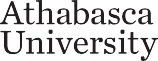 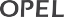 Health and Safety in Canadian WorkplacesJason Foster and Bob Barnetson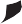 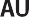 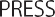 Copyright © 2016 Jason Foster and Bob BarnetsonPublished by AU Press, Athabasca University 1200, 10011 – 109 Street, Edmonton, AB T5J 3S8ISBN 978-1-77199-183-4 (pbk.) 978-1-77199-184-1 (PDF) 978-1-77199-185-8 (epub)doi: 10.15215/aupress/9781771991834.01Cover photo Henryk Sadura / Dollarphotoclub.com, ID #33196474 Cover and interior design by Sergiy KozakovPrinted and bound in Canada by Marquis Book Printers Library and Archives Canada Cataloguing in PublicationFoster, Jason, 1970-, authorHealth and safety in Canadian workplaces / Jason Foster and Bob Barnetson.(Open paths to enriched learning)Includes bibliographical references and index. Issued in print and electronic formats.1. Industrial safety—Canada—Textbooks. I. Barnetson, Bob, 1970-, authorTitle. III. Series: Open paths to enriched learningHD7262.5.C3F68 2016	363.110971	C2016-903792-4C2016-903793-2We acknowledge the financial support of the Government of Canada through the Canada Book Fund (CFB) for our publishing activities.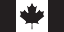 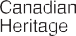 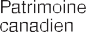 This project/resource was funded by the Alberta Open Education Resources (ABOER) Initiative, which is made possible through an investment from the Alberta government.         ALBERTA OPEN EDUCATIONAL RESOURCES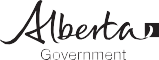 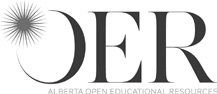 This publication is licensed under a Creative Commons License, Attribution–Non- commercial–ShareAlike 3.0 International: see www.creativecommons.org. The text may be reproduced for non-commercial purposes, provided that credit is given to the original author.To obtain permission for uses beyond those outlined in the Creative Commons license, please contact AU Press, Athabasca University, at aupress@athabascau.ca.ContentsAcknowledgements vii Preface ixone	Workplace Injury in Theory and Practice    1 two	Legislative Framework of Injury Prevention andCompensation 21three	Hazard Recognition, Assessment and Control 45 four	Physical Hazards 69five	Chemical and Biological Hazards 95 six	Psycho-social Hazards 117seven	Health Effects of Employment 143eight	Training and Injury Prevention Programs	165 nine	Incident Investigation 187ten	Disability Management and Return to Work 203 eleven	The Practice of Health and Safety 221Key Terms 247AcknowledgementsThe Government of Alberta funded the development and production of this textbook through its Open Education Resource (OER) funding program. The central premise of OER is that knowledge should be made freely avail- able to students, workers, community groups, and employers. Accordingly, this book can be downloaded from the Athabasca University Press website (www.aupress.ca) and shared free of charge. It will also be available for purchase in printed format at a nominal cost.In addition to acknowledging funding provided by the Government of Alberta, the authors would like to thank the two anonymous reviewers whose comments were most helpful as well as the various workers, trade unionists, and occupational health and safety activists who have generously shared their knowledge with us over the years. We would also like to thank our families and co-workers for their indulgence and support while we completed this manuscript.PrefaceWorkplace injuries happen every day and can profoundly affect workers, their families, and the communities they live in. This textbook provides workers with an introduction to effective injury prevention. The book pays particular attention to how issues of precarious employment, gender, and ill health can be better handled in Canadian occupational health and safety (OHS).This introduction to OHS differs from others because it contends that the practice of occupational health and safety can only be properly understood if we acknowledge that workers and employers have conflicting interests. Specifically, we investigate which workplace hazards are recognized and con- trolled, the manner in which these hazards are controlled, and who makes these decisions. These are all factors that reflect the broader political economy of employment and suggest that OHS is contested terrain.Learning ObjectivesAfter reading this chapter, you will be able to:ӹ Define the term workplace injury.ӹ Explain how work-related injuries are socially constructed and why that is important.ӹ Distinguish between root and proximate cause.ӹ Explain the occurrence of workplace injuries from both the technical and political economy perspectives.ӹ Identify common causes of injury under-reporting.Workplace Injury in Theory and PracticeOn Monday, April 23, 2012, the Lakeland sawmill exploded and then burned, lighting the night sky of Prince George, British Columbia. The explosion and subsequent fire killed Alan Little, 43, and Glenn Roche, 46, and injured more than twenty other workers. Brian Croy, a vice-president with the United Steel- workers’ local, was sitting in a training session when the mill exploded. The room’s plywood walls were blown down on top of the workers, and Croy and his colleagues escaped through a section of outer wall that had been destroyed by the blast.“It’s almost like you were coming out of a war zone. Everything was leveled. I met one fellow I think his fingers were blown off, and his clothing, a lot of it was gone. It was off and his hair,” Croy told The Canadian Press. Upon arriving at an outdoor first-aid station, Croy found workers sitting on a tarp, holding up burned arms and hands while one worker lay naked on the tarp, burned black and without any hair.1A WorkSafeBC investigation found that an overheated fan shaft had ignited the dust-laden air, resulting in the explosion.2 Wood dust is a well-known explo- sion hazard in sawmills. The Lakeland mill was sawing large amounts of trees killed by pine beetles. This wood is extremely dry and, when milled, creates a large amount of fine dust.The employer had been aware of the dust issues, and five dust-related inci- dents (e.g., fires) had been recorded in the months leading up to the explosion. The employer had failed to remediate the hazard or, indeed, engage in adequate preventive maintenance of the mill’s systems. Internal safety inspections were inconsistently undertaken and dust buildup was not mentioned, with some workers stating “that they were tired of complaining about it as nothing was ever done.”The Lakeland mill explosion—one of two in BC that year—was a major workplace incident. Yet,  sadly,  these deaths and injuries were but a drop  in the bucket. In 2012, the Association of Workers’ Compensation Boards of Canada (AWCBC) reported 245,365 accepted workers’ compensation claims for time-loss injuries. Time-loss injuries are injuries so serious that workers cannot go to work for a period of time. The AWCBC also reported 977 accepted workplace fatality claims.3 As we’ll see below, these (alarming) statistics sig- nificantly under-report the true level of workplace injury in Canada.Before turning our attention to the practicalities of how to reduce the risks of work-related injuries, it is important to spend some time thinking about what we mean by a workplace injury. While there is little dispute that the injuries that occurred at the Lakeland mill were workplace injuries, the work-relatedness of other injuries can be contested. It is also important to give some thought to what causes workplace injuries. Most explanations tend to focus on the immediate cause of the injury (e.g., the mill blew up). While the explosion did indeed cause the workers’ injuries, that is a superficial analysis of injury causation. Other, less obvious factors created the conditions that led to the explosion. Finally, we need to give some thought to the politics that underlie workplace injuries. We start this process—which continues through- out the book—by examining why many workplace injuries are not reported and who benefits from this under-reporting. This initial discussion is designed to develop a critical perspective on workplace injury.Occupational InjuriesBroadly speaking, a workplace injury is any form of ill health—such as a physical or mental injury or illness—that arises because of a worker’s employ- ment. Instances of work-related ill health can encompass a vast array of injuries and illnesses. Most work-related injuries will be minor and temporary(such as a slight burn), while others will be permanent (such as an amputa- tion) or life-threatening (such as cancer). Some injuries will be acute (such as a laceration) and some will take years to manifest themselves (such as silico- sis). Despite the vast range of potential injuries, when most people think of a workplace injury, what comes to mind is an acute injury caused by an obvious physical cause. For example, a fall from a height may break a worker’s wrist. There are three main reasons why we tend to focus on acute physical injuries:Acute injuries are commonplace. In 2012, 92.5% of Canada’s 245,365 accepted time-loss injuries were acute physical injuries while only 7.5% were illnesses.4Acute injuries are easy to see and understand. It is obvious when a worker falls from a height, and we intuitively understand how the fall hurt the worker. Contrast this with a diagnosis of mesothelioma (a form of cancer caused by asbestos). Such a diagnosis is often known only to the worker, his family, and his doctor. And the 20-year lag between exposure and diagnosis obscures the work-relatedness ofthe injury. Indeed, the worker may not know that he was exposed to asbestos in the workplace.Acute injuries receive a disproportionate share of public attention. Most of us have limited personal experience with workplace injuries. Instead, what we know about them comes from media reports. As set out in Box 1.1, newspapers dramatically over-report fatalities andinjuries caused by contact with objects, and this may skew our percep- tions of what constitutes a work-related injury.The operation of government injury-prevention and injury-compensation systems both reflect and reinforce the bias toward acute physical injuries. Occupational health and safety (OHS) laws often specify clear rules to protect workers from falls and other physical hazards. But, as we’ll see in Chapter 5, the rules around exposing workers to hazardous substances are much more ambiguous.Similarly, workers’ compensation boards (WCBs)—which provide injured workers with wage replacement and other benefits—use the “arises-and- occurs” test to determine whether an injury was work-related (and thus whether the worker will receive compensation). As we’ll see in Chapter 2, the arises-and-occurs test requires workers to demonstrate that their injuryarose from and occurred during the course of their employment. It is easier for workers with acute physical injuries to show that this is the case than it is for workers who have developed an occupational disease. This is because occupational diseases often take years to manifest themselves and the cause of the disease may be unclear. Not surprisingly, then, the majority of accepted workers’ compensation claims are for acute physical injuries.Box 1.1  Newspaper reports skew perceptions of injuryMedia reports about injuries help to shape our understanding of what is (and what isn’t) a workplace injury. When Canadian newspaper stor- ies about workplace injuries and fatalities are compared to actual injury statistics, it becomes clear that newspaper reports present a misleading picture of who gets injured and how.5 Consider these discrepancies:Fatalities over-reported: Occupational fatalities comprise 61.2% of newspaper reports even though fatalities represent only 0.4% of all injury claims in Canada.Injuries to men over-reported: Men account for 62.9% of injury and fatality claims but feature in 95.6% of newspaper reports.Traumatic injuries over-reported: Acute physical injuries such as burns, fractures, intracranial injuries, and traumatic injuries are over-represented in newspaper reports, while the more common sprains/strains, bruises and contusions are vastly under-reported or entirely ignored.Injuries in blue-collar jobs over-reported: Injuries in the con- struction and mining/quarrying/oil industries are significantly over-reported by newspapers, while injuries in the health/social services and retail industries are significantly under-reported.Misrepresenting who gets injured and how they get injured can have profound effects. For example, the absence of reports about strains and sprains—which comprise 47.6% of all injuries—may make workers, employers, and OHS inspectors less likely to identify and remediate the hazards that cause sprains and strains. The virtual absence of reports about injuries to women means that hazards disproportionately facedThe tendency of workers, employers, and governments to focus on acute physical injuries suggests that work-related injuries have a dual nature. On the one hand, work-related injuries are specific and concrete harms experienced by workers. On the other hand, work-related injuries are social constructions. A social construction is a phenomenon that is determined (or ‘constructed’) by social or cultural practices. In the case of workplace injuries, our individual experiences, media representations, and the operation of various systems help to shape what types of injuries we believe “count” as work-related injuries.It can be difficult to grasp the notion that injuries are social constructions. The history of carpal tunnel syndrome is helpful to illustrate how this pro- cess works. Carpal tunnel syndrome is a cumulative trauma disorder (CTD) that affects the wrists and hands. Essentially, by subjecting muscles and  nerves to repetitive strain, a worker may begin to develop symptoms such as pain, as well as loss of coordination, sensation, and circulation. Carpal tunnel syndrome is caused by compression of the median nerve in the wrist, sometimes due to repetitive bending and flexing, as when keyboarding.The existence of carpal tunnel syndrome was widely accepted by the 1950s. And it was well known that strenuous grasping aggravated the condition and that the condition was almost always worse in one’s dominant hand. Despite this, carpal tunnel syndrome was not broadly accepted as work-related. Instead, it was deemed idiopathic (i.e., of unknown cause). Dr. George Phalen was a leading American authority on carpal tunnel syndrome. His rejection of the occupational basis of the disease rested, in part, on his assertion that many women had carpel tunnel syndrome and that these women (who sewed and did stenography) did no manual work.6Phalen’s view of the tasks traditionally performed by women in the work- place (such as writing and typing) and in the home (such as cooking and sewing) as not strenuous profoundly shaped his view that carpal tunnel syn- drome did not have an occupational cause (or etiology). The information that Phalen thought was relevant to determining the occupational basis of carpal tunnel syndrome, and the way in which he interpreted that information, were both shaped by his views, beliefs, and experience. His act of social constructionhas had profound implications for workers. Phalen’s position as an expert on carpal tunnel meant that his view carried weight with governments and employers. Consequently, there was a decades-long delay in the acceptance of carpal tunnel syndrome as a work-related injury. This, in turn, precluded the prevention of and compensation for carpal tunnel syndrome—an injury affect- ing three times as many women as men because of occupation segregation (i.e., the tendency of men and women to work in different occupations).7Injury CausationWhat causes workplace injuries? The obvious answer is workplace hazards. A workplace hazard is any source of potential injury or illness in a workplace. For example, a puddle of water on a floor creates a slipping hazard that could result in a worker sustaining injuries from a fall. Similarly, the presence of lead in the workplace could result in lead poisoning. Yet work-related haz- ards are not always so obvious. As we’ll see in Chapter 7, sometimes the way in which work is organized causes health effects. For example, precarious employment—“paid work characterized by limited social benefits and statu- tory entitlements, job insecurity, low wages”—is associated with high risks of ill health.8 Think about hotel cleaners who work for a temp agency. Most will be women who are paid low wages and have little job security or control over their schedules. Their work will be physically demanding, and if they are unwell they might be reluctant to call in sick for fear of not being hired again. Some studies suggest that jobs that demand a lot of effort but provide workers with little control over their work and little support can damage workers’ health via stress.9In order to cause a workplace injury, the hazard acts upon the worker in some way. Physical hazards typically (but not always) entail a transfer of energy that results in an injury, such as a box falling off a shelf and striking a worker. Ergonomic hazards occur as a result of the interaction of work design and the human body. Chemical hazards are more complex. They may cause harm to human tissue in a variety of ways (e.g., some chemicals cause burns) or interfere with normal physiological functioning (e.g., some substances cause hallucinations). Biological hazards are organisms—such as bacteria, molds, funguses—or the products of organisms that harm human health. Psycho-social hazards are social environment and psychological factors that can affect human health and safety.When considering the cause of an injury, it is useful to distinguish between proximate cause and root cause. Proximate cause is the event that is immedi- ately responsible for the injury. Root cause refers to the ultimate or “real” cause of an injury. For example, if a worker falls down, the proximate cause may be that the worker lost her footing on a wet surface. Yet why was the surface wet? The root cause of the injury may have been an inadequately maintained hose that leaked. Considering both the proximate cause and root cause of an injury results in a better understanding of what caused the injury and, consequently, what can be done to prevent it.The real world, of course, is messier than the proximate-and-root-cause model suggests. There is often a chain of causality that leads to an injury. In the example above, why was the hose not properly maintained? The root cause of that may well have been inadequate staffing levels. And what caused the inadequate staffing levels? Perhaps the employer was trying to minimize the cost of production. Why would the employer be trying to minimize costs? Per- haps because the employer feels pressure to maximize profitability to retain investment in capitalist economies.When thinking about what causes injuries, it is also important to realize that there are both technical explanations and political-economy explana- tions. The technical approach to injury emphasizes the mechanism(s) of injury. Such explanations of injury are laudable in that a better understanding of how an injury occurred allows us to alter work to prevent similar injuries in the future. Yet there are many cases where well-known hazards have gone un-remediated for decades. For example, fluorspar (a colourful mineral used in manufacturing) miners in the remote Newfoundland community of St. Lawrence developed a variety of diseases from their working conditions, including lung cancer and silicosis. Yet the employer ignored the problem and the provincial government delayed its recognition and compensation of these injuries for decades.10 Why is that?The political-economy approach to explaining workplace injury examines issues of power and financial gain to reveal why some hazards are remediated and others are not. This approach recognizes that employers and workers have differing interests in the workplace and therefore view workplace injur- ies differently. For employers, risk is mostly an economic issue. Employers are rarely injured themselves, and the most prominent impact of a work- place injury from an employer’s perspective is the interruption of work (i.e.,ultimately, loss of profit). Not surprisingly, employers tend to view the risk of workplace injury as minimal, unavoidable, and acceptable.11Since perfect safety is unattainable, employers often adopt a cost-benefit approach to safety: safety should only be improved when it costs less to pre- vent the injury than the injury itself costs.12 This isn’t to suggest that employers actively wish to see their workers injured or don’t take safety seriously. Rather, it highlights that employers and managers face structural pressures (e.g., the profit imperative of capitalism) and that these pressures shape how they behave and, indeed, how they view issues like workplace safety.These pressures are also felt in the public and non-profit sectors, where profit affects decisions in a more indirect fashion. While neither sector worries about profit per se, both have finite resources and face pressure to keep costs down. Broadly speaking, governments believe they must minimize taxation on businesses and individuals to maintain political support. Non-governmental (non-profit) organizations rely heavily on funding from private donors and government grants, and these funders demand efficient use of their dollars. On the surface, this economic perspective appears quite sensible. Every activity does entail some risk. And risk reduction can be very expensive. Nevertheless, workers—those most often injured and killed—tend to see things differently. Workers note that workplace injury is not a natural phenom- enon that no one can control. Rather, the risks workers face reflect decisions employers make—decisions about what, when, where, and how goods and services are produced. Employers make these decisions with the goal of maximizing profitability. In this way, injury is a cost imposed on workers by employers. And allowing employers to do this is a political choice by govern- ment (“the state”). Workers know that the consequence of employers accepting health and safety risks may be injury and death of workers. Reducing injury, disease, and death—not maximizing cost-effectiveness—is the pre-eminent goal of occupational health and safety activities. That is not to say that work- place injuries don’t have economic consequences. Clearly they do. Society must pay for medical treatment. Injured workers cannot earn a living and may lose their houses. Employers profit from dangerous work. But these economic outcomes are secondary effects—by-products of workers being exposed to therisk of injury and death by choices their employers make about production.So, coming back to the fluorspar miners, the political-economy approach suggests that the employer’s primary interest was maximizing the profitability of its operation. Delaying the installation of safety equipment and the paymentof injury compensation was in the employer’s economic interest. The difficulty the miners had in proving that their diseases were caused by their work (due to the long latency period and murky causality often associated with occupational diseases) allowed the employer to delay injury recognition and compensation. The technical and political-economy approaches to injury causation offer different ways to “see” workplace injuries. Being mindful of both approaches gives us a better appreciation of why injuries occur and what can be done to prevent them. Consider, for example, the commonly held view that worker carelessness causes injuries. Box 1.2 analyzes this view by looking at both rootand proximate cause and the technical and political-economy approaches.Box 1.2 Who benefits from the careless worker myth?A good example of the contested nature of workplace injuries and the importance of distinguishing root and proximate cause is the careless worker myth. The idea that workers are accident-prone, careless, or even reckless in the execution of their duties and thus cause their own injuries has wide currency.While workers’ behaviour often features in explanations of the proximate cause of an injury (e.g., “the worker fell off of the roof”), it is useful to probe the root cause of injury. Who sent the worker onto the roof and why? Why wasn’t the worker given fall protection equipment? Most injuries are ultimately caused by unsafe working conditions, and working conditions are under the control of employ- ers, not workers.13Yet it is easy to blame workers for their injuries because it fits into a broad set of negative views about workers. Workers’ compensation recipients are often stigmatized as malingerers who exaggerate the extent of their injuries to maximize benefits from WCB and time away from work.14 Individuals collecting social-assistance payments are often called “welfare bums.” These stereotypes blame individuals for their circumstances while obscuring the contribution of other fac- tors, such as employers organizing work unsafely, the absence of real return-to-work options, and the lack of jobs.The careless worker myth developed during the late 19th and early 20th century as a way for employers to avoid financial liability forworkplace injuries. After all, employers couldn’t be held liable if a worker contributed to his or her own injury. The careless worker myth was also closely associated with the employer argument that workers chose the jobs they held, and thus the level of risk they experienced. This assertion is superficially true: workers did (and do) often choose the jobs they hold. But keep in mind that all events have proximate and root causes.15Yes, a worker may have chosen a dangerous job. But the worker may have had little real choice in the matter. The range of jobs workers can choose from is normally quite limited. Workers have little control over how employers design work and the hazards workers face as a result. And workers’ ability to turn down jobs is limited by their need to put food on that table. So are workers really to blame for the hazards they face at work?As we’ll see in Chapter 8, blaming workers (rather than the work) for injuries continues today. Consider present-day occupational cancer prevention suggestions for workers from the Alberta Cancer Board:Don’t eat, chew, or drink in the work area.Always wash your hands and face thoroughly with soap and water before eating and after using the washroom.Avoid breathing chemical vapours.Avoid skin contact with chemicals.If you are a smoker, make use of available cessation programs.Eat at least five to ten servings of vegetables and fruits daily.Maintain a healthy body weight through regular physical activ- ity and healthy eating.16Focusing on workers’ behaviours (at work and at home) obscures the root cause of occupational cancer: employers designing work that exposes workers to carcinogens. The impression such cancer-prevention tips leave is that workers’ lifestyle factors cause cancer, rather than how employers have organized the production process.17The state is the third important player in workplace health and safety.       In Chapter 2 we’ll explore the ways in which the federal, provincial, andterritorial governments have intervened in injury prevention and compen- sation. For now, simply consider the idea that the state has two objectives when regulating employment. On the one hand, government must facilitate the capital accumulation process—that is, it must act in ways that allow employers to produce goods and services in a profitable manner and thereby encourage private investment. Failing to do so may result in an economic downturn, for which the government may well be held responsible.18On the other hand, government must maintain its own legitimacy with voters (so it gets re-elected). It must also maintain the legitimacy of the existing capitalist economic system. Capitalism is an economic system in which the means of production are mostly owned by private individuals, the distribution of goods mostly occurs through market mechanisms, and employers face significant pressure to maximize profitability. A recurring issue for governments in such economies is that workers (who comprise  the majority of the electorate) are often negatively affected by the operation of the system. We see this in the form of low pay, poor working conditions, and the spectre of workplace injury and death. These effects can cause a loss of confidence in a particular government or, more broadly, in capitalist social formation.Facilitating capital accumulation while maintaining political legitimacy can be difficult. Sometimes the state must make important trade-offs between the demands of employers and the safety of workers. Yet the state has other management strategies it can use to contain conflicts. For example, the state can seek to shape workers’ sense of just how dangerous workplaces are by the ways in which it records workplace injuries.It is also worth noting that the government is also an employer and a rather large one at that. As an employer, they are subject to the same pressures and interests as private-sector employers. While government services are not designed to “turn a profit,” governments face pressure to contain the cost of delivering services to keep taxes low. These pressures lead public-sector (and non-profit) employers to adopt the same cost-benefit approach to safety as private-sector employers. Also, in recent years, there has been an increased demand that governments adopt the practices and approaches of private enterprise in order to be more “business-like.” Those practices include inten- sified focus on efficiency, cost-savings, and “the bottom line,” all of which undermine commitment to health and safety.Injury StatisticsThe introduction to this chapter noted that there were 245,365 accepted workers’ compensation claims for time-loss injuries in 2012.19 As astounding as these annual time-loss injury numbers are, they profoundly understate the true level of workplace injury in Canada. The understatement of injury numbers occurs in a number of ways. First, time-loss injuries are accepted workers’ compensation claims where a worker could not report to work due to the injury. But not all workers must (or can) report their injuries to a workers’ compensation board (WCB). In fact, only about 85% of workers are covered by workers’ compensation in Canada. So, right out of the gate, we know time-loss claims represent only 85% of all time-loss injuries. Second, WCBs don’t accept every time-loss claim filed by workers. Exact data on accept- ance rates is unavailable, but approximately 5% of all workers who submit a claim have that claim rejected and thus those injuries are excluded from the total above. So far, then, the 245,365 claims represents only about 80% of all time-loss injuries. Third, not all workers report their injuries. The best data available suggests that 40% of injuries go unreported.20 All in all, this suggests the true number of time-loss injuries likely is closer to 430,000 per year.Moreover, time-loss claims comprise only a fraction of all injuries. Missing from these numbers are all other injuries where the worker could go to work (albeit with an injury). This includes injuries requiring medical aid only or injuries where the employer was able to modify the worker’s duties to prevent time loss. It also includes injuries where the worker just decides to soldier on, such as burns, cuts, sprains, and strains, as well as injuries where the worker receives benefits from private medical insurance. The true number of workplace injuries is possibly as great as 10 times the reported number of time-loss injuries.21 The idea that there might be 2.4 million workplace injuries in Canada each year suggests that state injury-prevention efforts are not very effective. Governments’ use of the (much smaller) time-loss claims numbers may reflect a desire to manage public perceptions of danger in the workplace. So why are so many workplace injuries not reported? There are several explanations. The most salient explanation is that employers may discourage workers from reporting injuries because injury claims can affect employers’ workers’ compensation premiums as well as their ability to successfully bid on some contracts. Employers may offer workers paid time off and private insurance benefits in order to avoid workers’ compensation claims. The riskof this arrangement for workers is that, if the worker is re-injured at a later date and requires workers’ compensation benefits, there will be no record of the original injury and thus the “new” injury may not be fully compensable. Box 1.3 examines how employers have gamed the financial incentives offered by the Workers Compensation Board of Manitoba to employers with low workers’ compensation claim costs.Box 1.3 Gaming Manitoba workers’ compensation premiumsAs is explained in Chapter 2, workplace injury compensation in Canada is administered through provincial and territorial WCBs. Benefits are funded by employer-paid premiums. Premiums are calculated based upon an employer’s payroll. Sometimes these premiums are adjusted up or down based upon the employer’s claims record. This is called experience rating and is designed to reward safer employers with lower WCB premiums and penalize unsafe employers.Manitoba employers can receive reductions of about 40% in their premiums if they have low claims costs compared to other employ- ers. Employers with high costs can see their premiums increased by up to 200%. This has created a significant incentive for employers to minimize the cost of the workers’ compensation claims filed by their workers.A review of Manitoba’s experience-rating model revealed examples of claims suppression. In one case, a food-processing employer was planning to develop jobs that served no productive purpose. Injured employees placed in these jobs would not claim workers’ compensation benefits, thereby reducing the employer’s claims costs. This arrange- ment was projected to save the company $3.2 million over five years.In another case:[The worker] rolled his ankle and as his knee buckled he heard a snap. He advised his supervisor who directed him to the nurs- ing station to initiate an accident investigation. He was advised that he could be accommodated without medical attention. He decided to go to his doctor although this was not encouraged by the employer representative. He was advised he had to be at work the next shift.His doctor recommended he be off work for one to 2 weeks until the swelling in his knee went down. The worker decided to disregard his doctor’s advice and accept the light duty accom- modation. Because he was unable to bear weight on his injured leg, his accommodated job was to sit outside the entrance to a department to advise workers to wipe their feet before entering. He pointed out that there was already a sign above the door advising workers to wipe their feet. He indicated the light duty assignment was demeaning and unpleasant.This worker described the company’s safety rewards program which is organized by departments. There is a pizza lunch for every department that does not exceed a minimal quota of med- ical aid claims. At the end of the year the department with the lowest rate gets a company-sponsored barbecue. He indicated there was also a year-end bonus system that included improve- ment in the lost time injury and medical aid claims rate over the previous year. At the time of our interview the bonus had not yet been announced. He stated: “it’s looking like about $200 . . . for 2012.” This worker indicated that the peer pressure to minimize reportable injuries is well entrenched in the workforce.22While such employer behaviour is unsettling, it is commonplace and reflects employers responding to the profit imperative of capitalism— they are minimizing their labour costs in order to maximize their profitability.Workers’ willingness to go along with not reporting injuries is understand- able. Workers are often dependent upon their employer for their livelihood. Injured workers are even more dependent because their ability to seek other employment may be limited by their injury. While under-reporting may be a violation of various laws enacted by the state, most governments act on under-reporting only when there are complaints. Workers who are prepared to acquiesce to employer requests to not report injuries are unlikely to com- plain about such requests. The result is that these violations stay hidden. This minimizes employers’ workers’ compensation premiums and reduces the apparent rate of injury.Overview of BookThe chapters that follow provide an introduction to OHS in Canada. Chapter 2 begins by examining the legislative framework that has emerged around workplace injuries. In short, governments have passed laws designed to pre- vent and compensate workplace injuries. That governments have been forced to pass such laws tells us that—left to their own devices—employers are not particularly interested in preventing or compensating workplaces injur- ies. One of the key outcomes of OHS legislation is placing an obligation on employers to identify and control workplace hazards. The process of hazard recognition, assessment, and control is examined in Chapter 3.As noted above, there are different categories of workplace hazards. Chap- ter 4 examines physical hazards, including less obvious hazards such as noise, vibration, and radiation. This chapter also examines ergonomic hazards— where the design of workplaces can interact with the human body to cause injuries. For example, many workplaces and work tools are designed for male workers of average build. This design choice means that workers who don’t fit the male norm are at greater risk of injury. Chapter 5 introduces chemical and biological hazards, raising profound questions about the science that underlies the various protective standards. This chapter also examines how statistical analysis can be a double-edged sword for workers—on the one hand establishing that certain substances are hazardous while at the same time setting the bar of proof so high that other hazards can slip underneath it. Psycho-social hazards are canvassed in Chapter 6. Stress and fatigue can pose significant hazards to workers. Other forms of psycho-social hazards are workplace harassment, bullying, and violence. Chapter 7 introduces the idea that the structure of work itself can be hazardous. Beginning with an exam- ination of the health effects of long hours and shift work, this chapter draws our attention to how job design decisions can cause ill health. These negative health effects can be more pronounced for precariously employed workers because the pressures generated by precarious employment can reduce work- ers’ ability to protect themselves. Similarly, the size of an employer can createworkplace dynamics that heighten the risk of injury and ill health.Chapter 8 examines training and injury prevention programs. While train- ing is often recommended as a panacea for workplace injury, few workers receive such training, and the content of the training may not be very effect- ive at preventing injury. Training is often embedded in injury preventionprograms that focus attention on worker behaviour rather than the struc- tural causes of injury. How to investigate a workplace incident is the focus of Chapter 9. In addition to explaining the process of incident investigation, this chapter returns our attention to the importance of distinguishing root cause from proximate cause.Disability management and returning injured workers to work is considered in Chapter 10. This chapter begins by examining the social construction of disability before examining employer obligations and strategies to accom- modate workers with disabilities. The chapter ends by critiquing the recent tendency to view return-to-work programs—which offer injured workers modified work duties—as rehabilitative. The book concludes in Chapter 11 by examining the day-to-day challenges facing occupational health and safety practitioners in Canadian workplaces.SummaryAt the end of the investigation into the Lakeland mill explosion, the company was fined $724,000—a fine the owners are appealing at the time of writing. The decision of a coroner’s jury that the explosion was an “accident”—the outcome of unintended or unexpected events—outraged families of the dead workers. “It is unfortunate that these proceedings did not assign fault or accountability,” said Ronda Roche, widow of Glenn Roche. “It has been an emotional journey for myself, my family and the injured workers.”23 The BC government had earlier decided not to proceed with criminal charges.That employers could operate a business in a way that any reasonably informed person should know posed a risk of injury and death to workers and, after maiming and killing their workers, escape with only a small financial pen- alty highlights how workplace injuries differently affect stakeholder groups. As we saw in this chapter, this contested terrain includes disputes over what types of injuries are accepted as work-related and what types are not—disputes that often entail gender and racial discrimination. There are also disputes over the nature of injuries. Is the risk of injury minimal, unavoidable, and acceptable, as employers assert? Or is the risk of injury a cost that employers intentionally pass onto workers? And how do the decisions that governments make about what types of injuries to prevent and compensate shape occupational health and safety? These tensions and questions recur throughout the discussion of injury prevention, compensation, and management that follows.Discussion Questionsӹ What were the proximate and root causes of the Lakeland sawmill explosion?ӹ In what ways are workplace injuries social constructions? How might the social construction of injury affect government efforts to prevent injuries?ӹ Why is it important to look at the root cause of workplace injuries?ӹ How might employers and the state benefit from perpetuating the careless worker myth?ӹ Why do public-sector and non-profit employers possess similar interests to private-sector employers around health and safety?ӹ What are the major causes of injury under-reporting?Exercises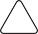 Go online and find the government department in your province or territory responsible for occupational health and safety. Locate the most recent workplace injury statistics as well as any information they pub- lish about preventing workplace injuries and write 200-word answers to the following questions:What kinds of injuries are reported and not reported?Do you think these statistics give a true picture of workplace injury? Why or why not?In reviewing the injury-prevention materials, what actions does the government suggest to workers and employers?How do the suggested actions differ for workers and employers? Why do you think they differ?Go online and find a newspaper article about another workplace injury. Write 100-word answers to the following questions:What were the proximate and root causes of the worker’s injury? Was the root cause discussed in the article?Who did the reporter use as a source for this article? How might the story have differed if the reporter had talked to different sources?What next steps or actions does the article suggest will occur? Can you find any further coverage of the injury?NotesHoekstra, G., & Carman, T. (2012, April 25). Two dead, 22 injured after massive explosion destroys Prince George sawmill. Vancouver Sun. http:// www.vancouversun.com/dead+injured+after+massive+explosion+destroys+Prince+George+sawmill/6506952/story.htmlYou can read the full incident investigation report here: https://www2. worksafebc.com/PDFs/investigations/IIR2012136900086.pdfAWCBC. (2014). National work injury, disease and fatality statistics 2010– 2012. Ottawa: Association of Workers’ Compensation Boards of Canada.Ibid.Barnetson, B., & Foster, J. (2015). If it bleeds, it leads: The construction of workplace injury in Canadian newspapers, 2009–2014. InternationalJournal of Occupational and Environmental Health, 21(3), 258–265. doi: 10.1179/ 2049396715Y.0000000003 . This study extends the analysis of coveragein newspapers, Gawley, T., & Dixon, S. (2015). “One Side of the Story: Examining newspaper coverage of workplace injury and fatality in Ontario, 2007–2012.” Work: A Journal of Prevention, Assessment, and Rehabition, 53 (1), 205–18.Dembe, A. (1996). Occupation and disease: How social factors affect the conception of work-related disorders. New Haven: Yale University Press.McDiarmid, M., Oliver, M., Ruser, J., & Gucer, P. (2000). Male and female rate differences in carpal tunnel syndrome injuries: Personal characteristics of job tasks? Environmental Research, 83(1), 23–32.Vosko, L. (2006). Precarious employment: Towards an improved understanding of labour market insecurity. In L. Vosko (Ed.), Precarious employment: Understanding labour market insecurity in Canada. Montréal: McGill-Queen’s University Press, p. 4.Lewchuk, W., Clarke, M., & de Wolfe, A. (2011). Working without commitments: The health effects of precarious employment. Montréal: McGill- Queen’s University Press.Rennie, R. (2006). “All part of the game”: The recognition of and response to an industrial disaster at the Fluorspar mines, St. Lawrence, Newfoundland,1933–1978. In E. Tucker (Ed.), Working disasters: The politics of recognition and response (pp. 77–102). Amityville: Baywood.Hilgartner, S. (1985). The political language of risk: Defining occupational health. In D. Nelkin (Ed.), The language of risk: Conflicting perspectives on occupational health (pp. 25–65). Beverly Hills: Sage.Tucker, E. (1983–84). The determination of occupational health and safety standards in Ontario, 1860–1982. McGill Law Journal, 29, 260–311.Ashford, N. (1976). Crisis in the workplace: Occupational disease and injury.Cambridge: MIT Press.Kirsh, B., Slack, T., & King, C. (2012). The nature and impact of stigma towards injured workers. Journal of Occupational Rehabilitation, 22(2), 143–154.Graebner, W. (1984). Doing the world’s unhealthy work: The fiction of free choice. The Hastings Center Report, 14(4), 28–37.Alberta Cancer Board and Alberta Cancer Foundation. (2005). Cancer and the workplace: An overview for workers and employers. Edmonton: Authors.Draper, E. (2000). Competing conceptions of safety: High-risk workers or high-risk work? In S. Kroll-Smith, P. Brown, & V. Gunter (Eds.), Illness and the environment: A reader in contested medicine (pp. 217–234). New York: New York University Press.Tucker, E. (1990). Administering danger in the workplace: The law and politics of occupational health and safety regulation in Ontario, 1850–1914. Toronto: University of Toronto Press.19 AWCBC. (2014).Shannon, H., & Lowe, G. (2002). How many injured workers do not file claims for workers’ compensation benefits? American Journal of Industrial Medicine, 42(6), 467–473.Barnetson, B. (2012). The validity of Alberta safety statistics. Just Labour, 19, 1–21.Petrie, P. (2014). Fair compensation review: A review of the impact of the Manitoba WCB assessment rate model on fair compensation for workers and fair assessments for employers. Winnipeg: Minister of Family Services and Labour, p. 35.Nielsen, M. (2015). Lakeland mill explosion that killed workers ruled accidental. http://www.huffingtonpost.ca/2015/05/15/inquest-into-fatal- mill-b_n_7288840.htmlLearning ObjectivesAfter reading this chapter, you will be able to:ӹ Identify the occupational health and safety (OHS) rights and obligations of workers and employers.ӹ Explain the internal responsibility system and identify the challenges that exist to its operation.ӹ Assess the effectiveness of state OHS enforcement and recommend improvements.ӹ Identify and explain the Meredith principles and relate them to the historic trade-off embodied in workers’ compensation.ӹ Explain how experience rating reintroduces the concept of fault to workers’ compensation and assess the impact of this change.Legislative Framework of Injury Prevention and CompensationToronto gas station attendant Jayesh Prajapati, 44, was killed on September 15, 2012 trying to stop a customer who drove off without paying for his $112 fill-up. Prajapati’s widow claimed that her late husband’s employer previously required him to pay for gas-and-dash losses and that this is why he tried to stop the driver.Only months before Prajapati’s death, Deborah Pommer was told by a gas station operator in southwestern Ontario that she’d have to cover a $65 gas-and-dash or she would be fired. With only five weeks on the job, this was the second gas-and-dash Pommer was expected to pay.“I felt very manipulated,” said Pommer. “I felt fearful. I was shaking. To be put on the spot like that it’s very difficult especially when it’s your livelihood. You rely on your income. I felt really intimidated.” Pommer quit and filed a complaint with the provincial labour standards branch.1While docking workers’ pay for customer theft is illegal in Ontario, the prac- tice is commonplace in gas stations and restaurants.That employers can routinely (and illegally) force workers to cover the cost of customer theft reflects that workplace laws are often unenforced. Workers are reluctant to complain about violations for fear of employer retribution, says Deena Ladd of the Worker’s Action Centre. “People are desperate to hold on21to jobs. Many workers only make complaints to the ministry after they’ve lost their job because if they make a complaint while they’re in the job, there’s no way to do it anonymously.”2In 2007, British Columbia passed a law requiring motorists to pay before pumping, following the 2005 death of Grant De Patie in Maple Ridge, BC. De Patie was dragged several kilometres under a vehicle after he tried to stop a$12.30 gas-and-dash. De Patie’s parents fought hard for this law, which elim- inates the circumstances that give rise to this workplace hazard.Employers have resisted laws requiring prepayment. According to Dave Bryans, CEO of the Ontario Convenience Stores Association, many Ontario stations can’t afford prepay technology. He also notes that 40% of customers pay inside the store and, in BC, the prepay requirement has resulted in a 25% drop in in-store business.3The ongoing debate about pay-before-you-pump laws highlights how the law mediates conflicting demands between workers, who prioritize safety, and employers, who are generally most concerned about profitability. This example also reveals that the way in which laws are enforced affects the degree of protection they provide to workers. The reluctance of governments to impose new regulations or enforce existing ones also suggests that the state takes action on safety issues only when, and to the degree that, it must. This chapter engages these topics by introducing the legal framework that regulates injury prevention and compensation. We begin by examining occu- pational health and safety legislation—laws that grant rights to and impose duties upon workers and employers in order to reduce the level of workplace injury—in Canada’s 14 different jurisdictions. Box 2.1 provides a primer on the seemingly complicated issue of jurisdiction and legislation. We then discuss other laws that affect workplace safety and highlight the overlap between workplace hazards and environmental hazards. Finally, we turn our attention to the compensation of workplace injuries and assess the workers’ compen-sation system.distribution of powers under the Canadian constitution means Canada has 14 jurisdictions (federal, 10 provincial, and 3 territorial) when it comes to health and safety laws.This sounds complicated, but in practice most employers and work- ers are covered by the OHS law of the province or territory in which they work. For example, approximately 90% of workers and employ- ers in Alberta are subject to the Occupational Health and Safety Act. Alberta’s legislation is enforced by the provincial Ministry of Labour. About 10% of the workforce is, however, covered by the OHS pro- visions in the federal government’s Canada Labour Code. The Canada Labour Code covers employees of the federal government. It also covers workers in industries that are, by their nature, interprovin- cial, such as banking, telecommunications, interprovincial transport,and uranium mining.Each jurisdiction has its own amalgam of acts, regulations, policies, and guidelines. Broadly speaking:An act is a federal, provincial, or territorial law that sets out the broad legal framework around OHS in each jurisdiction. This legislation is passed by the legislature that has the authority to regulate work in the jurisdiction.A regulation typically sets out how the general principles of the Act will be applied in specific circumstances. A regulation is authorized by the government cabinet and is easier to change than an act. There may be several regulations that flow from an act, each addressing a different facet of the act.Guidelines and policies are more specific rules about OHS. These may or may not be legally enforceable, depending on what the act or regulation(s) of the jurisdiction permit.The exact arrangement within each jurisdiction differs. For example, in Alberta, the bulk of the OHS rules appear in the Occupational Health and Safety Code. This code is a Ministerial Order (an order that the Minister of Labour can amend without cabinet or legislature approval) rather than a regulation (which requires cabinet approval to change).Occupational Health and SafetyCanadian OHS is based upon the internal responsibility system (IRS). The IRS assumes that workers and employers have a shared responsibility for workplace health and safety. Employers are obligated to take steps to ensure that workplaces are as safe as reasonably practicable.4 Employers are also required to advise workers of hazards and to require workers to use mandated safety equipment. The decision by governments to give employers the power to determine how to address workplace hazards bolsters employers’ broader management rights to control and direct work.It can be difficult for employers to know when they have met their duty to make work as safe as reasonably practicable. Meeting the reasonably practic- able standard means taking precautions “that are not only possible but that are also suitable or rational, given the particular situation.”5 The generally accepted test is that of due diligence. Due diligence is taking reasonable pre- cautions and steps to prevent injury, given the circumstances. It is assessed using a three-part test:Foreseeability: Reasonable employers are expected to know about the hazards of their business. Injuries that arise from events that other operators in the industry expect might occur are foreseeable events.Preventability: Reasonable employers are expected to take steps to prevent injury. The normal steps include identifying hazards, prepar- ing and enforcing safe working procedures, training and monitoring worker safety, and ensuring compliance with safety procedures. Injuries that arise because an employer did not take these steps are preventable injuries.Control: Reasonable employers are expected to take action on hazards that they can control. Injuries that arise from such hazards suggest the employer failed to control these hazards.6Employers who have taken the steps to address the hazards within their control to prevent foreseeable injuries have exercised their due diligence. This matters for two reasons. First, due diligence prevents injuries by con- trolling hazards. Second, if an injury occurs, employers who have completed the steps can use this due diligence as a defence to avoid penalties under OHS legislation.To offset the power of employers under the IRS, governments have granted workers three safety rights:Right to know: Workers have a right to know about the hazards they face in their workplace. While many hazards are readily apparent, chemical and biological hazards may not be. The right to know has given rise to systems such as the Workplace Hazardous Materials Information System discussed below, which provides workers with information about hazards materials and their safe handling.Right to participate: Workers have the right to participate in work- place health and safety activities. Participation most often occurs through joint health and safety committees (JHSCs) but can be through other means. Box 2.2 discusses the effectiveness of JHSCs.Right to refuse: Workers have the right to refuse unsafe work. The right to refuse represents one of the few instances where workers can disobey their employer. A refusal requires employers to investigate and remedy unsafe work. As we’ll see in Chapter 11, although the right to refuse sounds like a powerful right, it is one workers rarely use.they marry the job-specific knowledge of workers with the broader perspective of managers to identify and resolve OHS issues.The legislative requirements for JHSCs vary by jurisdiction and organization size. Unions may also negotiate mandatory JHSCs into their collective agreements. Among the tasks JHSCs perform are con- ducting hazard assessments, providing education and training, and investigating incidents. While a JHSC can propose hazard mitigation strategies, OHS legislation empowers the employer to determine how to control such hazards. In this way, JHSCs are advisory committees rather than decision-making committees.Research suggests that worker participation in OHS tends to be more effective in larger workplaces and in the presence of trade unions.7 Workers in smaller firms and in workplaces reliant upon various subcontracting and outsourcing arrangements are less likely to have access to JHSCs.8How workers behave on JHSCs can influence the effectiveness   of worker participation. Worker representatives who collect their own information about OHS, assert their knowledge about hazard- ous conditions, mobilize their co-workers to support demands for improvements, and propose alternative solutions appear to be more effective than more passive representatives.9 The effectiveness of this more activist orientation suggests employer OHS behaviours can be shaped by workers’ behaviour in the workplace, as well as by external enforcement by the state.The role of the state in the IRS is primarily one of education and enforce- ment. Governments often run safety awareness campaigns aimed at workers (see Chapter 8). Governments also employ OHS officers who perform work- site inspections in order to identify health and safety violations and ensure their remediation. Inspections may be random or targeted (e.g., focusing on high-injury industries, such as residential construction). Inspections may also be triggered by worker complaints. Inspectors will also investigate serious workplace injuries and fatalities. Where inspectors find violations of OHS rules, they may order employers to remedy the situation. This is the most common response of OHS inspectors and can sometimes include issuing astop-work order, which halts operations at the worksite until an unsafe situ- ation is resolved. Some jurisdictions also give OHS inspectors the power to issue tickets or other financial penalties to workers and employers who are in contravention of OHS rules. The government can also seek to prosecute those who violate the law. This most often occurs when there has been a serious injury or fatality or a pattern of non-compliance with the law. Conviction can result in fines, jail time, or other penalties. Prosecutions are relatively rare in Canada.Finally, Canada’s Criminal Code was amended in 2004 to allow for the criminal prosecution of individuals and organizations that direct the work of others when a worker is injured and the employer failed to meet its due diligence requirements. Criminal prosecution is designed to address cases of profound moral failings, such as the wanton disregard for safety that cost 26 workers their lives in 1992 at the Westray Mine in Nova Scotia. Only a handful of prosecutions under the Criminal Code have occurred, with few resulting in convictions.10 As set out in Box 2.3, governments’ tendency to educate and remediate OHS violators (rather than prosecute them) reflects the view that injuries are regulatory offences, not crimes.While it is broadly accepted that the IRS has improved workplace safety, there are a number of criticisms of the system:Declining employee participation: The IRS is premised upon workers being willing to speak up about health and safety issues. The rightto refuse requires workers to speak out. Government inspections of workplaces—which are often based upon worker complaints—require workers to give voice to their concerns. As shown in Box 2.2, work- ers also must be willing to speak out if JHSCs are to be effective. Yet workers are often reluctant to speak out because they fear employer retribution—retribution that is illegal but commonplace. The growth in precarious employment has also decreased the willingness of the growing number of insecurely employed workers to speak out.13 Decreasing employee participation fundamentally undermines the effectiveness of the system at identifying hazards and compelling employers to remediate them.Inadequate enforcement: The role of the state in the IRS is to ensure employers follow the OHS rules via inspections and penalties. There is significant variation in enforcement activity between jurisdictions. For example, Alberta workplaces are inspected, on average, once every 14 years and it can take inspectors up to 18 days to respond to a complaint.14 Further, the rate of prosecution in Alberta is very low. This means employers face little risk of being caught violating OHS rules and no penalty if they are caught. Not surprisingly, Alberta hasan abnormally high rate of workplace injury.15 While Alberta may be a stark example, all jurisdictions provide inadequate resources to alloweffective enforcement. The dominant approach to OHS enforcement in Canada is to respond to complaints with occasional targeted “spot checks” on poor-performing employers or industries. Given the high rates of injury, prosecutions in Canada are rare.Fracturing of employment: The growth in small and medium enter- prises (SMEs) is problematic from a safety perspective. In 2013, there were 1,160,977 small enterprises (1–99 employees) and 20,356 medium-sized enterprises (100–499 employees) in Canada. The majority of small enterprises had only 1–4 employees, and all SMEs together comprised 99.8% of all enterprises.16 The sheer number of SMEs compounds the problems of under-inspection by the state.17 Further, SMEs are frequently part of complex subcontracting chains where it is unclear who is responsible for OHS. SMEs also have a higher injury rate than larger firms.18These concerns about the effectiveness of the IRS suggest that the state has attempted to mediate the conflicting demands of workers (who want safety) and employers (who want flexibility to organize work in maximally profitable way). The result is a system that somewhat reduces, but does not elimin- ate, workplace injuries. Further, this system tends to benefit the decreasing proportion of workers in stable, full-time employment in large organiza- tions more than the growing number of workers in SMEs and those who are employed precariously. In practice, it also means that workers represented by a union are more likely to experience the benefits of the system, for reasons explained in Box 2.4.Unions can improve health and safety in the following ways:They can negotiate provisions in the collective agreement that strengthen worker safety rights and require safety standards that exceed legislative minimumsWorkers may gain increased knowledge of hazards and their legal rights through union education programs (see Chapter 8)Workers may be more likely to exercise their rights knowing that they are protected from reprisal by the grievance processesWorker participation on JHSCs can be more effective due to union training and a more active membershipUnions have their own health and safety experts who can offer information and insight independent of the employerDo unions make workplaces safer? For a period, the research into the so-called “union safety effect”—the degree to which unions lower work- place injuries—was mixed, showing that sometimes injury rates dropped and other times they were higher. The most recent literature suggests the mixed findings result from questionable empirical assumptions and the difficulty in isolating union effects.19 The current assessment is that unions do make workplaces safer due to their role in training, formal- izing worker participation, and protecting workers who speak out.20IRS is built on an assumption that there is a mutual interest in safety. From that logic an interesting (but likely false) axiom that has developed over the past 20 years is that safety somehow pays. This idea sits uneasily with the millions of work-related injuries experienced by Canadian workers each year. Box 2.5 takes up the question of whether (and for whom) safety pays.But you don’t need to be a researcher to know that. We know, from Chapter 1, that employers in capitalist economies are driven by the profit imperative. Essentially, employers generally seek to maximize profitability and organize work accordingly. If safety paid (i.e., was profitable), we would expect to see very few injuries because employ- ers would eliminate injuries.Yet what we see is, in fact, millions of workplace injuries each year. This strongly suggests that it is not safety that pays but rather a lack of safety. Basically, organizing work unsafely—using dangerous materi- als, failing to take safety precautions, or asking workers to work as quickly as possible—may be highly profitable. While there certainly are costs associated with workplace injury, employers can externalize many of these costs—pass them off—onto workers, their families, and taxpayers.Injured workers may just “suck it up” and carry on. Their families may support them while they are injured. Workers and other taxpay- ers may pay for medical treatments and social assistance costs if the injury is not reported or accepted through workers’ compensation. As we’ll see, when workers do report injuries to the workers’ compensa- tion system, the costs of those injuries are (mostly) spread across all employers in an industry group.Andrew Hopkins examined the question of who benefits from injury reduction in Australia. Of the $20 billion of estimated injury costs, 70% of the benefits of eliminating injuries accrued to workers and the state. This distribution of benefits creates very little incentive for employers to reduce injuries.21Hopkins goes on to note that employers may not be significantly affected by large-scale accidents. For example, the death of 3000 and the injury of 300,000 people following a 1984 gas leak in Bhopal, India, resulted in large short-term costs to Union Carbide. Nevertheless, corporate restructuring led to record earnings per share in 1988.22One of the less obvious effects of the “safety pays” narrative is that it downplays the need for more stringent government enforcement of OHS laws. If safety pays, the logic goes, why would the state need to check to see if employers had acted in what is (allegedly) the employ- ers’ best interest?Other LegislationOccupational health and safety laws are part of a broader web of rules that regulate employment. Other laws passed by legislatures that impact OHS include fire and building codes, occupational-specific regulations, laws regulating hazardous materials (both in the workplace and the broader environment), employment (or labour) standards, human rights, and work- ers’ compensation schemes.Fire and building codes were among the earliest forms of occupational health and safety, many following from the deaths of 146 workers in New York’s Triangle Shirtwaist Factory fire of 1911.23 Governments subsequently required employers to provide for basic sanitation on worksites (e.g., sinks and toilets). More recently, the federal Hazardous Products Act established the Workplace Hazardous Materials Information System (WHMIS). WHMIS protects workers by requiring employers to label hazardous materials and provide material safety data sheets (MSDS) which outline the hazards of the substance. This information assists workers in exercising their right to know about workplace hazards. Each of Canada’s 14 jurisdictions have included aspects of WHMIS in their own OHS systems.24Governments also regulate aspects of certain occupations. For example, workers whose job requires them to handle or use explosives may be required to undertake specific training and hold a permit. Governments have also enacted environmental laws that regulate air, water, and soil pollution, waste management, and climate change. While environmental regulations are not normally considered a part of occupational health and safety, there is no clear boundary between environmental hazards and workplace hazards. As set out in Box 2.6, workers are often the first group exposed to so-called environmental hazards, and their exposures are often the most intense.improve the performance of vehicle engines. Lead in car exhaust, as well as residue that settled in soils, resulted in widespread lead poison- ing in North America, and lead was eventually phased out of gasoline. Globally, the elimination of leaded gasoline is expected to result in 1.2 million fewer premature deaths each year, unknown but significant reductions in other negative health effects, and $2.4 trillion in annual benefits.25While the 1970s is generally seen as the beginning of concern over lead, research by David Rosner and Gerald Markowitz found that governments, scientists, and corporations knew of many of these dan- gers in the 1920s. For example, on October 26, 1924, five workers died due to lead poisoning and another 35 exhibited severe neurological symptoms as a result of occupational exposures in the Standard Oil experimental labs in Elizabeth, New Jersey. This was one of many workplace incidents related to lead exposure.Employers, including General Motors, DuPont, and Standard Oil, sought to quell growing public concern by linking leaded gasoline to industrial progress, noting that innovation entails risk and suggesting the workplace injuries and fatalities were the result of worker careless- ness.26 Herein we see the traditional employer perspective at work: the risk of injury is minimal, unavoidable, and acceptable. Never mind that the facts show the risk of injury was significant (80% of workers were poisoned!) and could have been avoided by not using lead.While public concern over the health effects of lead slowed its adoption, the absence of definitive proof that lead in gasoline was hazardous limited the willingness of governments to prevent its use. This case shows how the lack of scientific certainty can impede harm prevention. Scientific certainty means researchers are 95% certain that cause and effect have been correctly identified. As we’ll see in Chap- ter 5, the rigour associated with scientific certainty is frequently a barrier to protecting workers from hazardous substances.Requiring high-quality proof that a substance will cause harm (proof which would be available only after the introduction of the hazardous material . . . ) is often used to postpone regulation. This approach stands in contrast to the precautionary principle. The precautionaryAll Canadian jurisdictions have enacted laws setting out the minimum terms and conditions of work. These employment standards (or labour stan- dards) acts often outline maximum hours of work and required rest breaks. As we’ll see in Chapter 7, these requirements prevent workers from becoming overly tired, which increases the risk of injury. Employment standards legis- lation also usually contains limits on the employment of minors, reflecting their greater vulnerability to occupational injury due to their physical and intellectual immaturity. Finally, such laws preclude employers from recover- ing the cost of customer theft from workers’ wages. As the vignette at the beginning of this chapter suggests, though, employment standards laws are unevenly enforced, thereby reducing their contribution to injury prevention. Finally, it is necessary to consider the impact of human rights legislation on OHS. Human rights acts preclude discrimination on various grounds, such as gender, family status, age, sexual orientation, and disability. In Chapter 10, we will explore the duty to accommodate injured workers that flows from human rights legislation. In short, employers are expected to modify work and workplaces, up to the point of undue hardship for the employer, so as not to discriminate against workers with temporary or permanent disabilities. In addition to the duty to accommodate workers, employers must also be mindful of the potential for OHS activities to discriminate against women on the basis of their gender. In theory, women face the same workplace haz- ards as men. In practice, occupational segregation by gender means women and men often face different hazards. Further, the male norm often means that equipment, work process, workplace norms, and safety standards are designed for male workers. Women’s physiology and the greater role womentypically shoulder in social reproduction are often ignored.27The one exception to this is reproductive hazards. There is significant research about how workplace hazards can affect fetuses. The most common response to such risks is to remove the female worker from the workplace(to control exposure), rather than removing the hazard from the workplace (which would likely benefit all workers). This response is likely economic- ally efficient for employers: redeploying pregnant workers is less costly than redesigning work. Yet reassignment effectively penalizes women for bearing children.28Workers’ CompensationBeing injured on the job affects workers in many ways. Historically, injury has often meant poverty, because injured workers frequently can’t work. At the beginning of the 20th century, provincial governments enacted workers’ compensation systems to provide injured workers with wage-loss benefits, medical treatment, and vocational rehabilitation. Prior to the creation of workers’ compensation, workers injured on the job were forced to sue their employers for compensation. Workers often could not afford to sue, and if they did sue they rarely won, which meant injured workers often ended up finan- cially dependent upon their families or charity. The unfairness of this system was a source of significant social instability, and governments enacted work- ers’ compensation laws to partly address workers’ needs and thereby stave off industrial and social conflict.29 In exchange for immediate, predictable, and stable compensation, injured workers gave up their right to sue their employer for workplace injury. This exchange is often called the historic compromise.The Ontario workers’ compensation system, which was Canada’s first, was based upon the recommendations of a 1913 Royal Commission on Workers’ Compensation headed by William Meredith.30 The Meredith principles under- lying workers’ compensation remain the basis for workers’ compensation in Canada:No fault: How the injury occurred is irrelevant. Compensation is paid on a no-fault basis and workers cannot sue their employer.Accident fund: The WCB maintains an accident fund to guarantee the availability of benefits over time.Collective liability: All employers pay premiums and thereby share the cost of injuries collectively.Independent administration: The WCB—which operates independ- ently of employers, workers, and the state—administers the workers’ compensation system.Exclusivity: The WCB is the only provider of workers’ compensation. This differs from arrangements in some US states where multiple private insurers offer compensation. The WCB is also the final arbiter of all claims.Every province and territory has established a WCB that operates under these principles. When workers experience a serious work-related injury (e.g., the worker requires medical aid or can’t go to work the next day), the worker, employer, and doctor are all required to report the injury to the WCB. In assessing whether an injured worker is eligible for benefits, the WCB uses the two-part “arises-and-occurs” test. To be compensable, an injury must  be caused by an event arising out of, and occurring during the course of, employment. As noted in Chapter 1, it is easier to determine if some injuries arose and occurred than others. Box 2.7 unpacks the arises-and-occurs test.Box 2.7 Did an injury arise and occur?Injuries arise out of employment when they are caused by the nature, conditions, or obligations of employment. That is to say, injuries arise from employment when they are caused by an employment hazard. Injuries that happen at times and places consistent with the obligations and expectations of employment occur in the course of employment. This can include injuries that occur outside of normal hours of work or off the employer’s premises (e.g., running an errand for your employer on your drive home) so long as there is some relationship between employment expectations and the time and place of the injury.31Acute physical injuries in the workplace with clear causal mech- anisms are almost always accepted. When the facts of a claim are ambiguous, WCBs use the balance of probabilities test to assess com- pensability (i.e., is it more likely than not that the injury arose from and occurred in the course of employment). In cases where it is very hard to sort out whether an injury is caused by work, WCBs will often use the but for standard. If the injury would not have occurred but for the work, the injury is deemed to have arose and occurred. This means the work does not have to be the sole, predominant, or major cause of an injury, but work must be necessary for the injury to have occurred.Once an injury has been found to be compensable, workers are eligible to receive wage-loss, medical, and vocational rehabilitation benefits. Wage-loss benefits provide financial compensation to workers whose income is reduced by an injury. The level of wage-loss benefit and when wage-loss benefits com- mence varies by jurisdiction, although rates are set so that workers ordinarily receive less than their regular wage. Injured workers can also receive medical and vocational rehabilitation benefits. Medical benefits cover the costs of treat- ing an injury, thereby relieving workers and the taxpayer-funded health care system of these costs. Vocational rehabilitation benefits include programs designed to increase the probability of a worker returning to employment. When a worker dies as the result of a workplace injury, the worker’s depend- ents are eligible to receive fatality benefits, including funeral costs and wage-loss benefits.While workers’ compensation entails significant benefits to injured workers, the administration of these benefits has come under heavy criticism. Injured workers often report that their interactions with the WCB—wherein workers’ claims are often met with skepticism and workers are sometimes surveilled— can be psychologically damaging.32 Injured workers are also more likely to live in poverty.33 In some jurisdictions, workers face having their wage-loss benefits reduced because the WCB deems them to be employable, even though they have been unable to find a job.34 These concerns are often related to the way workers’ compensation is funded and, in particular, to the operation of experience-rating systems.Employers fund workers’ compensation by paying premiums. Premiums are based upon an employer’s payroll multiplied by the assessment rate the WCB has set for the industry in which the employer operates. Typically premiums are expressed in the form of X dollars per $100 of payroll. Someprovinces further modify individual employer’s premiums based upon the employer’s claims record. These experience-rating systems reward employ- ers that have low claim costs and penalize employers that have high claim costs. As we saw in Chapter 1, experience rating is a controversial system. Linking claim costs to premium rebates does reduce the number and duration of claims, but it is unclear if this means an actual reduction in the number or severity of injuries or reflects employer gaming of the experience-rating system.35 Gaming may include suppressing claims as well as disputing worker claims, thereby undermining the no-fault basis of workers’ compensation.Many injured workers are able to perform productive work while they are recovering from injuries. Providing workers with an opportunity to return to work (RTW) by, for example, modifying their duties may help workers recover. The idea that return-to-work is rehabilitative is hotly contested, and we will read more about this controversy in Chapter 10.36 Less controversial is that RTW programs help employers minimize their claims costs.37 Such programs also ensure that employers meet the duty to accommodate workers found in human rights legislation.SummaryThis chapter outlined the legal framework the state has enacted to prevent and compensate work-related injuries. The 2012 death of Jayesh Prajapati shows us that the state does not necessarily act to prevent every workplace injury or enforce every workplace law. To date, Ontario—facing opposition from employers—has not required gas station owners to adopt pay-before- you-pump systems, and wage theft remains an endemic issue. This example suggests that to fully appreciate how injury prevention and compensation laws operate we have to be prepared to understand both the technical require- ments of the laws and the political economy of their enforcement.Canadian governments have made employers and workers jointly, but not equally, responsible for OHS via the IRS. Growing precarity and a shift toward SMEs have undermined workers’ ability and willingness to effectively exercise their rights—rights that are designed to act as a check on management rights in the workplace. In addition to OHS laws, governments have passed other legislation that makes workplaces safer, including fire and building codes and hazardous materials and environment protection regulations. These laws have mostly been enacted after harm has occurred—when there is scientificcertainty—instead of beforehand. Again, we see how politics and the conflict- ing imperatives of production and legitimacy affect state regulation of OHS.It is interesting to note that the Canadian government’s first major foray into OHS was around injury compensation rather than injury prevention. Gov- ernments acted to address injury compensation to avoid the social instability that was caused by injury-related poverty. Workers’ compensation alleviated much of the poverty wrought by workplace injury while shielding employers from liability. The benefits accrued by workers (compensation), employers (liability protection), and the state (social stability) likely play an important role in the long-term stability of the workers’ compensation system. That said, workers’ compensation has been marred by various employer efforts to roll back the benefits to workers and cost to employers.Discussion Questionsӹ What are the occupational health and safety (OHS) rights and obligations of workers and employers?ӹ How does the internal responsibility system (IRS) operate? What challenges does the IRS face?ӹ How effective are state OHS enforcement efforts? What might states do to make enforcement more effective?ӹ What are the Meredith principles? How are they related to the historic compromise embodied in workers’ compensation?ӹ How does experience rating reintroduce fault to workers’ compensation? What impact does experience rating have on the operation of the system?ExerciseGo online and find your jurisdiction’s rules around the workers’ right to refuse. Write a 500-word answer to the following questions:Explain the circumstances in which workers can refuse unsafe work or the tests applied to determine if work is unsafe.Outline the process by which workers refuse unsafe work.Explain what an employer must do when faced with a worker refusal.Identify the consequences if an employer coerces an employee to perform unsafe work.If you were a worker, why might you be reluctant to refuse unsafe work?NotesCBC. (2012, September 20). Worker claims she was asked to pay for gas and dash. http://www.cbc.ca/news/canada/toronto/worker-claims-she-was- asked-to-pay-for-gas-and-dash-1.1128621CBC. (2012, September 19). Ontario to probe gas-and-dash death: MPP to introduce ‘pay before you pump’ private member’s bill Thursday. http:// www.cbc.ca/news/canada/toronto/ontario-to-probe-gas-and-dash- death-1.1157251610 CKTB News. (2015, June 16). The gas and dash, pre-pay at the pump debate. http://www.610cktb.com/news/2015/06/16/the-gas-and-dash- pre-pay-at-the-pump-debateFor example, Section 3-8(a) of the Saskatchewan Employment Act (2013) states: “3‐8 Every employer shall:ensure, insofar as is reasonably practicable, the health, safety and welfare at work of all of the employer’s workers;”Government of Canada, Labour Program. (1993). Labour Standards Interpretations, Policies and Guidelines 808/819-IPG 057, p. 4.Government of Alberta. (2005). Due diligence. Edmonton: Employment and Immigration.Nichols, T., & Walters, D. (2009). Worker representation on health and safety in the UK – Problems with the preferred model and beyond. In D. Walters &T. Nichols (Eds.), International perspectives on representing workers’ interests in health and safety (pp. 19–30). Basingstoke: Palgrave Macmillan.Johnstone, R. (2006). Regulating occupational health and safety in a changing labour market. In C. Arup, P. Gahan, J. Howe, R. Johnstone, R. Mitchell, & A. O’Donnell (Eds.), Labour law and labour market regulations (pp. 617–634). Sydney: Federation Press.Hall, A., Forrest, A., Sears, A., & Carlan, N. (2006). Making a difference: Knowledge activism and worker representation in joint OHS committees. Relations Industrielles/Industrial Relations, 61(3), 408–436.Bittle, S. (2012). Still dying for a living: Corporate criminal liability after the Westray mine disaster. Vancouver: University of British Columbia Press.Tombs, S., & Whyte, D. (2007). Safety Crimes. New York: Routledge.Braithwaite, J. (1989). Crime, shame and reintegration. Cambridge: Cambridge University Press, p. 131.MacEachen, E., Lippel, K., Saunders, R., Kosny, A., Mansfield, E., Carrasco, C., & Pugliese, D. (2012). Workers’ compensation experience-rating rules and the danger to workers’ safety in the temporary work agency sector.Policy and Practice in Health and Safety, 10(1), 77–95.Barnetson, B. (2015). Worker safety in Alberta: Trading health for profit. InM. Shrivastava & L. Stefanick (Eds.), Alberta oil and the decline of democracy in Canada (pp. 225–248). Edmonton: Athabasca University Press.Morassaei, S., Breslin, C., Ibrahim, S., Smith, P., Mustard, C., Amick, B., Shankardass, K., & Petch, J. (2013). Geographic variation in work injuries: A multilevel analysis of individual-level data and area-level factors within Canada. Annals of Epidemiology, 23, 260–266.Industry Canada. (2015). SME Research and Statistics. Ottawa: Author. http:// www.ic.gc.ca/eic/site/061.nsf/eng/HomeWeil, D. (2011). Enforcing labour standards in fissured workplaces: The US experience. The Economic and Labour Relations Review, 22(2), 33–54.Hasle, P., & Limborg, H. (2006). A review of the literature on preventive occupational health and safety activities in small enterprises. Industrial Health, 44, 6–12.Morantz, A. (2014). The Elusive Union Safety Effect: Toward a New Empirical Research Agenda. Labour and Employment Relations Association 61st Annual Proceedings, 130–146.Yi, K. H., Cho, H. H., & Kim, J. (2011). An empirical analysis on labor unions and occupational safety and health committees’ activity, and their relation to the changes in occupational injury and illness rate. Safety and Health at Work, 2(4), 321–327.Hopkins, A. (1999). For whom does safety pay? The case of major accidents.Safety Science, 32, 143–153.Lepkowski, W. (1994). The restructuring of Union Carbide. In S. Jasanoff (Ed.), Learning from disaster: Risk management after Bhopal (pp. 22–43).Philadelphia: University of Pennsylvania Press.Von Drehle, D. (2003). Triangle: The fire that changed America. New York: Atlantic Monthly Press.You can learn more about WHMIS at http://whmis.org/Tsai, P., & Hatfield, T. (2011). Global benefits from the phaseout of leaded fuel. Journal of Environmental Health, 74(5), 8–14.Rosner, D., & Markowitz, G. (1989). “A gift of God”?: The public health controversy over leaded gasoline during the 1920s. In D. Rosner & G.Markowitz (Eds.), Dying for work: Workers’ safety and health in twentieth- century America (pp. 121–130). Bloomington: Indiana University Press.Messing, K., Neis, B., & Dumais, L. (Eds.). (1995). Invisible: Issues in women’s occupational health. Charlottetown: Gynergy books.Messing, K. (1998). One-eyed science: Occupational health and women workers.Philadelphia: Temple University Press.Risk, R. (1983). This nuisance of litigation: The origins of workers’ compensation in Ontario. In D. Flaherty (Ed.), Essays in the history of Canadian law (Vol. 2, pp. 418–491). Toronto: University of Toronto Press.The Meredith Report can be viewed at http://awcbc.org/wp-content/ uploads/2013/12/meredith_report.pdfGilbert, D., & Liversidge, A. (2001). Workers’ compensation in Ontario: A guide to the Workplace Safety and Insurance Act (3rd ed.). Aurora: Canada Law Book.Lippel, K. (2007). Workers describe the effect of the workers’ compensation process on their health: A Québec study. International Journal of Law and Psychiatry, 30, 427–443.Ballantyne, P., Casey, R., O’Hagan, F., & Vienneau, P. (2016). Poverty status of worker compensation claimants with permanent impairments. Critical Public Health, 26(2), 173–190. doi: 10.1080/09581596.2015.1010485Barnetson, B. (2010). The political economy of workplace injury in Canada.Edmonton: Athabasca University Press.Tompa, E., Hogg-Johnson, S., Amick, B., Wang, Y., Shen, E., Mustard, C., Robson, L., & Saunders, R. (2013). Financial incentives for experience rating in workers’ compensation: New evidence from a program change in Ontario, Canada. Journal of Occupational and Environmental Medicine, 55(3), 292–304.MacEachen, E., Ferrier, S., Kosny, A., & Chambers, L. (2007). A deliberation on ‘hurt versus harm’ in early-return-to-work policy. Policy and Practice in Health and Safety, 5(2), 41–62.Tompa et al. (2013).Learning ObjectivesAfter reading this chapter, you will be able to:ӹ Understand the principles of hazard recognition and the process for identifying hazards in a workplace.ӹ Identify the ways to assess the seriousness of a hazard.ӹ Discuss the assumptions built into a “risk” approach to controlling hazards.ӹ Describe the different types of hazard controls and their relative merits and shortcomings.ӹ Consider the challenges in identifying hazards in non-standard work environments.Hazard Recognition, Assessment, and ControlOn July 25, 2008, 15-year-old Andrew James was working as a labourer for Interlake Paving in Stony Mountain, Manitoba. Interlake, a small company owned by Gerald Shepell, had been contracted to pave a parking lot. James was standing on the box of a semi-trailer, scooping out asphalt with a shovel. The trailer gate unexpectedly swung open, shaking the truck. James lost his footing and fell into the asphalt in the trailer, which quickly poured out through the trailer gate onto the ground, burying him. James died almost immediately from the intense heat of the asphalt. Shepell tried to dig James out, sustaining severe burns to his own hands, arms, feet, and legs.1 Shepell later pled guilty to breaches of the Workplace Safety and Health Act and the Employment Standards Code (James was under-age) and was fined $34,000.2The key to preventing workplace injuries and fatalities is to identify hazards and control them. In the case of Andrew James, the process of Hazard Rec- ognition, Assessment, and Control (HRAC) would have identified the risks posed by the trailer’s inadequately latched gate, the unsafe unloading prac- tices, the absence of an emergency plan, and other issues. It might also have raised questions about the adequacy of the training provided to James, the legality of his employment, and the OHS complexity of mobile workplaces— workplaces where the hazards are ever-changing.45This chapter examines how workers and employers identify, prioritize, and control workplace hazards. As we saw in Chapter 1, a workplace hazard is anything that might harm, damage, or adversely affect any person or thing under certain conditions at work. It can be an object, process, context, person, or set of circumstances which has the potential to create injury or ill health. While this definition may seem vague, it is intentionally vague in order to ensure that anything that could potentially harm a worker is included. Hazard recognition (which is sometimes called hazard identification) is the systematic task of identifying all hazards present, or potentially present, in a workplace. It is the first step of any HRAC process. The second step is hazard assessment (which is sometimes called hazard analysis). In a hazard assessment, workers and employers determine which of the hazards needs to be addressed most urgently. Finally, the hazard control process sees preventive and corrective measures implemented to eliminate or mitigate the effect of the hazard(s).The core purpose of HRAC is to methodically identify and control workplace hazards. Some hazards are easier to identify than others. For example, it is easy to see that an extension cord lying across a busy hallway may cause someone to trip. It is more difficult to determine if a cleaning agent is toxic or if a machine is producing too much noise. Even more challenging is identifying factors that are increasing stress among workers or are the precursors of harassment. Similarly, some hazards are also easier to control than others. Eliminating the hazard posed by the extension cord is a quick and easy fix. Other hazards may be much more expensive to control or may reflect a core aspect of the produc- tion process. Some controls may be complex, requiring multi-faceted solutions. Further complicating the HRAC process are the conflicting interests between workers and employers around hazards discussed in Chapter 1. Employers and workers might disagree over what constitutes a hazard, how serious  the hazard is, and what the most appropriate control should be. As set out in Box 3.1, even the language around HRAC can be both contested and confusing.degree of harm. Yet the HRAC process asks us to think more broadly than just in terms of injury events. The term incident is most often used to mean any undesired event that leads to or could have led    to harm to workers. This includes injury events as well as near miss events (i.e., where the event did not lead to harm but only because of happenstance or luck). When talking about incidents, we also need to be mindful that incidents can include specific, time-bounded events (e.g., a slippery floor) as well as general conditions or the presence of something harmful (e.g., long-term exposure to a carcinogen).Recently, some practitioners have advocated eliminating the use of the word accident in the workplace context. This group contends that the term accident implies the injury event was unforeseeable and, therefore, not preventable. This runs counter to the logic of HRAC, which argues that “accidents” arise from uncontrolled hazards and thus can be prevented. Further, the use of the term accident leads toward a focus on what the worker was doing and away from what root causes may have contributed to the event, entrenching the care- less worker myth. While industry practice varies, this textbook will refer to incidents as the catch-all phrase for undesired events.Hazard RecognitionThe HRAC process starts with comprehensively identifying all the hazards in a workplace. As noted in Chapter 1, there are five broad categories of hazards:Physical hazards typically (but not always) entail a transfer of energy from an object, such as a box falling off a shelf, which results in an injury. These are the most widely recognized hazards and include con- tact with equipment or other objects, working at heights, and slipping. This category also includes noise, vibration, temperature, electricity, atmospheric conditions, and radiation. All of these hazards can create harm in certain contexts.Ergonomic hazards occur as a result of the interaction of work design and the human body, such as work-station design, tool shape, repetitive work, requirements to sit/stand for long periods, andmanual handling of materials. Ergonomic hazards are often viewed as a subset of physical hazards. For the purposes of hazard assess- ment, it is useful to consider them separately because they are often overshadowed by more obvious physical hazards. We examine both physical and ergonomic hazards in more detail in Chapter 4.Chemical hazards cause harm to human tissue or interfere with normal physiological functioning. The short-term effects of chemical hazards can include burns and disorientation. Longer-term effects of chemical hazards include cancer and lead poisoning. While some chemical substances are inherently harmful, ordinarily safe substan- ces can be rendered hazardous by specific conditions. For example, oxygen is essential to human life, but in high doses can be harmful.Biological hazards are organisms—such as bacteria, molds, fun- guses—or the products of organisms (e.g., tissue, blood, feces) that harm human health. We examine both chemical and biological haz- ards in more detail in Chapter 5.Psycho-social hazards are social, environmental, and psychological factors that can affect human health and safety. These hazards include harassment and violence but also incorporate issues of stress, mental fatigue, and mental illness. We examine psycho-social hazards in Chapter 6.In Chapter 7, we will also look at how the structure of work and the employ- ment relationship can pose a hazard to workers’ health. Recognizing each type of hazard requires different methods and approaches. Analyzing each category of hazard separately allows us to consider the specific issues asso- ciated with the category.There are many ways to identify hazards in a workplace. There are many companies and consultants offering commercial hazard assessment pack- ages to employers for a fee. The pre-prepared packages can help establish a framework upon which to build. There are also free resources available from reliable organizations, such as the Canadian Centre for Occupational Health and Safety and the Occupational Safety and Health Administration in the United States, which allow the hazard assessment process to be tailored to specific workplaces. A common feature of robust hazard recognition systemsis that they examine the workplace from multiple perspectives to ensure that all hazards are identified.It is useful to start the hazard assessment process by considering the nature of the work and workplace. The context of work affects the type of hazards in the workplace. For example, recognizing that work takes place at a remote workplace—such as a tree-planting operation or oil-field drilling site—raises issues of emergency response times, travel hazards, and working alone. Sim- ilarly, if workers are hired on a part-time or temporary basis, this may affect communication and training. Vulnerable workers—such as newcomers to Canada or youths—may be reluctant to identify hazards for fear of losing their jobs. These examples demonstrate that hazards do not merely reside in the task of working but also in the wider context of the employment rela- tionship. One of the common omissions in hazard recognition is ignoring the underlying factors that lead to the creation of hazards. A narrower scope of recognition fits the employer’s interests in limiting safety to proximate causes but it can undermine the effectiveness of the HRAC process.There are a variety of hazard-identification techniques, and these are often used in combination to create a fuller picture of a workplace’s hazards:Inspecting the workplace: Physically observing the workplace and how work is performed within it is a powerful step in identifying hazards. The inspection should not be limited to considering physical objects, such as machines, tools, equipment, and structures, but should also include observing processes, systems, and work procedures.Talking with workers: Passive observation can miss many important aspects of how work is performed. Getting the perspective of the people conducting the work will reveal other insights. This can be done informally through discussions or through more formal means such as surveys or interviews.Job inventory: Acquiring job descriptions and specifications can also reveal hazards. Mapping out the flow of work to create a taskanalysis allows for a systematic examination of how a job is supposed to be conducted. It is important to compare this data with worker interviews to identify instances where work practices differ from formal procedures.Records and data: Reviewing records of previous workplace incidents, safety reports, and other documentation can yield useful information about the hazards in a workplace.Measuring and testing: Sometimes, to discover if something is a hazard, you will need to measure or test it. This is particularly true for noise, chemical hazards, and biological hazards.Research: Knowing something is present in the workplace may be insufficient to determine if it is a hazard. You may need to conduct research on a substance, material, design, or environment to assess its potential for harm.The hazard identification process must be carefully documented. Hazard identification forms should break the identified hazards into their main types as well as by work area, job, or process performed. There are many generic forms available online. It will be necessary to adapt these to reflect the nature of the work and the workforce.It is important to remember that hazard recognition is not simply a technical task of cataloguing potential dangers. The process of hazard recognition is situated at the core of the conflict over what is defined as a workplace hazard. As such, the assumptions that are adopted and the interests that are served can have a profound impact. If we return to the carpal tunnel syndrome example from Chapter 1, assumptions about the nature of women’s work caused a failure to recognize hazards to which women were being exposed to, and  as a result those hazards went uncontrolled for longer than was necessary.effective hazard assessment. They do not have in-house safety profes- sionals to lead the process, and they lack training capacity.In general, the lack of knowledge and experience found in small enterprises decreases the likelihood that a thorough hazard assess- ment will be conducted. Compounding this problem is that many of the existing hazards assessment processes and resources are aimed at larger enterprises and may be ill-suited for a small operation. Small employers are also more likely to leave issues of workplace health and safety in the hands of their employees, which discourages effective HRAC.6The challenges to implementing an effective HRAC in small enterprises can be significant. There are issues of resources as well as incorrect perceptions. Small employers possess fewer resources (in terms of time and money) for conducting HRAC, which leads to inadequate assessments. Further, the cost of implementing controls can be more challenging for a smaller employer. Small employers (and their workers) may also feel that the requirements written into legislation don’t apply to their small operation and may instead rely on “informal” mechanisms for ensuring safety. These informal meas- ures are less effective than formal HRAC processes. In general, small employers do not devote sufficient time and energy to safety.7In addition to being legally required across Canada, hazard identifi- cation is important for small enterprises because they have less room for error than larger enterprises. Work processes tend to be completed by fewer people and in less time. This means there are fewer opportun- ities to consider safety issues and fewer people to monitor compliance. As we saw in the vignette at the start of this chapter, the distance between employer and worker can also be short—often the employer performs substantially the same work alongside the workers.One of the ways to overcome the challenges of HRAC in small enterprises is to start early. It is smart to ensure that safe work pro- cesses are established at the beginning of operation because these processes can be difficult to alter once they are established.8 Formal- izing safety processes is also very important in order to overcome peer pressure to let safety issues slide. While formal safety processesHazard AssessmentOnce hazards have been identified, it is necessary to prioritize which hazards will be controlled first. Much like hazard recognition, hazard assessment is not just a technical practice. Through prioritizing, certain hazards will be brought to the forefront, and will therefore be more likely to be controlled, while others will be downgraded and likely receive little or no attention. It is important to be mindful of who benefits and who is harmed by the prioritization decisions. Risk assessment is a common tool used by those determining the prior- ities in hazard assessment. Risk is the likelihood that a hazard will result in injury or ill health. A risk assessment quantifies the likelihood of injury or ill health by assessing the probability, consequences, and exposure posed bythe hazards:Probability is the likelihood that the hazard will result in an incident.Consequences refers to the severity of injury or ill health that will result from an incident.Exposure refers to how often or regularly workers come in contact with the hazard.Figure 3.1 gives an example of a simplified tool for assessing the probabil- ity, consequences, and exposure associated with a hazard. Assessors use the description (e.g., rare, possible, probable, or likely). Each descriptor is then assigned a numerical value (e.g., 1, 2, 3, or 4).Figure 3.1 Simplified Risk Assessment ToolOnce the probability, consequences, and exposure of a hazard have been quan- tified, they can be inputted into a mathematical formula to quantify the risk:risk = probability × consequences × exposureThe greater the final number, the greater the risk posed by the hazard. Quan- tifying risk allows us to compare the relative risk of several hazards. For example, workers in a gas station face all manner of hazards, including slip- pery surfaces, gasoline fumes, and the potential for robbery. Without looking at the assessment below, which of these three hazards should the employer control first? Most people tend to say robbery. Yet quantifying the risks sug- gests that robbery poses the least risk of the three hazards:Slippery surfaces: Possible (2) × Significant (3) × Frequent (3) = 18Exposure to gasoline fumes: Possible (2) × Significant (3) × Continuous (4) = 24Robbery of cash on premises: Rare (1) × Catastrophic (4) × Continuous (4) = 16Risk assessment tools allow the assessor to compare hazards, either overall or on a factor-by-factor basis, in order to identify which hazards should have the highest priority for control. It may be important, for example, to note that robbery poses the least risk of the three hazards but has the highest level of con- sequence and is a hazard to which workers are continuously exposed. These features may influence the type of control that is appropriate (see below).There are several criticisms of this approach to risk assessment. Quantifying risk imparts a veneer of objectivity that can obscure underlying assessor bias and support decisions that have already been made (which tends to benefit the employer). Consider the gas station analysis that identified exposure to fumes as the hazard with the highest risk. Despite the high risk posed by the exposure, employers have made little effort to control it. This may be because such controls would be very costly. This may also reflect the fact that the health consequences of the exposure have a long latency period and are difficult to relate to the exposure. In this way, risk assessment contributes to employers’ cost-benefit approach to hazard control.10Risk assessors may also possess imperfect information and struggle to fully consider all possible outcomes.11 For example, risk assessment can entrench existing biases toward more acute, easier-to-solve hazards (e.g., trips and falls) and downplay risks that have longer-term consequences (e.g., repetitive strain injuries). This reproduces a long-standing bias in the OHS regime that “favours” acute injuries over ill health.Risk assessment may also entrench biases against certain types of workers or work. For example, many doctors will diagnose lateral epicondylitis (i.e., tennis elbow) after a few hours of casual tennis play but will be reluctant to make a similar diagnosis for workers who have pulled and stripped wire 50 hours per week for six months. Both activities require forceful exertions of the wrist and elbow joints.12 The explanation for this different treatment may be as simple as the fact that doctors have first-hand experience with tennis but not manual work.Workers who are members of traditionally undervalued groups may face similar bias. Consider the delay in recognizing carpal tunnel syndrome that we read about in Chapter 1. This delay was directly caused by a refusal to recognize the demanding nature of so-called women’s work (e.g., clerical tasks, housekeeping). This dynamic has significant potential consequences for women, Aboriginals, youth, and visible minorities who tend to possess lower social status and who disproportionately have jobs that are less socially valued. Diminishing the effect of systemic bias against particular kinds of work or workers is one reason most jurisdictions require worker involvement in hazard assessment (see Box 3.3).Similarly, risk assessment has a tendency to individualize risk, which means that decisions focus on the number of people potentially affected rather thanthe broader social goals of reducing risk overall. This focus results in indi- viduals bearing disproportionate degrees of risk depending on their social position and how unusual their exposure is. If few people are likely to be affected, risk assessment can downgrade the importance of the hazard.13These shortcomings are not necessarily caused by conscious choices on the part of practitioners. They are a product of certain assumptions built into the model that reproduce existing biases in the OHS regime and narrow the scope of what is considered a legitimate hazard requiring attention. It is important to recognize the shortcomings of adopting a risk assessment model and consider alternatives that allow for a broader understanding of how to assess the con- sequences of not controlling a hazard. At a minimum, risk assessments should be complemented by more qualitative analyses, including reports produced by workers who experience the hazards. An effective, simple approach is to have affected workers complete their own risk assessment and blend those results with others. Safety professionals should also ensure they do not blindly follow the numbers that result from quantitative risk assessment tools without con- sidering other factors when determining appropriate priorities and controls.More broadly, a conceptual alternative to risk assessment (discussed in more detail in Chapter 6) is the “precautionary principle,” which calls for action to be taken even if the negative consequences of inaction are not fully understood. While it is not always easy to implement in a workplace, the precautionary principle does provide an alternative lens through which     to view a workplace hazard and may bring to the surface hazards that go under-prioritized in the risk assessment process.8(2) An employer must ensure that workers affected by the hazards identified in a hazard assessment report are informed of the haz- ards and of the methods used to control or eliminate the hazards.14Research conducted for the Alberta Workers’ Health Centre in 2013 found that only 19% of workers reported being always asked for input to hazard assessment when work changed or new equipment was introduced. In short, only one in five workers reported experiencing statutorily required participation. A further 21% of workers reported frequently being asked for input while the remaining 60% were occa- sionally, rarely, or never asked for input. Women were less likely than men to be asked for input. The report concludes that employers are not adequately involving workers in the hazard assessment process and that although workers are aware of their rights there are significant barriers to the exercise of that right.15The study also found that industries broadly viewed as hazardous, including oil, mining, and construction, were more likely to conduct hazard assessments and include worker participation. In industries that are typically seen as less hazardous, such as finance, compliance rates were below 50%. Further, 45% of workers stated they were not provided adequate time from the employer to permit them to become more involved in safety in their workplace.Hazard ControlThe final step in the HRAC process is to determine and implement the most appropriate control for each hazard. Hazard control is a regulatory require- ment in every Canadian jurisdiction and entails implementing measures to eliminate or reduce the potential of a hazard causing an incident. As we saw in Chapter 2, employers must exercise due diligence in the HRAC process in order to avoid prosecution for any workplace injuries under OHS law. Some forms of hazard control are more effective than others, and, consequently, a hierarchy of controls (with five levels) has been established:Elimination removes the hazard from the worksite. For example, relocating work performed at a height to ground level eliminates therisk of falling. This control is most easily implemented at the design stage, thereby preventing the hazard from entering the workplace.Substitution entails replacing something that produces a hazard with something that does not. For example, we might replace chemical-based cleaning solvents with plant oil–based solvents. Sub- stitution is similar to elimination but is less effective because the newobject or process may introduce different hazards or fail to completely remove the original hazard.Engineering controls are modifications to the workplace, equipment, materials, or work processes that reduce workers’ exposure to hazards. For example, installing guards on machinery, building guard rails, installing ventilation systems, or purchasing ergonomically designed workstations all isolate workers from hazards, but they do not elimin- ate the hazard. These controls can be incomplete, become inoperative due to lack of maintenance, or be overridden and therefore are less effective than elimination or substitution.Administrative controls are changes to work process, policies, train- ing, or rules designed to reduce exposure to hazards. For example, policies restricting the time workers spend in contact with a chemical hazard, “no-go” zones that restrict workers’ movements in certain loca- tions, mandatory training sessions, permit systems to control access to equipment or spaces, changes to schedules to prevent excessive shift work, or working-alone procedures that require regular check-in areall administrative controls. Administrative controls do not actually control a hazard. Rather, they attempt (via rules and processes) to limit workers’ exposure to the hazard.Personal protective equipment (PPE) is equipment worn by workers that is designed to protect them should they come into contact with a hazard. For example, helmets, goggles, gloves, and fall protectionsystems are forms of PPE. PPE is considered the least effective control because it does not control the hazard or restrict workers’ contact with the hazard and is heavily reliant upon human action for its effective- ness. PPE places the burden of implementation on the worker. Workers may choose not to wear or be pressured into not wearing the PPE. Fur- ther, most PPE has been historically designed for a male body, which can compromise its effectiveness when worn by women.As noted in Chapter 2, when selecting a control, employers must justify applying controls lower on the hierarchy because they pass the reasonably practicable test. Reasonably practicable refers to precautions “that are not only possible but that are also suitable or rational, given the particular situation.”16 Employers and workers sometimes have differing views about which hazard control options are optimal. Employers are more likely to prefer options lower on the hierarchy due to their lower cost and lesser impact on the work process. Workers, on the other hand, prefer controls higher on the hierarchy because they are more effective at keeping them safe. This tension will be discussed further at the end of the chapter.Often multiple controls can be combined to provide a higher degree of control. For example, receptionists may face harassment, violence, or other inappropriate behaviour from clients. A locked door that the receptionists can unlock remotely (an engineering control) can help exclude clients known to be a risk. This hazard control can be made more effective by combining it with other controls:Engineering: A glass barrier that separates the receptionist from visitors reduces the possibility of physical violence.Administrative: Policies regarding when and to whom to allow entry provides the receptionist with authority to deny an individuals entry. Policies against working alone, training on handling difficult people, and procedures for responding to perceived threats may also help control the hazard.PPE: In addition to the security door, the receptionist could be pro- vided with a panic button (with appropriate response procedures) to provide a last layer of defence.Finally, different levels of control may be appropriate at different times.  For example, when first addressing a hazard it may be necessary to use  PPE until a more permanent engineering control can be implemented. That said, it is important to not unduly delay the implementation of the (likely more effective) engineering control. Employers have flexibility in how they control hazards, but that flexibility should not be interpreted as permission to disregard their due-diligence obligation to implement the most effective hazard control.Box 3.4 Hazard control in telecommutingTelecommuting—working away from the main worksite—is a grow- ing trend. This trend is enabled by technological change (e.g., mobile devices), worker demands (e.g., to improve work life balance) and employer desires to minimize cost (e.g., by reducing office space). In Canada, employers continue to be responsible for the safety of their workers regardless of the location of work.17 This means that employers have obligations around hazard recognition, assessment, and control when telecommuters work from home, cafes, or other locations.One of the complexities this expanded obligation raises is the issue of authority over the telecommuting worksite. If the worksite is the worker’s property (or that of a third party), the employer likely does not possess the authority to conduct a hazard assessment or implement any specific controls. Further, the employer may find it difficult to provide appropriate oversight and supervision, protec- tion against the hazards of working alone, and emergency response for telecommuters. Should an employer be able to require (and be required to pay for) renovations in a private home? How do we distinguish between work-related hazards and non-work-related hazards in home offices? Who does a telecommuter working in a cafe turn to in case of emergency?Most employers cope with these challenges via administrative controls such as policies directing the employee to act in particular ways or to have certain systems in place.18 Often, the employer will not reimburse workers for the cost of having required equipment (e.g., first-aid kits, fire extinguishers). Interestingly, there is rarely any follow-up to ensure compliance with such policies. This reflects employers’ inability to demand access to a private dwelling and, coincidentally, eliminates the cost of inspection. Most governments refuse to inspect home offices or third-party locations, even though they are defined as workplaces under law.While telecommuting may entail benefits to workers, such as better work-life balance (which can reduce stress), the reality is that tele- workers have less health and safety protection than if they workedThere are numerous critiques of the hierarchy of control approach:Hazard focused: The hierarchy focuses on the hazard, rather than on who experiences the negative consequences of a control failure, leading to a tendency to dehumanize the control process.19 For example, in the case of the receptionist experiencing harassment, the focus is on locked doors and panic buttons rather than on the receptionist’s experience working in a vulnerable situation.Technology over process: The hierarchy tends to focus on imple- menting technological controls rather than process controls, which can overlook important possibilities. For example, grocery store employers may redesign checkout stands to reduce repetitive strain from scan- ning items but are less likely to examine the benefits of job rotation (switching up tasks frequently).Traditional hazards: The hierarchy does a better job at controlling hazards long associated with safety on industrial worksites (e.g., preventing contact, falls, and exposure to industrial chemicals) but works less well in service-sector jobs (often held by women and youth) and with less recognized hazards such as stress, harassment, or repetitive strain.A more worker-centered approach is to consider the location of the control. In this approach, the focus is on where and when the hazard is controlled in the context of where the worker is in the production process. In this approach, hazards can be controlled at three locations:Control at the source addresses the hazard where it first occurs. This type of control prevents the hazard from entering the workplace via elimination, substitution, or some types of engineering controls.Control along the path addresses the hazard at some point between its source and when workers encounter the hazard (i.e., it preventsthe hazard from reaching the worker). Some types of engineering controls (e.g., machine guards, local ventilation) control the hazard along the path.Control at the worker implements controls over the hazard only after it reaches the worker. These controls are designed to prevent or reduce the consequences of the hazard, rather than control the hazard itself. PPE and administrative controls are both examples of control at the worker because they both require that the burden of the control be placed almost exclusively upon the worker.Examining controls by considering their location relative to the worker chan- ges how we assess whether a control is effective by emphasizing the burden placed on workers with each control option. Box 3.5 provides two examples of location-focused hazard control. Note how the effectiveness of the control increases as the control moves closer to the source of the hazard.The location approach allows for a more nuanced understanding of how different groups of workers can be differentially affected by a hazard. When attention is turned to the worker, rather than the hazard, differences between workers become more evident. For example, administrative controls are less effective for new workers, because they are less familiar with the rules and have not yet developed the skills required to work safely (see Chapter 8). Looking at how those administrative controls are located relative to the worker makes it more likely that their shortcomings for new workers will be identified. Similarly, the location approach draws more attention to the consequence of control failure and emphasizes the harm that can occur to workers when the system fails.The Political Economy of Hazard Recognition, Assessment, and ControlWorkers and employers will sometimes have different views about optimal hazard control. This disagreement arises from the conflicting interests of employers and workers around health and safety. Workers want to maximize personal safety. Employers, while they may want to keep their workers safe, must keep an eye on profit and productivity.This conflict manifests itself in each step of the process. First, workers and employers are likely to disagree over what constitutes a hazard. Employers are motivated to minimize the number of hazards identified in the workplace. This, in turn, reduces the number of hazards employers are legally obligated to control and thus the cost of hazard control. Workers—those who will bear the consequences of uncontrolled hazards—are likely to seek to identify a greater number of hazards.While it can be hard for employers to ignore traditional hazards (e.g., a trip- ping hazard), chemical, biological, ergonomic, and psycho-social hazards areoften less obvious and thus more easily ignored. For example, the long latency periods of many occupational diseases can make it difficult to determine that a substance is toxic. Many hazards also have unclear causation: Are excessive levels of stress exhibited by workers due to work-related issues or personal ones? Incidents of harassment can sometimes be regarded as personnel issues rather than safety issues.Workers and employers may also disagree on the assessment of hazards. Employers will wish to prioritize hazards that will lead to significant lost production time. Workers may be more interested in hazards that may lead to longer-term health effects or that reduce quality of life in the medium term. Finally, workers and employers may disagree on how to control hazards. As we saw above, there are many ways of controlling a hazard. Some are more permanent, more difficult to implement, or more costly. Employers have an interest in minimizing the cost of hazard control, and thus they tend to prefer administrative controls and PPE implemented at the level of the worker. Such controls allow the employer to report they are complying with regulations, which rarely mandate a specific control, while minimizing the disruption toproductivity and profit.Workers may see things differently. PPE can be uncomfortable becasue it is often designed for the most common body types, making it poorly fitted for women, smaller or larger bodies, or workers with disabilities. Some PPE has only limited effectiveness against a hazard. For example, fall protection systems prevent catastrophic injury from a fall but can still cause significant injury to the worker because the PPE only prevents the worker from hitting the ground, rather than preventing the fall itself. Moreover, load bearing calculations for fall protection regulations are based on the average male, and therefore systems may not fully prevent injury in some workers (e.g., larger workers).Money certainly plays a role in this conflict: more effective engineering controls are generally (but not always) more expensive than PPE. But the conflict is also about who will bear the greater burden of controlling (or being exposed to) hazards. PPE and administrative controls place the bulk of the burden on workers, requiring them to follow orders, wear equipment, or take active measures to protect themselves. Controlling hazards at the source puts the burden on employers to prevent exposure to hazards in the first place. Who carries the burden of safety is at the core of conflict between workers and employers regarding hazards.Controlling hazards in workplaces is more complex and difficult than the principles laid out in a textbook. The challenge for OHS professionals is to learn how to apply those principles in real life situations, a topic we return to in Chapter 11.SummaryFifteen-year-old Andrew James died under a pile of hot asphalt because his employer failed to identify, recognize, and control workplace hazards. While the HRAC process doesn’t guarantee that workers will never be injured on the job, it can dramatically reduce the incidence of workplace injuries and fatalities. Following the HRAC process should have changed the work pro- cesses James’s employer used and, in turn, would likely have saved James’s life despite the challenges posed by the mobile nature of the worksite.That said, the HRAC process is not without its shortcomings. Recognizing, assessing, and controlling hazards is not an objective process. Embedded within the process is a set of assumptions about what a hazard is, who is affected by it, and how it is best controlled. HRAC processes were designed at a time when OHS focused predominantly on industrial workplaces (occupied mostly by men) where most hazards were physical, and thus risk assessment tended to most effectively engage those types of hazard. The process is not as effective at identifying and controlling hazards in non-traditional workplaces, such as retail outlets or offices, and thus workers found in those occupations are less protected. These workers are more likely to be women, youth, and other groups who have multiple factors working against their safety (dis- cussed further in Chapter 7). Standard HRAC methods are also less able to address long-term health issues resulting from chemical exposure, stress, harassment, and other factors, therefore all workers continue to be vulnerable to incidents arising from those hazards.Finally, HRAC is not immune from the conflicts inherent in the employment relationship. Employers and workers each have vested interests in the out- comes of an HRAC process, and those interests will often come into conflict, which means that hazard identification and control will always be a complex and contested terrain of OHS.Discussion Questionsӹ What are the main steps in the HRAC process? What is the underlying goal of HRAC?ӹ Why is it necessary to prioritize hazards? What are the potential concerns about applying a risk analysis perspective?ӹ How would employers and workers perceive the relative merits of PPE versus engineering controls?ӹ How might looking at the location of hazard control affect the decisions made about which control is most appropriate?ӹ What challenges arise in hazard control for telecommuters?ExercisesReread the vignette that opens this chapter and write 150-word answers to the following questions. Be sure to save your answers as we will return to this vignette later in the book.What hazards were present at the worksite?How would you prioritize the identified hazards?What controls should have been implemented?Write two to three paragraphs providing your opinion on the following statement:“Some accidents are unavoidable. There is only so much we can do to control hazards.”NotesJames, R. (2011). 15-year-old Andrew James loved his dream job. Threads of Life Newsletter. 9(4), p. 3.McIntyre, M. (2010, November 30). Asphalt firm fined $34K in teen’s death.Winnipeg Free Press, p. A7.Fenn, P., & Ashby, S. (2004). Workplace risk, establishment size and union.British Journal of Industrial Relations, 42(3), 461–480.Champoux, D., & Brun, J-P. (2003). Occupational health and safety management in small size enterprises: An overview of the situation and avenues for intervention and research. Safety Science, 41(4), 301–318.International Labour Organization. (2013). Training Package on Workplace Risk Assessment and Management for Small and Medium-Sized Enterprises. Geneva: ILO.Eakin, J. (1992). Leaving it up to the workers: Sociological perspective on the management of health and safety in small workplaces. International Journal of Health Services, 22(4), 689–704.Lansdown, T., Deighan, C., & Brotherton, C. (2003). Health and safety in the small to medium-sized enterprise: Psychosocial opportunities for intervention. London: HSE Books.Unnikrishnan, S., Iqbal, R., Singh, A., & Nimkar, I. (2015). Safety management practices in small and medium enterprises in India. Safety and Health at Work, 6(1), 46–55.International Labour Organization. (2013).Boyd, C. (2004). Human resource management and occupational health and safety.London: Routledge.Gadd, S., Keeley, D., & Balmforth, H. (2004). Pitfalls in risk assessment: Examples from the U.K. Safety Science, 42, 841–857.Messing, K. (2014). Pain and prejudice: What science can learn about work from the people who do it. Toronto: Between the Lines.Adler, M. (2005). Against “individual risk”: A sympathetic critique of risk assessment. University of Pennsylvania Law Review, 153(4), 1121–1250.Alberta Occupational Health and Safety Code, 2009, s. 2-1.The Vector Poll Inc. (2013). The Alberta Worksite Hazard Assessment Survey: Report to Alberta Workers’ Health Centre. Toronto: Author.Government of Canada, Labour Program. (1993). Labour Standards Interpretations, Policies and Guidelines 808/819-IPG 057, p. 4.All jurisdictions define workplace in broad enough terms that all forms of telework apply. The Ontario Occupational Health and Safety Act offers a good example: “(s. 1.1) ‘workplace’ means any land, premises, location or thing at, upon, in or near which a worker works.”Crandell, W., & Gao, L. (2005). An update on telecommuting: Review and prospects for emerging issues. SAM Advanced Management Journal, 70(3), 30–37; Healy, M. (2000). Telecommuting: Occupational health considerations for employee health and safety. AAOHN Journal, 48(6), 305–315.Workers Health and Safety Centre. (1998). Occupational Health and Safety: A Training Manual (3rd ed.). Don Mills: Author.Learning ObjectivesAfter reading this chapter, you will be able to:ӹ Define physical hazards and explain how they operate.ӹ Describe root and proximate causes of physical hazards and how they affect hazard control.ӹ Identify techniques to control workplace noise.ӹ Explain why vibration is a hazard and consider control options.ӹ Discuss why radiation and temperature extremes are hazards and consider control options.ӹ Outline the longer-term health effects of work design and the principles of ergonomics.Physical HazardsOn Christmas Eve, 2009, six employees of Metron Construction were repairing balconies at a Toronto high-rise apartment. All the men were newcomers to Canada, hailing from Latvia, Uzbekistan, and Ukraine. They were on a swing-stage scaffolding (the type of suspended scaffolding you often see on the outside of tall buildings) working on a 13th- floor balcony. Their project man- ager, Vadim Kazenelson, was on the balcony handing them tools. As Shohruh Tojiddinov, one of the workers on the scaffolding, later reported, Kazenelson decided to climb on to the scaffolding. “He said ‘where is the lifeline’ and [the site supervisor Fayzullo] Fazilov said ‘don’t worry’ [Kazenelson] jumped ontothe stage and the stage broke.” Tojiddinov was wearing a harness and when the stage broke he was left hanging in mid-air. “I looked up and I saw Vadim pulling me up. . . . I saw four deaths and one was still alive. I vomited.”1As Kazenelson landed on the scaffolding, it split in two. Kazenelson was able to scramble back onto the balcony. The other five men fell to the ground, instantly killing four (Alesandrs Bondarevs, Aleksey Blumberg, Vladamir Koros- tin, and Fazilov). The fifth, Dilshod Marupov, was left permanently disabled. The scaffolding had only two lifelines available for the seven men and Tojid- dinov was the only one using the fall protection. The scaffolding had been provided to Metron by Swing N Scaff Inc., a scaffolding supply company.The investigation that followed the incident revealed that the scaffold was faulty and had not been designed or inspected properly by Swing N Scaff. It also found that the men, whose knowledge of English was limited, were not provided with any training about working at heights or using fall protection.2 There was insufficient fall protection gear available to secure all the men. Sub- sequently, Kazenelson attempted to cover up the incident. He told Tojiddinov to say that Kazenelson had been on the ground and he gave him a safety manual on fall protection (in English, which Tojiddinov could not read), instructing him to say he had received it before the incident.3This incident dramatically demonstrates what can happen when an employer fails to protect their workers from physical hazards. In this case, the employer failed to provide the workers with safety training and equipment to protect them from the primary hazard (falling from a height). The danger of the hazard was compounded by the workers’ limited ability to enforce their safety rights due to their limited language skills, minimal knowledge of health and safety laws, and weak negotiating position as new Canadians.As we saw in Chapter 3, a hazard (which is sometimes called an agent) is anything that might harm, damage, or adversely affect any person or thing under certain conditions at work. It can be an object, process, context, person, or set of circumstances that has the potential to create negative health and safety outcomes. In this chapter, we will focus our attention on physical haz- ards. A physical hazard typically (but not always) entails a transfer of energy that results in an injury, such as box falling off a shelf and hitting a worker or a worker falling from a scaffold and hitting the ground.Physical hazards are the most widely recognized hazards and include con- tact with equipment or other objects, working at heights, and slipping. This category also includes noise, vibration, temperature, electricity, atmospheric conditions, and radiation. More recently, OHS practitioners have also included the design of work and the workplace as physical hazards, suggesting it is important to attend to the ergonomic effects of work. This chapter discusses how to identify physical hazards and to determine ways to control some   of the more common physical hazards. In discussing physical hazards, it    is important to keep in mind that non-traditional work relations, such as the one highlighted in the opening vignette, can compound the risk associ- ated with a physical hazard. We discuss the health and safety implications of non-traditional work relations more fully in Chapter 7.Identifying Physical HazardsIn 2012, 50% of all WCB time-loss injuries in Canada were caused by physical hazards. Injuries caused by contact with an object/machine or falls was the most common type of injury.4 Injuries caused by physical hazards are both overrepresented and underestimated in mainstream OHS. As we saw in Chap- ter 1, physical hazards are overrepresented in media portrayals of workplace incidents because they conform to commonly held views of safety hazards.5 Hazards such as a slippery floor or an unguarded saw blade are easy to imagine and their effects on workers’ health are clear and direct.At the same time, employers often underestimate the prevalence of (and thus fail to control) physical hazards. For example, an extension cord lying across a hallway floor is often seen as no big deal because it is a readily apparent and easily understood tripping hazard that we expect workers to avoid as a matter of course (“pick up your feet!”). When such hazards result in an injury, we often blame the worker for her inattention to the hazard rather than examine why the hazard was present and why the hazard was not controlled. The loose extension cord, for example, could have been eliminated as a hazard by re-running the wiring through the ceiling or moving the powered device closer to the plug in. This example is a reminder that the definition of cause affects decisions about injury control. If worker carelessness or inattention is deemed to be the cause of an incident, then the controls will focus on correcting the worker rather than removing the hazard. Indeed, often the nature of physical hazards lends itself to devising “simple” solutions designed to alter worker behav- iour rather than controlling the hazard itself. For example, the contact hazard posed by a doorway with unusually low clearance may be addressed by posting a sign saying “caution: low doorway” and expecting workers to duck as they pass through it. A more effective (but costlier) solution is to increasethe doorway’s height.Physical hazards also sometimes hide in plain sight. Often a hazard is so pervasive or workers’ behaviours to avoid the hazard are so routinized that the hazard is rendered almost invisible. For example, workers in a kitchen may use a dishtowel when opening an oven door to prevent the hot handle from burning them. Habitually turning a dishtowel into PPE prevents the injury and renders the hazard invisible. When identifying physical hazards, it is important to adopt the outlook of someone new to the workplace to bring back into view any hazards that have become invisible over time.Box 4.1 Preventing slips, trips, and fallsWhat is the most effective way to prevent slips, trips, and falls in the workplace? This is an important question. In 2012, 18% of all Can- adian lost-time claims involved a worker falling, either from a height or on the same level.6 This figure significantly underrepresents the total number of incidents, as many slips and trips do not result in injury requiring time off work.Most studies of trips and falls focus on factors related to workers, such as what caused workers to lose their balance, workers’ demo- graphic characteristics, or whether workers followed safety principles they were taught in training.7 Despite many such studies, most injury prevention efforts have been ineffective at reducing the incidence of slip, trips, and falls.8 This may indicate that these studies are focused on the wrong issues.In a recent analysis, Tim Bentley argues that the study of slips, trips, and falls has been focused too narrowly on what he calls the “active failures” that lead to incidents. Active failures are the immediate fac- tors that lead to risk of injury, including individual factors connected to the time and place of the event such as demographics, perception, use of equipment, and the exposure to the hazardous situation.Bentley calls for greater emphasis on latent failures, which are the “conditions that elicit substandard or unsafe behaviours that are present in the system without causing immediate threats but have the potential of being a step in an injury event.”9 These include factors such as workplace design, the organization of work, management decisions, and environmental conditions such as climate. He argues that the perceptions and decisions made at the moment of active fail- ure are shaped and bounded by existing latent failures.The core of Bentley’s argument is that it is easy to look at who the worker was (e.g., a new worker) and what they were doing at the moment of the fall (e.g., not paying attention). As a result, most injury prevention efforts are focused on the worker. Bentley argues that employers should be focusing on the latent features of the incident— the pace of work, the design of the workplace, stress levels, and otherNoise and VibrationNoise and vibration are related physical hazards that are treated very differ- ently in OHS regulation and management. Noise has been well studied and there is a long (albeit incomplete) list of rules for controlling noise hazards. By contrast, less than half of Canadian jurisdictions have any regulations gov- erning vibration exposure. This section examines the nature of each hazard, their health effects, and briefly considers effective control options.Noise is simply defined as sound energy that moves through the medium of the air. More scientifically, sound consists of small air-pressure changes caused by the vibration of molecules. The energy from the molecules exerts influence on neighbouring molecules, causing the sound to disperse throughout an area. Human eardrums are designed to detect the small pressure changes and then transfer them through a network of three bones to the inner ear where tiny hair-like cells turn the vibrations into electrical impulses interpreted by the brain. Noise is always present around us.Noise can damage the structures of our ears and lead to hearing loss. Noise can also cause other health effects (see below). Three characteristics of noise affect whether it becomes a hazard: frequency, duration, and loudness.Frequency is vibration of the medium (e.g., air molecules) through which sound energy moves. We measure frequency in Hertz (Hz) (i.e., the number of vibrations per second). We experience sound frequency as the pitch of noise. Fast vibration yields a higher-pitched noisethan slow vibration. We can normally hear sounds with frequencies between 20 Hz and 20,000 Hz. Sounds extending beyond the low and high end of our hearing range are not registered by our brains (i.e., we cannot hear them), but they can still harm our ears.Duration is the length of time a worker is exposed to noise. How long a worker is exposed to noise is important. Yet, as discussed below, even short-term exposure can cause damage, especially if the noise is sudden and at a high frequency.Loudness (or intensity) is the amount of energy that is being carried through the medium. Loudness is measured in decibels (dB). The key feature of decibels is that they are a logarithmic scale. Unlike linear scales (where each step on the scale represents the same increase, such as a car’s speedometer), each increase on a logarithmic scale is an order of magnitude greater than the previous increase. For example, a sound measured at 10dB is 10 times more intense than a sound measured at 0dB (the lowest audible sound). But a sound measured at 20dB is 100 times more intense than the sound measured at 0dB. Noise over 85dB is generally considered hazardous for human hearing.The mostly widely accepted health effect of noise exposure is hearing loss. If the loss is temporary, such as after a music concert, it is called a tem- porary threshold shift (TTS), meaning the normal range of human hearing has been reduced. This effect usually reverses itself over a short period of time. Nevertheless, TTS is a signal that the noise exposure was harmful and that continual or repeated exposure can accumulate and lead to permanent threshold shift (PTS). Men typically have higher rates of PTS. Some of this gender effect is due to job segregation (i.e., men typically work in louder workplaces than women). It is also possible that some of this effect reflects physicians failing to link female hearing loss to occupational exposures. Women are often exposed to noise in food, bottling, and textile factories as well as service industry jobs.11Extended exposure to noise hazards can lead to non-hearing health effects as well. It can induce a sensitive startled response to sound and cause changes in endocrine and biochemical systems, nausea, headaches, and constricted blood vessels.12 Sound can also create health effects without prolonged expos- ure. Acoustic trauma is caused by a short, intense exposure to noise, usuallyof high frequency (see Box 4.2). Exposure to this hazard can lead to a series of short- and long-term health effects. Short-term effects include a full sensation in the ears, sharp pain around the ear, nausea, or dizziness. Longer-term effects can include headaches, fatigue, anxiety, and hypersensitivity to sound.13Box 4.2 Acoustic trauma in call centresWorkers in call centres, often women, immigrants, and young workers, are exposed to a variety of physical and psycho-social hazards. Expos- ure to noise is not regarded as a significant source of ill health. While call centres can be loud places, testing has found that noise exposure is usually well under the regulated exposure limits (85dB over 8 hours). Traditional analysis has suggested minimal risk for hearing loss.Recently, however, studies in Sweden, Europe, and Australia have reported on growing incidence of acoustic trauma, sometimes called acoustic shock, among call centre workers.14 The trauma is the result of sudden, intense, startling, and often high frequency sounds emitted through the telephone headset, frequently described as a squawk  or squeal. Often the sounds are loud (over 100dB), but the negative effects do not seem to be connected to volume and are more associated with the sudden, sharp nature of the sound. Following the incident, workers report pain, tinnitus (ringing in the ears), loss of balance, nausea, and sensitivity to sound. Symptoms might last from a few minutes to days. Increased frequency of incidents appears to increase the intensity and length of the symptoms.For a long time, these worker reports were not taken seriously as their experience did not fit the traditional view of hazardous noise exposures. Most call centre systems have sound inhibitors cutting out any noise that exceeds about 115dB. Considering that the natural response to such a sound is to remove the headset quickly, it was determined they would only have a few seconds exposure and thus would not be at risk of hearing loss. Only when additional research was conducted, spurred on by a campaign from the Trade Union Confederation in England, did the medical evidence appear to sup- port worker reports of ill health caused by short and intense sounds.All jurisdictions in Canada regulate workers’ exposure to noise. Most jurisdic- tions utilize an exposure model that factors in duration and loudness, known as a time-weighted average (TWA). Government regulations use dB(A), which is a weighted measure of loudness that factors in the frequency of the noise. Lower-frequency noises are weighted in the calculation so that their dB(A) is lower than their unadjusted dB. This reflects a belief that lower-frequency noises are less harmful than higher-frequency noises.The regulations generally seek to limit worker’s noise exposure to no more than 85dB(A) during an eight-hour shift. The duration of acceptable exposure declines by half for every 3dB(A) increase. So acceptable worker exposure drops to 4 hours at 88dB(A), 2 hours at 91dB(A), and so forth. The logic of TWA leads to a ceiling of noise exposure at approximately 115dB(A). Box 4.3 provides some real life examples of these noise levels.There are significant shortcomings in this approach to regulating noise exposure. First, while the use of dB(A) does partially address the issue       of frequency, regulations do not adequately address the health effects of short, intense, and high frequency sounds, such as those that cause acoustic trauma. Second, there is insufficient evidence to determine if an exposure at 85dB every day over a period of many years is safe. Third, the rules do not account for individual variation. Research has established that people pos- sess different degrees of sensitivity to noise. Some have greater physiological and psychological reactions to lower levels of noise, while others appear to be more tolerant.15 As with other types of hazards (e.g., carcinogenic substan- ces), some individuals appear to be more susceptible to harm than others. The reasons are complex, but a universal standard designed to address the so-called “average” person will leave some workers inadequately protected from noise hazards.Vibration is the oscillating movement of a particle around its stationary reference position. In the workplace, a mechanical process usually causes vibration. Vibration becomes a hazard when workers come into contact with the vibration, causing energy to be transferred to the worker. Two types of workplace vibration are important for OHS. Whole-body vibration occurs when a worker’s entire body experiences shaking caused by contact with the vibration. This is most common with low-frequency vibration (below 15 Hz), as when driving in a car or working near a large machine, such as an air compressor. The health effects of whole-body vibration include a general ill feeling, nausea, motion sickness, and increased heart rate. Extended exposure to whole-body vibration can lead to lower-spine damage and, sometimes, internal organ damage.Segmental vibration occurs when only parts of the body are affected by the vibration. This is usually caused by higher-frequency vibration. The  most common and concerning form of segmental vibration is hand-arm vibration. Hand-arm vibration results from gripping power tools such asjackhammers, saws, and hammer drills. An important aspect of hand-arm vibration is that a tight grip is required to control the vibrating tool, but the tighter the worker grips, the worse the effects of the vibration. Hand-arm vibration syndrome (sometimes called Raynaud’s phenomenon or “white finger”) is caused by restriction of blood and oxygen supply to fingers and hands, which causes damage to blood vessels and nervous systems. The first symptoms are tingling in the fingers, loss of sensation, loss of grip strength, and whitening of the fingers when exposed to cold. Initially, these effects are reversible, but over time they become permanent.17 Because vibration is the movement of particles, it is related to noise and is often associated with noise exposure. As with noise, individual susceptibility to vibration expos- ure effects varies. How hard the worker grips the tool, their posture, their sensitivity to motion sickness, and other factors can shape how the exposure manifests itself, which can make it difficult to ascertain the seriousness of the health risk. Men most often manifest vibration-related injuries, reflect- ing occupational segregation. That said, women in some female-dominated occupations (e.g., dental hygiene) frequently report vibration-related injur- ies.18   Exposure to vibration, while widely recognized as a safety hazard,     is largely unregulated. Only British Columbia has standards restricting exposure to types of vibration. Those rules adopt a time-weighted average approach similar to that used for noise regulations.Noise and vibration are measured in similar ways. Both require a special- ized meter to detect the intensity of the molecular movement. These meters can provide accurate measurements of real-time levels. Nevertheless, the meters cannot assess the susceptibility of a worker to noise/vibration expos- ure, nor the degree of damage sustained by the exposure. This means that, even if vibration standards are established, workers may still be harmed by these hazards. OHS regulations also require that workers exposed to noise undergo regular audiometric testing to detect any threshold shift (there are no equivalent requirements for vibration exposure).Controlling noise and vibration hazards is a complex undertaking. In both cases, the most effective way to control the hazard is elimination, sub- stitution, or engineering controls. Such controls can be expensive, as they require replacing machinery, altering processes, or eliminating tasks from the workplace. Controls along the path can also be implemented by erecting sound barriers to muffle noise or installing vibration resistant material on toolhandles. The most common, yet least effective, controls for noise and vibra- tion are time restrictions and PPE. Restricting workers’ exposure to noise or vibration can reduce the effect of these hazards but does not address the full range of risk to the worker.TemperatureHumans are a temperature-sensitive species and have evolved a finely tuned system that regulates our internal temperature. Under normal circumstances, the body interacts with its environment to maintain a core body temperature at about 37 degrees Celsius. When the environment becomes too cold or hot, our bodies have difficulty generating or shedding sufficient heat to maintain temperature homeostasis.When temperature extremes prevent our bodies from properly self-regulating, we experience thermal stress. Temperatures that are too high can lead to heat stroke. Early signs of heat stroke include fatigue, diz- ziness, confusion, lightheadedness, nausea, and sudden, unexplained mood swings. Prolonged exposure leads to fainting and death. Heat stroke can cause damage to muscles, the heart, kidneys, and the brain. Humidity inter- feres with the body’s ability to shed heat (through sweating) and, therefore, can lower the temperature at which thermal stress occurs. Conversely, when temperatures are too low, we can experience hypothermia. Initial symptoms of hypothermia include dizziness, fatigue, nausea, sudden euphoria, or irrit- ability. Pain in extremities and severe shivering may also occur. Advanced hypothermia can lead to frostbite and frozen extremities, and unconscious- ness leading to death. Wind can intensify the effects of cold, as it strips heat away from the body.Exposures to extreme temperature are most common among workers work- ing outdoors, although thermal stress can occur in some indoor locations (e.g., a meat cooler or a non-air-conditioned office on a hot summer day). Employers should also pay attention to thermal comfort. Thermal comfort is the condition in which a person wearing normal clothing feels neither too cold nor too warm. It is a function of temperature, humidity, and air movement within an indoor workplace. A lack of thermal comfort may not pose a direct health risk, but it can exacerbate existing hazards or be a factor that increases risk of an incident occurring. For example, thermal discomfort may lead to rushing, heat-induced fatigue, or mental distraction.19Extreme temperature is unevenly regulated in Canada. Some jurisdictions, such as Alberta and Ontario, have no OHS provisions addressing extreme heat or cold. Other provinces offer general duties to prevent thermal stress, while a minority of jurisdictions have adopted temperature limits established by external agencies. Gender-based job segregation can affect heat and cold exposures on worksites. For example, Karen Messing’s study of meat pro- cessing found that, while women did not work in the extreme cold of meat freezers, their work required them to stay relatively immobile at their work stations, where temperatures hovered around 4 degrees Celsius. Men in the study experienced significant lower temperatures working in the meat freez- ers, but their work was more active and the additional body heat generated by this activity attenuated the effects of the cold.20Temperature poses a unique OHS challenge in that it is often not possible for an employer to control the hazard at the source (since the weather is out of our control). The most effective control for preventing thermal stress is  to limit workers’ exposure to hazardous temperatures. It can, however, be difficult to determine what temperature is too hot or cold for work to occur. There are many factors, including wind chill and humidity, individual temper- ature sensitivity, and the nature of the work being performed (light or heavy effort) that shape when a worker is at risk of thermal stress. Compounding these issues is that of variability. Weather conditions and work tasks change over time. This instability in working conditions requires closer monitoring of changes in the hazard than is the case with most other physical hazards.The American Conference of Governmental Industrial Hygienists (ACGIH), an industry group of OHS professionals working in government, has established a matrix for determining when work should be reduced and, ultimately, ceased.21 For example, the ACGIH recommends that work cease completely at temperatures between −32 and −43 Celsius, depending on wind chill. On the warm end, the limits are more complicated due to humidity effects, but temperatures above 30 Celsius require work reduction or cessation. Within the recommended maximum and minimum, the degree of exposure is dependent upon clothing and other factors, such as access   to fluids and rest breaks to warm/cool. Thus the need to establish controls extends beyond the extremes to ensure workers are shielded from the effect of hot or cold temperatures. Other controls include relocating work, install- ing heating/cooling devices, work-rest cycles, preventing working alone, and minimizing manual effort.RadiationRadiation is any energy emitted from a source, including heat, light, X-rays, microwaves and other waves, and particles. Radiation is categorized into two forms: ionizing and non-ionizing. Ionizing radiation is radiation with enough strength to remove electrons from a molecule as it passes through. The electron loss causes the molecule to become positively charged (called an ion). Examples of ionizing radiation include X-rays, gamma rays, alpha particles, and neutrons. Non-ionizing radiation is unable to ionize molecules but may have other effects, and includes microwaves and radio waves as well as ultraviolet, visible, and infrared light.Ionizing radiation can occur naturally at low levels from a variety of sources but is uncommon in workplaces. It is most often found in medical, nuclear, and research facilities. When ionizing radiation is present in a workplace, it poses a significant safety hazard. Both short exposures to high levels of radiation and long-term exposure to lower levels have serious health consequences. It is estimated that people are exposed to approximately 0.0125 rem (a standard measure of radiation) of naturally occurring radiation per year. Short-term exposure of 1000 rem will lead to death within a few days. An exposure as low as 10 rem will lead to significant increase in the risk of cancer later in life.Long-term, lower-level exposure is also a concern as it, too, can lead to increased risk of cancer. The recommended annual exposure for the general public is 0.1 rem. Nevertheless, the ACGIH recommends an annual limit for workers exposed to ionizing radiation to be 2 rem, a figure much higher than public health limits. Controls for ionizing radiation are quite expen- sive and technical, requiring significant engineering controls. Specialized training is also required, and exposure to ionizing radiation should never be taken lightly.of radiation exposure, and Elliot Lake was one of Canada’s first health- and safety-related walkouts.Officials from the United Steelworkers of America (USWA), the union representing the workers, had just returned from a uranium safety symposium in France, where they became aware of a study by the Ontario Ministry of Health that showed Elliot Lake miners were three times more likely to die of lung cancer than the rest of the popu- lation. The culprit was radiation caused by the release of radioactive radon gas during uranium mining.The news hit the workers like a bombshell. They did not even know the government was studying them. The workers walked out immediately after the union meeting where the study was revealed. For 10 days, the employer refused to even talk to the workers about the issue, and only agreed to negotiate around safety issues after the strikers refused to return to work.The workers were particularly angry that both the employer and the government had long known the workers were being exposed to dangerous radon gas but had said and done nothing. As striker Ed Vance put it: “They deliberately kept us ignorant. There is no other way to describe it. Government has a responsibility and in this case they failed to keep the workers advised. They failed to warn the workers of their work environment. And, they were part of that conspiracy.”22 The efforts of the Elliot Lake workers eventually resulted in chan- ges to OHS rules. As for the employers, “[the mining companies] were brought in kicking and screaming” to protecting workers, says former miner and President of USWA, Leo Gerard.23 Elliot Lake revealed how employers’ economic interests combined with the state’s role in maintaining production (in this case, by supporting employers’ interests) can lead to the injury or death of workers. The Elliot Lake strike, and other direct action taken by workers  in defence of their health in the early 1970s, forced governments to do more to protect workers’ health. Within a few years, Ontario’s first Occupational Health and Safety Act was passed and more stringent controls placed upon radiation exposure and other hazards. Other juris- dictions soon followed suit (Saskatchewan actually passed Canada’sNon-ionizing radiation, in comparison, has less dire health effects, but should not be ignored. Longer-wave non-ionizing radiation (such as microwaves) can cause deep tissue damage, cataracts and other eye issues, and skin rashes as well as interfere with the operation of pacemakers. Infrared radiation can lead to corneal and retinal burns and other eye injuries.The most common non-ionizing radiation exposure is ultraviolet light (UV). UV radiation damages our skin, leading to burns and permanent skin dark- ening as well as heightened risk of skin cancer. It also damages our eyes and can cause pain and swelling in the eye and blurred vision, a condition vari- ously called snowblindness, welder’s flash, or flash burn. The sun is the most common source of UV radiation, but UV radiation can also be produced by welding equipment, black light lamps, mercury lamps, counterfeit currency detectors, fluorescent tubes, and nail-curing lamps.Controls for non-ionizing radiation should include replacing radiating equipment, proper maintenance to prevent fugitive radiation (such as with microwave ovens), separating workers from the radiation source, reducing exposure time to low levels, and using UV-blocking PPE (e.g., hats, clothing, sunscreen).To date, the risk posed by cell phones remains unclear. A number of large-scale studies have failed to find an overall link between cell phone use and cancer.24 These results have led some organizations, such as the US National Cancer Institute, supported by most gov- ernmental agencies, to downplay the risk.25 However, a number of studies have found possible links between heavy users of cell phones and increased cancer, as well as higher sensitivity to low-energy radi- ation among children.26 The International Agency for Research on Cancer (IARC), classifies cell phone radiation as “possibly carcino- genic to humans” (class 2B). Class 2B classification means the IARC feels there is “limited evidence of carcinogenicity in humans and less than sufficient evidence of carcinogenicity in experimental animals.”27 In short, the IARC feels there is some evidence of a cancer risk but not enough to reach a definitive conclusion.In contrast, in spring 2015, a group of 195 scientists from 39 coun- tries released a joint letter to the United Nations declaring their position that electromagnetic field (EMF) radiation (of which cell phones are one source) poses a serious health risk to humans, includ- ing “increased cancer risk, cellular stress, increase in harmful free radicals, genetic damages, structural and functional changes of the reproductive system, learning and memory deficits, neurological dis- orders, and negative impacts on general well-being in humans.”28The lack of clarity around the risk of cell phones points to the need for continued research to determine the effects of low-energy radi- ation. It also suggests a need for increased efforts to decrease the amounts of non-ionizing radiation emitted by cell phones and other devices, even before final conclusions have been drawn.The current uncertainty over the hazard posed by cell phones (and other EMF sources such as video display terminals and WiFi) is an example of how technology moves much faster than our knowledge of its effects. It can be difficult to gather sufficient evidence to make a clear case (one way or another) in a short period of time, especially when deal- ing with diseases like cancer, which can have a latency period of decades. Health agencies tend to be conservative in their recommendations regarding health risks. In the period between introduction of theErgonomicsErgonomics is the study of how workers and the work environment interact. It is a broad-based approach to OHS that considers how the design of work affects the human body and its health. Ideally, ergonomics starts with job design. Job design comprises the decisions employers make about what tasks will be performed by workers and how that work will be performed.Job design includes establishing the physical dimensions of work. This includes the size and location of the workspace, and what furniture, tools, and equipment will be used, as well as the temperature or lighting of the workspace. Job design also determines the nature of the tasks, including their complexity, pace, and duration and how individual tasks and jobs relate to one another. Finally, job design often includes making decisions and assumptions about the characteristics of the workers who will perform the work, including their height, weight, sex, and other physical and mental abilities.The decisions made during job design can have significant effects on workers’ health and safety. Poor work design has negative effects on worker health. For example, if you have ever worked at a job where, at the end of the day, your eyes hurt (due to poor lighting) or your back was sore (because of standing on a cement floor), you have experienced ill health caused by poor ergonomics.A core principle of ergonomics is “fit the job to the worker, not the worker to the job.” More specifically, ergonomics seeks to ensure that the design of work matches the anatomical, physiological, and psychological needs of the worker. Yet some ergonomic hazards are easier to “see” than others. For example, back pain from heavy lifting is easier to identify than fatigue to due poor shift rotation design. The broad acceptance of lifting as hazardous and requiring control shows that the relationship between the hazard and the injury is bothdirect and well accepted. By contrast, there are many factors contributing to worker fatigue. This makes it difficult to definitively prove that shift rotation is an important factor in worker fatigue (or, as we’ll see in Chapter 5, cancer). The aspects of ergonomics that have been more readily adopted are the design of tools, equipment, and workspaces. For example, we have seen an increase in more appropriately designed keyboards, work stations, retail scanners, and other equipment. There has also been greater attention paid to minimizing manual lifting and handling of loads. Buildings are being builtwith better climate and air-quality control.Employers have been more reluctant to address other ergonomic issues because the required changes affect the work process or may impede manage- ment’s ability to direct work. For example, providing a better-designed chair to prevent spinal deterioration is easier and cheaper than altering the work flow to reduce the mechanical forces exerted on workers’ spines by twisting to reach objects. This reluctance to address some ergonomic hazards echoes employers’ preference for PPE over engineering and administrative chan- ges that we saw in Chapter 3. As well, government OHS regulations tend  to address only small pockets of ergonomics, such as manual lifting, while remaining silent on many other aspects.A common health effect of poor ergonomic design is repetitive strain injury (RSI). As we saw in Chapter 1, RSIs (which are sometimes called cumulative trauma disorders) are injuries to muscles, nerves, tendons, or bones caused by repetitive movement, forceful exertions and overuse, vibration, and sustained or awkward positions. RSIs frequently occur in the hands, wrists, and arms but can also afflict legs and other key joints. Carpal tunnel syndrome, frozen shoulder, trigger finger, tendonitis, bursitis, and (more recently) Blackberry thumb are all examples of RSIs.Any task that requires either the same movement over and over again or puts the body in an awkward position can lead to RSIs, especially if repeated over a long period of time. RSIs have only gained acceptance as the outcome of workplace hazards over the past 20 years. They were first acknowledged in factories with workers on assembly lines. Even today workers in some occupations, such as retail clerks, typists, and restaurant servers (notably occu- pations dominated by women), still have greater difficulty having RSI claims accepted. Among the reasons for the slow acceptance of RSIs is the murky causality of the disease: did you get it from keyboarding at work or playing squash on your own time? RSIs may also worsen even after the hazardoustasks are eliminated and can appear as a result of work not normally associ- ated with repetition. There has been inadequate epidemiological research into the full range of factors that lead to RSIs.29Box 4.6 Two RSI examplesMeat-processing and cashier jobs are both associated with the develop- ment of RSIs. Meat-processing is a difficult job that involves heavy, dirty, and repetitive work. “Workers must repeat the same motions again and again throughout their shift. Making the same knife cut 10,000 times a day or lifting the same weight every few seconds can cause serious injuries to a person’s back, shoulders, or hands. Aside from a 15-minute rest break or two and a brief lunch, the work is unrelenting.”30 Cold temperatures (most of the work is performed in coolers to delay deterioration of the meat) compound the risk of injury. One study found that meatpacking workers are up to 80 times more likely to experience RSIs than other workers.31In the past 20 years, RSIs have become widely acknowledged as  a serious OHS issue in meat-processing plants. Facing significant economic pressure, meat processers have kept the speed of the pro- duction line high. They have also gotten rid of unions and shifted their hiring to more vulnerable immigrants and migrant workers. In short, employers have not controlled the hazards—they have just made it harder for workers to assert their safety rights. Not surpris- ingly, meat-processing workers frequently have difficulty having their RSIs accepted as “real” injuries and the hazards posed by the work process controlled.Ana Ramos came from El Salvador and went to work at the same IBP plant as Albertina Rios, trimming hair from the meat with scissors. Her fingers began to lock up; her hands began to swell; she developed shoulder problems from carrying 30- to 60-pound boxes. She recalls going to see the company doctor and describing the pain, only to be told the problem was in her mind. She would leave the appointments crying. In January 1999, Ramos had three operations on the same day—one on hershoulder, another on her elbow, another on her hand. A week later, the doctor sent her back to work.32Being a grocery clerk—moving small items across a scanner and bag- ging them—may not seem like physically demanding work. Over the course of a shift, however, a clerk can be required to lift more than 2000 kg of groceries. The lifting is in thousands of swipes of mostly small packages. The repetition, combined with twisting and awkward positioning as well as standing for long periods, make grocery clerks highly susceptible to RSIs.Mary Ann Anderson has been a cashier at a grocery in Queens for about 12 years. With a remodeling about two years ago, the store replaced old-style cash registers with price scanners at the checkout stands. That’s when Anderson’s pain began. She noticed the scanner made her do more pulling, lifting and twisting of her wrist—she held each item at an angle so the scanner could read the price code. Also, Anderson and others found that taller clerks handled the raised weight scales and register tapes better than shorter clerks, but the shorter clerks were more comfortable with the scanner height. And nothing was adjustable. Last year the tendinitis in Anderson’s arms and wrists forced her to miss more than two months’ work.33The part-time, gendered nature of retail work has made it more difficult to get retail-related RSIs recognized. Employers are reluctant to make substantial design changes to checkout stalls, as they are designed for consumer, rather than worker, convenience. It is easier to replace the workers when they “wear out.”Engineering controls are the best way to address ergonomic hazards. Wrist supports, rest breaks, and other controls-at-the-worker fail to address the root cause of the hazard and do not effectively prevent the onset of injury. Ergonomic principles require that the design of the work be altered to better fit the needs of the workers in question. What those specific controls look like is highly dependent upon the nature of the work and the demographics of the worker.SummaryReturning to our opening vignette, the owner of Metron Construction, scaf- fold supplier Swing N Scaff, and project manager Vadim Kazenelson were all convicted of offences after the Toronto scaffolding collapse. Metron was fined $750,000 for offences under the Ontario OHS Act. Swing N Scaff was ordered to pay $400,000, also under the OHS Act. In June 2015, Kazenelson was convicted under the Criminal Code for criminal negligence causing death and criminal negligence causing bodily harm. He was sentenced to 3½ years in prison. At the time of writing, both his conviction and his sentence are under appeal. As we saw in Chapter 2, criminal prosecution is rare in Canada (there have been fewer than 10 since the Westray amendments were enacted in 2004) and so Kazenelson’s conviction is noteworthy.These convictions may have brought some solace to the families of the four killed workers. Yet, given the number of annual injuries in Canadian workplaces, clearly many hazards—including obvious physical hazards— remain uncontrolled in Canadian workplaces. While this situation may, in part, reflect the fact that some hazards are difficult to identify and control, we also need to be cognizant that employers often have a financial incentive to cut corners on safety.Discussion Questionsӹ Why are some physical agents difficult to identify?ӹ How are noise hazards identified and what are the shortcomings of current approaches to controlling it?ӹ Why might vibration and noise exposure appear together?ӹ What are the effects of thermal stress and how can they be prevented?ӹ How are ionizing and non-ionizing radiation different and in what ways are they both hazards?ӹ What is the core principle of ergonomics and why have OHS practitioners been slow to adopt it?ExerciseSelect a workplace for consideration. It can be your workplace or a workplace you are familiar with. Complete the following steps:Identify three physical hazards present in the workplace.Using the process in Chapter 3, assess the risk and prioritize the three hazards.Identify engineering, administrative, and PPE controls that would eliminate or reduce the hazards.Discuss the pros and cons of each control from both a worker and employer perspective.NotesMehta, D. (2015, January 27). Manager didn’t insist on lifelines, court hears; Scaffold collapse. National Post, p. A8.Wetselaar, S. (2014, December 4). Company fined after Christmas Eve scaffolding tragedy that killed four. Toronto Star.CBC News. (2015, June 26). Vadim Kazenelson found guilty in deadly Toronto scaffolding collapse. CBC News Website, http://www.cbc.ca/ news/canada/toronto/vadim-kazenelson-found-guilty-in-deadly-toronto- scaffolding-collapse-1.3128868AWCBC. (2014). National work injury, disease and fatality statistics 2010–2012. Ottawa: Association of Workers’ Compensation Boards of Canada.Barnetson, B., & Foster, J. (2015). If it bleeds it leads. 6 AWCBC. (2014).Hsiaoa, H., & Simeonova, P. (2001). Preventing falls from roofs: A critical review. Ergonomics, 44(5), 537–561; Kemmlert, K., & Lundholm, L. (2001). Slips, trips and falls in different work groups—with reference to age and from a preventive perspective. Applied Ergonomics, 32(2): 149–153; Lipscomb, H., Dale, A. M., Kaskutas, V., Sherman-Voellinger, R., & Evanoff, B. (2008). Challenges in residential fall prevention: Insight from apprentice carpenters. American Journal of Industrial Medicine, 51(1), 60–68.Rivara, F., & Thompson, D. (2000). Prevention of falls in the construction industry: Evidence for program effectiveness. American Journal of Preventive Medicine, 18(4), 23–26.Bentley, T. (2009). The role of latent and active failures in workplace slips, trips and falls: An information processing approach. Applied Ergonomics, 40, 177.Bell, J., et al. (2008). Evaluation of a comprehensive slip, trip and fall prevention programme for hospital employees. Ergonomics, 51(12), 1906– 1925.European Agency for Safety and Health at Work. (2003). Gender issues in safety and health at work: A review. Luxembourg: Author.Key, M. M., Henschel, A., Butler, J., Ligo, R. N., Tabershaw, I., & Ede, L. (1977). Occupational Diseases: A guide to their recognition (Rev. ed.). Cincinnati:U.S. Department of Health, Education and Welfare.Safe Work Australia. (2011). Managing Noise and Preventing Hearing Loss at Work. Canberra: Author.E.g., Groothoff, B. (2006). Proceedings of Acoustics 2005, Australian Acoustics Society: 335–340. http://www.acoustics.asn.au/conference_proceedings/ AAS2005/index.htmPasschier-Vermeer, W., & Passchier, W. F. (2000). Noise exposure and public health. Environmental Health Perspectives, 108 (Suppl. 1), 123–131.Based on Alberta Occupational Health and Safety Code, Schedule 3, Table 1. 17 Groothoff, B. (2012). Physical Hazards: Noise and Vibration. In Health andSafety Professionals Alliance, The Core Body of Knowledge for Generalist OHS Professionals. Tullamarine, VIC: Safety Institute of Australia, p. 12.European Agency for Safety and Health at Work. (2003).Health and Safety Executive, Government of Great Britain. (2011). Thermal Comfort. http://www.hse.gov.uk/temperature/thermal/Messing, K. (1998). One-eyed science: Occupational health and women workers.Philadelphia: Temple University Press.ACGIH. (2013). Threshold Limit Values for Chemical Substances and Physical Agents and Biological Exposure Indices. Cincinnati: ACGIH.Quoted in Storey, R. (2005). Activism and the making of occupational health and safety law in Ontario, 1960s–1980. Policy and Practice in Health and Safety, 3(1), 48.Quoted in Lopez-Pacheco, A. (2014). The strike that saved lives. CIM Magazine (June/July), 34.Frei, P., Poulsen, A. H., Johansen, C., Olsen, J. H., Steding-Jessen, M., & Schüz, J. (2011). Use of mobile phones and risk of brain tumours: Update of Danish cohort study. British Medical Journal, 343:d6387, 1–9; Cardis, E., Richardson, L., Deltour, I., et al. (2007). The INTERPHONE study: Design,epidemiological methods, and description of the study population. European Journal of Epidemiology, 22(9), 647–664.National Cancer Institute. (2013). Cell phones and cancer risk. http://www. cancer.gov/about-cancer/causes-prevention/risk/radiation/cell-phones- fact-sheetCoureau, G., Bouvier, G., Lebailly, P., et al. (2014). Mobile phone use and brain tumours in the CERENAT case-control study. Occupational &Environmental Medicine, 71(7), 514–522. doi: 10.1136/oemed-2013-101754. Morgan, L. L., Kesari, S., & Davis, D. (2014). Why children absorb more microwave radiation than adults: The consequences. Journal of Microscopy and Ultrastructure, 2(4), 197–204.IARC. (2015). “Preamble.” In IARC Monographs on the Evaluation of Carcinogenic Risks to Humans. Lyon, France: IARC, p. 23.EMFScientist.org. (2015). International Appeal: Scientists Call for Protection from Non-ionizing Electromagnetic Field Exposure, p. 1. https://emfscientist.org/ index.php/emf-scientist-appealHelliwell, P., & Taylor, W. (2004). Repetitive strain injury. Postgraduate Medical Journal, 80, 438–443.Schlosser, E. (2001). The chain never stops. Mother Jones, 26(4). http://www. motherjones.com/politics/2001/07/dangerous-meatpacking-jobs-eric- schlosserPiedrahita, H., Punnett, L., & Shahnavaz, H. (2004). Musculoskeletal symptoms in cold exposed and non-cold exposed workers. International Journal of Industrial Ergonomics, 34(4), 271–278.Schlosser, E. (2001). The chain never stops.Cummins, H. J. (1992, January 26). Scanners add up injuries for grocery checkout clerks. Seattle Times. http://community.seattletimes.nwsource. com/archive/?date=19920126&slug=1472135Learning ObjectivesAfter reading this chapter, you will be able to:ӹ Define chemical hazards and explain how they affect workers.ӹ Interpret toxicity data to prioritize chemical hazards.ӹ Explain how occupational exposure limits were set and assess the validity of these limits.ӹ Define biological hazards and explain how they affect workers.ӹ Assess the positive and negative impact of science on worker safety.Chemical and Biological HazardsIn the spring of 2015, the Supreme Court of Canada agreed to review a deci- sion made by the Alberta courts in a lawsuit brought forward by Jessica Ernst against Alberta’s energy regulator. Ernst filed a suit against the province and Calgary-based energy company Encana over the contamination of her groundwater by hydraulic fracturing.1 Hydraulic fracturing (or ‘fracking’) is a petroleum-extraction process wherein workers drill deep holes and then inject fluid into the ground under high pressure to fracture rock layers and thereby recover otherwise inaccessible petroleum. The occupational and environmental risks associated with fracking are significant and complicated.Each fracking effort can require up to 8 million gallons of water and 400,000 gallons of fracking chemicals. Wells can be fracked up to 20 times. Fracking fluid contains water, sand, and various chemicals. When researchers examined the 632 chemicals known to be used in fracking, they found that 75% of them negatively affect the skin and sensory organs as well as the respiratory and gastrointestinal systems. At least 40% are believed to negatively affect the brain and/or nervous system, immune system, cardiovascular system, and kidneys. And 25% are believed to cause cancer and other mutations.2Workers can be exposed to these hazards while fracking. Yet the chemical hazards of fracking don’t just endanger workers. Like most chemical hazards,they also endanger the general public. For example, fracking chemicals can enter the local water table (which often serves as the source of local drinking water). Leakage can occur along the fissures caused by the fracking, from the well casings (which often pass through local water tables), and from inadequate storage of fracking wastewater. Ernst, for example, alleges that fracking north- east of Calgary has resulted in so much methane entering her well that she can now light her drinking water on fire.Fracking also causes earthquakes and releases airborne chemical hazards. Drilling the well site alone can release “benzene, toluene, xylene and ethyl benzene (BTEX), particulate matter and dust, ground level ozone, or smog, nitrogen oxides, carbon monoxide, formaldehyde and metals contained in diesel fuel combustion—with exposure to these pollutants known to cause short-term illness, cancer, organ damage, nervous system disorders and birth defects or even death.”3 Workers on site and individuals passing or living nearby are affected by these chemical hazards.Fracking is but one example of the growing threat that chemical hazards pose to the health of workers. It also demonstrates that there is no clear division between a workplace hazard and an environmental hazard. There is no com- prehensive list of chemical substances that workers may be exposed to in the workplace, but the number is suspected to be at least 80,000. As we will see below, there is toxicological data available for about 1% of these chemicals, and the data that is available is highly suspect. The essentially unregulated nature of chemical exposures in the workplace is an important argument for adopting the precautionary principle in occupational health and safety.Chemical HazardsChemicals are everywhere in the modern workplace, from printer toner to engine exhaust to sink cleaners. While most chemical exposures do not cause ill effects, some certainly do. As we saw in Chapter 3, chemical hazards cause harm to human tissue or interfere with normal physiological functioning when they enter our bodies. Some chemicals irritate our tissue while others poison our systems or organs. Chemicals can asphyxiate us or negatively affect the functioning of our central nervous systems. Chemicals can also cause our immune systems to overreact, change our DNA, cause cancer, or damage a fetus.There are four routes of entry by which chemicals can get into a worker’s body, the most common being through respiration (i.e., breathing in contam- inated air) and absorption through the skin. Chemicals can also enter our bodies through ingestion (i.e., we can eat them—usually accidentally) and through cuts in our skin. Our bodies excrete some chemicals in our sweat, exhaled breath, urine, or feces, while retaining other substances. Our bodies metabolize some chemicals into other substances, which may be more or less toxic than the original substance.Chemical hazards have varying levels of toxicity (i.e., ability to cause injury). Toxicity can be local or systemic. Local toxicity is a reaction at the point of contact. For example, you might experience a burn on the skin of your fingers after handling spicy peppers in a restaurant kitchen. Systemic toxicity occurs at a point in the body other than the point of contact. Allergic reactions after prolonged exposure to latex would be an example of systemic toxicity (see Box 5.1). Another example might be organ damage following skin absorption of a pesticide while picking fruit.Box 5.1 Contact dermatitis among food service workersMany food service workers cope with a chronic rash on their hands. This dermatitis is caused by exposures to chemical substances such as cleaners and food products as well as by frequent handwashing—all of which can irritate a worker’s skin. Workers can develop severe itch- ing, burning, flaking, cracking, blistering, and bleeding of their hands. Over time, repeated exposures to chemical substances can also make workers allergic to those chemicals. Allergic reactions mean workers can develop symptoms on other parts of the body. There are over 1000 workers’ compensation claims for dermatitis in Ontario alone each year.4Other factors appear to play a role in food service workers’ pro- pensity to develop dermatitis. Extreme temperatures (such as hot dishwater and serving dishes as well as cold freezers), mechanical trauma (such as friction, pressure, abrasions, and lacerations) and bio- logical agents (such as bacteria on meat and vegetables) are common food service hazards. Each of these hazards can increase the likelihood of workers developing dermatitis.5Acute toxicity represents the immediate harm caused by exposure to a chem- ical substance. Chronic toxicity represents a substance’s ability to cause harm over a longer period of time. The time between exposure to a chemical hazard and the development of symptoms from that exposure is called the latency period. Many of the consequences of exposures to chemical hazards (e.g., occupational diseases) have a latency period that is measured in years. As we saw in Chapter 2, this delay can confound the relating of diseases to occupa- tional exposures.Although only a fraction of all chemical exposures result in a worker’s death, toxicity is often measured in terms of a substance’s lethal dose (LD) as determined from animal experiments. For example, the toxicity of a chemical tested on rats via ingestion might be expressed as Oral LD50 (rat): 56mg/ kg. What this means is that when rats were fed the substance, half (the ‘50’ after the LD) died shortly after ingestion when given 56 milligrams of the substance per kilogram of animal weight. These LD50 values are measures of substances’ acute toxicity and allow us to compare the toxicity of substances. Substances with a lower LD50 are more acutely toxic than substances with a higher LD50 because lower LD50 substances cause half of the animals to die at lower doses. The toxicity of substances may also be measured based upon their lethal concentration (LC) in the air or water.These toxicity measures show us that the dose (or amount) of a chemical that enters the body affects whether the chemical exposure causes harm and the degree of harm. For example, some chemicals are relatively harmless in lowconcentrations, such as the methane gas found in Jessica Ernst’s well water. But, in high concentrations, methane can displace oxygen and cause rapid heart rate, fatigue, nausea, and, eventually, death by asphyxiation. (It is also flammable and potentially explosive.) That said, it is important to note that doses that are too low to cause acute toxicity can still cause chronic toxicity, especially if the dose is repeated over time. Prolonged exposure to silica dust, for example, can give rise to silicosis—a lung disease that impedes respira- tion—but silicosis may not manifest itself for 10 to 30 years after the exposure.While toxicity data is helpful in identifying chemical hazards, it is important to be cautious when using it. Lethal dose measures focus on the acute toxicity of a substance and are less useful in assessing a substance’s chronic toxicity or the effect of repeated exposures to low doses. Toxicity experiments also tend to be based upon ingestion of the substance because ingestion-based experi- ments are less expensive than experiments based upon respiration or contact. This bias may reduce the accuracy of the resulting data because most chem- icals enter our bodies through respiration or skin absorption. Toxicity data is also based upon animal experiments, and these results may not be perfectly applicable to humans. Perhaps most concerning is that toxicity experiments typically assess the toxicity of a single substance in isolation. This ignores the reality that most workplaces expose workers to multiple chemicals and these exposures may interact synergistically. That is to say, exposures to multiple chemicals may increase the toxicity of each chemical out of proportion to its toxicity in isolation.As discussed in Chapter 3, controlling chemical hazards begins by identi- fying worker tasks and environmental factors associated with the location. Subsequently, we must identify and list each chemical a worker is exposed to and the route(s) of entry for that chemical. The potential hazard posed by each exposure and the risk of exposure should be determined along with control strategies. Control strategies used should follow the hierarchy of controls, beginning with elimination (e.g., using non-chemical processes) and substi- tution (e.g., using a less hazardous chemical), then progressing to engineering controls (e.g., physically isolating workers from the chemical).6Less effective control approaches include administrative controls that minimize or standardize exposures and the provision of personal protect- ive equipment (PPE). In addition, some workplaces provide special facilities (e.g., showers, lunch rooms) to minimize workers’ exposure to chemicals. Some organizations will also undertake extensive medical and environmentalmonitoring and record keeping. This can include monitoring the level of a hazard in a specific area (area monitoring), the dose experienced by a worker (personal monitoring), or the presence of a chemical or its metabolic residue in a worker’s blood, body fluids, or tissues (medical monitoring). While not hazard controls per se, monitoring and record keeping can provide data that can help to adjust administrative controls, assess the effectiveness of PPE, and identify early signs of health effects.In practice, controlling exposure to chemical substances can be difficult. Workplaces often use multiple chemicals, which may have poorly documented synergistic effects. Further, the ways in which products are used may change over time, thereby reducing the effectiveness of administrative controls such as exposure and handling protocols. For example, a reduction in the number of cleaning staff in a hotel may mean workers must now work faster because their workloads have increased. Prior to the staffing change, workers may have used one chemical product to clean toilets and, subsequently, another product to clean the bathroom floors. To cope with the reduced time the work- ers are given to clean the entire bathroom, the workers may begin applying both products at the same time, creating the possibility of hazardous chemical interactions. Such a change in practice may be unknown to the employer. This example demonstrates that health and safety can be profoundly affected by other human resource practices, such as job design, staffing, and scheduling.Occupational Exposure LimitsToxicity data is used to generate occupational exposure limits (OELs). OELs for chemical hazards represent the maximum acceptable concentration of   a hazardous substance in workplace air. In theory, workers exposed to a chemical substance at the OEL for their entire working life will experience no adverse health effects. Each jurisdiction in Canada sets its own OELs. As we saw in Chapter 4, there are also OELs for physical hazards such as noise, radiation, and (more rarely) vibration. There are approximately 800 OELs in Canada.Provincial and territorial regulations can set three types of OELs, depending on the nature of the substance’s toxicity:A time-weighted average exposure value (TWAEV) is the maximum average concentration of a chemical in the air for a normal 8-hour working day or 40-hour working week.The short-term exposure value (STEV) is the maximum average con- centration to which workers can be exposed for a short period (e.g., 15 minutes). The STEV is often higher than the TWAEV.The ceiling exposure value (CEV) is the concentration that should never be exceeded in a workplace.OELs for a vapour or gas are often set as parts per million (ppm). Aerosols (e.g., dust, fumes, mist) are normally set as milligrams per cubic meter of air (mg/m3). Fibrous substances (e.g., asbestos) are typically set as fibres per cubic centimeter of air (f/cc or f/cm3). Compliance with OELs is often assessed via air sampling. Periodic air samples do not necessarily capture normal work- ing conditions because the act of testing may temporarily change workplace behaviour. This dynamic is called the observer effect.When establishing OELs, governments often follow threshold limit values (TLVs) published by the ACGIH. The TLVs are the ACGIH’s recommen- dations for allowable chemical exposure. While it is an arms-length body, concerns about its recommendations have been raised. Nearly one sixth of all the ACGIH’s TLVs have been set based upon unpublished corporate data, which raises concerns about the validity and reliability of the results. Further, the committees that set these standards have included a significant number of industry representatives and consultants—many of whose relationships to industry were hidden while they were members—thereby raising concerns about conflict of interest in the establishment of TLVs.7Indeed, many scientists dispute the notion that there is any safe level of exposure for carcinogens and reproductive hazards. In this view, so-called safe levels of exposure reflect simply the point below which scientists are (at present) unable to detect ill effects. Box 5.2 takes on the thorny issue of why the ongoing reduction in OELs—while doubtlessly beneficial to workers—is evidence that OELs have not been very effective at protecting them.5 ppm. This phenomenon is not just a part of the distant past. Alberta reduced its OEL for chrysotile asbestos from 2 f/cc in 1982 to 0.5 f/cc in 1988 to 0.1 f/cc in 2004.On the surface, this trend toward ever-lower OELs seems to indi- cate the system works: as new scientific evidence about chemical hazards becomes available, regulators revise their OELs. Yet let us think about this a bit more deeply. The law of probability suggests that, all else being equal, sometimes initial OELs will set be too high and sometimes they will be set too low. So why do OELs always go downward? Shouldn’t they go up at least some of the time?8The constant downward trend in OELs actually demonstrates a systemic underestimation of risk to workers by regulators. That is to say, regulators almost always err on the side of over-exposing work- ers to chemical hazards. Why is this? There are likely three reasons. The first is that the science underlying OELs has not been very good. For example, in, 90% of cases where TLVs have been set, there is insuffi- cient data on the long-term effects of exposure from either animal or human studies.9 This introduces uncertainty into the regulatory pro- cess. This uncertainty is exacerbated when employers hide evidence that substances negatively affect workers, sometimes by producing studies of questionable validity.10 The second reason (explored later in this chapter) is that the threshold of scientific certitude is often set very high and this makes it hard to “prove” substances are hazardous. The third reason is that regulators operate in a political environ- ment, where workers, employers, and the state all seek to advance their interests. It follows that regulators setting standards must ask what actions will be politically palatable. In this way, setting exposure limits is not a purely scientific process, but also a political one. Among the findings of researchers is that most exposure limits have been set at levels industries were already achieving.11 That is to say, “safe” OELs appear to be defined in practice as “convenient for employers” rather than “posing no hazard to workers.” Even with processes that involve multiple stakeholders at the table (i.e., labour and employers), the outcomes tend to favour employers due to imbalances in politicalpower and access.12Compounding concerns about the validity of OELs is their usefulness in today’s labour market. OELs assume a standard employment relationship with a single employer and an 8-hour workday. Many workers have more than one job and may experience chemical exposures at each worksite. These combined exposures may exceed OELs or may entail complicated chemical interactions. Yet OHS regulations do not require employers to consider chemical exposures workers experience from other jobs or in the community. Employers may well not even know that workers have a second job, let alone what chemical exposures they have. In this way, the trend toward increasingly precarious employment can create workplace hazards that are essentially invisible. There is also a gendered dimension to OELs. Most OELs have been set based upon studies of healthy young men, and the resulting standards are applied to both genders.13 OELs do not take into account individuals’ varying sensitivities to chemicals. The same exposure level may result in no ill effects for one worker, while the next person next might experience health effects.This critique of OELs raises important questions about the validity of information contained in material safety data sheets (MSDS). An MSDS is supposed to contain information about potential hazards, safe use, storage, and handling practices, and emergency procedures. Manufacturers and sup- pliers must provide and employers must make available an up-to-date MSDS for any chemicals that are considered controlled products by WHMIS. Often the information in MSDSs is based upon OELs. Inaccurate OELs can under- mine the utility of MSDSs, which are the key method by which information about chemical hazards is communicated. Further, analysis of the content of MSDSs has also found them to be incomplete, inaccurate, sometimes out of date, and often incomprehensible to workers.14 These findings raise profoundquestions about the effectiveness of chemical hazard assessment, recognition, and control efforts. More detailed and accurate information is available in databases provided by organizations such as the Canadian Centre for Occu- pational Health and Safety (e.g., ChemInfo database), but these resources can be expensive to access and difficult for workers to find.Biological HazardsAs we saw in Chapter 3, biological hazards are organisms or the products of organisms (e.g., tissue, blood, feces) that harm human health. There are three types of organisms that give rise to biological hazards:Bacteria are microscopic organisms that live in soil, water, organic matter, or the bodies of plants and animals. For example, the E. coli bacterium lives in human and animal digestive tracts and some strains can cause food poisoning, infections, or kidney failure when ingested.Viruses are a group of pathogens that cause diseases such as influenza (the “flu”) when they enter our bodies.Fungi are plants that lack chlorophyll, including mushrooms, yeast, and mould. Many fungi contain toxin or produce toxic substances. For example, stachybotrys chartarum (black mould) produces toxins called mycotoxins that cause nausea, fatigue, respiratory and skin problems, and organ damage when the toxic spores are inhaled.Insect stings and bites, poisonous plants and animals, and allergens are also biological hazards. Like chemical hazards, biological hazards can enter our bodies via respiration, skin absorption, ingestion, and skin penetration and can cause both acute and chronic health effects. Our bodies do have mech- anisms by which to cope with some biological hazards. For example, our respiratory system has five layers of defence to prevent harmful particles from entering our body, beginning with the hair-like projections (cilia) on the cells that line our airways (which filter out particles) and ending with cells (macrophages) in the air sacs (alveoli) of our lungs that trap and route impurities into the lymphatic system for disposal. Organisms that enter our body are also subject to attack by our immune system. Yet these mechanisms are not effective against every biological hazard or every exposure.Like all workplace hazards, control strategies for biological hazards should follow the hierarchy of controls. Historically, the provision of adequatewashing and toilet facilities was an engineering control that significantly reduced worker exposure to many biological hazards. Recent technological improvements, such as automatically flushing toilets and automatic taps, soap dispensers, and towel dispensers, have further limited workers’ contact with bacteria in washrooms.As noted in Box 5.3, providing workers with vaccinations is an adminis- trative control that can reduce worker susceptibility to viruses. Mandatory vaccinations are, however, controversial. Public health officials in Alberta have been attempting to increase the rate of annual vaccination for influenza among health-care workers (which sits at about 55%) and are considering mandatory vaccinations. In British Columbia, workers who do not receive a flu shot must wear a mask when interacting with patients.15While mandatory vaccination for health-care staff is advocated as an important step to protect patients (who may be particularly vulnerable to influenza), opponents note that mandatory vaccination significantly interferes with the rights of health-care workers to control their own health and that the annual “flu shot” is only about 60% effective at preventing influenza.16 Some critics privately assert that employers may be more interested in reducing worker sick-time totals than protecting patient health. This charge should again draw our attention to the potential for financial considerations to affect employer OHS practices.are increasingly exposed to biological hazards that can cause diseases, such as hepatitis B and measles.Indeed, child-care workers face many biological hazards in the course of their daily work. Respiratory infections—spread through the air—are commonplace among children, as are measles, chicken pox, and whooping cough. Intestinal infections can be spread through contact with feces during diapering or through inadequate hand washing. And skin infections (such as ring worm) and infestations (such as lice) can be transmitted through direct contact.Following a 2014 outbreak of measles in Disneyland linked to unvac- cinated children, the State of California made vaccination of school-aged children mandatory. The state has since enacted further legislation requiring child-care workers to be vaccinated against measles, whoop- ing cough, and influenza.17 Mandatory worker vaccination (which is controversial) helps to control some of the biological hazards faced by child-care workers. Other administrative controls include environ- mental monitoring and sanitization protocols, such as ensuring that there are adequate facilities for diapering and toileting and physically separating these areas from food preparation and eating areas.The interaction of public health campaigns (such as immunization) with workplace OHS demonstrates the need for OHS practitioners to be mindful of health issues beyond the workplace. In Chapter 8, we’ll examine the issue of pandemic planning. Pandemics are caused by the widespread outbreak of a new strain of a virus that spreads quickly (due to a lack of immunity) and for which there is no immediately available vaccination. While they are relatively rare, the workplace impact of a pandemic could be severe and many employers have developed plans for coping with such an event.Science as a Double-Edged SwordScience plays an important role in both injury prevention and compensation. It has identified hazardous chemical and biological agents, determined the mechanism(s) by which these substances cause harm, and suggested ways to control hazards and treat injuries. It is important for OHS practitionersto understand how scientific conclusions are reached and the limitations of these conclusions.The scientific method is a process of formulating, testing, and modifying hypotheses. A scientific hypothesis is a proposed explanation of a phenomenon that can be empirically tested to confirm, refine, or refute this explanation. We conduct measurement, observation, and experimentation to gather data that is compared against the hypothesis. If the data agrees with our hypothesis, we may conclude the hypothesis to be true. However, we cannot be certain the results are not the result of chance or a flaw in the method design. In other words we need to ensure the results are both valid and reliable. Validity means the results of the experiment or observation accurately reflect the real world. For example, a scale measuring weight is valid if it correctly reports your actual weight. Reliability is the degree to which the results would be consistent if the measurement or observation were performed again. The scale in our example would be reliable if it produced the same result every time you step on it (assuming your weight has not changed).The questions of validity and reliability plague scientific researchers, and achieving them is a key element of the scientific method. They are particularly challenging for the kinds of research usually associated with OHS-related matters because most of those issues involve human behaviour and physiol- ogy. When dealing with humans acting in the real world, there are limits to the control we can achieve over the measurement. It is unethical, for example, to intentionally expose someone to a toxic substance to measure its effects. Also, we cannot identify and control all the possible variables that may affect our results.As a result, we can never be absolutely certain our results are accurate. As a result, scientists are concerned with false positives and false negatives. A false positive result occurs when we conclude a difference or relationship exists when it does not. False negatives occur when we conclude no difference or relationship exists when it does. Scientists tend to be particularly concerned with false positives because of their potential consequences. For example, saying a drug is effective at treating a disease when it actually is not can harm patients by subjecting them to an ineffective course of treatment. False negatives can also have real-life consequences as they may lead to inaction on health threats. The potentially harmful consequences of false positives means scientists are prone to being very conservative in their conclusions.Further complicating matters is that most research conducted on OHS mat- ters can only identify a correlation between two variables (e.g., exposure to asbestos and lung cancer). Demonstrating that asbestos (rather than some other, unmeasured, substance) causes lung cancer requires more complex research. The lack of clarity around cause also contributes to scientists’ con- servatism around findings. Unclear causation also is used by employers and government agencies, such as WCBs, to deny the harmfulness of a substance and the injury claims associated with exposure to it. For example, smoking also causes lung cancer and so, if an asbestos-exposed worker also smokes, it can be much more difficult for her to demonstrate that her cancer was the result of the asbestos exposure. This is a common issue for workers who develop long-latency diseases.The reason that scientific practices matter to OHS practitioners is that health and safety is contested terrain. As we saw in Chapter 1, the interests of employers and workers don’t always align. While scientific analysis has been immensely helpful to workers seeking to identify chemical and bio- logical hazards or receive compensation for injuries caused by such hazards, employers can use the conservative culture of scientific research to slow or block worker efforts in these regards. As Box 5.4 shows, employers will often exploit such doubt in an effort to block regulation of hazardous substances.These cases draw attention to the strategies employers use to protect their interests in the face of scientific, public, or government pressure for regulation. In both cases, the corporations possessed studies dem- onstrating the health hazards of the chemicals but refused to allow public access to the results. Insiders trying to get the information into the public’s hand were fired or silenced. Employer strategies in the face of growing public awareness are also illuminating:To the manufacturing companies, it made sense to fight any effort to restrain production. From the very first reports that vinyl chloride could dissolve the finger bones of workers, cause cancer in animals and deform babies, the industry had a simple response: more research is needed.19This tactic is aimed at delaying any regulation of the chemical in question. Employers would also sponsor their own research into a substance. In the case of vinyl chloride, employers hired prominent and well-respected scientists such as Sir Richard Doll, considered one of the world’s premiere epidemiologists, whose results downplayed health concerns.Not until 2000 did it become known that Doll’s efforts on vinyl chloride had not been the independent musings of a disinter- ested expert. A letter found after his death in 2005 indicated that Doll had served as a consultant to Monsanto [a manufacturer of vinyl chloride] since at least 1979, at a fee of $1,500 a day.20These efforts are part of a well-documented employer game plan   for delaying the recognition of chemical hazards. It starts out with the employer decrying the lack of evidence to substantiate worker concerns about a particular hazard. If the workers have managed    to gather evidence to support their claim, employers—sometimes acting through industry associations—will often criticize the methods by which that research was conducted and request addi- tional research, which can cause a multi-year delay in the process.    If the employer has generated research that suggests a substance is hazardous, they may prohibit the researchers they contracted to do the research from publishing the results. They may also misrepresentThe standards set by scientific research can make it very difficult at times  to establish that a chemical (or other exposure) is hazardous. Employer use of this conservatism can mean that workers can be exposed to hazards with inadequate information about their effects. By contrast, if those regulating chemical and biological hazards adopted the precautionary principle—where the absence of scientific certainty that a substance was hazardous did not preclude regulating potentially hazardous materials or activities associated with it and the burden of proof fell on those advocating its use—it would be much more difficult for employers to resist this regulation. Box 5.5 considers the precautionary principle in more detail.SummaryAs noted at the beginning of the chapter, the health risks from fracking affect both workers at the well sites and nearby residents. This example demon- strates that when it comes to chemical and biological hazards there is no clear boundary between occupational health and safety and public health or between workplace hazards and environmental hazards. In this way, biological and chemical hazards can be pervasive and difficult to recognize because exposure occurs in multiple settings.Chemical and biological hazards are also challenging because of the level of complexity involved in their interactions with the human body. It is much harder to ascertain the risk associated with using a cleaning agent than the risk posed by working on a roof or operating an espresso maker. Health effects may only develop from prolonged exposure, or the disease may have a long latency period. Often, pinpointing the cause of a disease can also be difficult due to exposure to multiple hazards, a lack of knowledge about what we are exposed to in the workplace, and the lack of a clear boundary between work-related and environmental exposures.As a result, this area of OHS relies heavily on science to understand the effects of chemical and biological hazards. Nevertheless, the nature of scien- tific practices often result in overly conservative conclusions when assessing the risk these hazards pose to workers. Issues with such scientific conventions can be compounded by employers’ long-standing efforts to deny the exist- ence of chemical and biological hazards and avoid taking action to control them. As a result, there is strong evidence suggesting that current protections are inadequate and systematically under-protective of workers. Even if the precautionary principle is not a legal requirement in Canadian workplaces, this dynamic makes a strong argument for adopting the principle for moral reasons when it comes to chemical and biological hazards.Discussion Questionsӹ How do chemical hazards harm workers?ӹ What chemical hazards have you encountered in the workplace? What were the route(s) of entry of those hazards? What acute and chronic effects did they have?ӹ Why might we be skeptical about the utility of OELs?ӹ What biological hazards have you encountered in the workplace? What were the route(s) of entry of those hazards? What acute and chronic effects did they have?ӹ Do you think scientists are too conservative when they assess whether cer- tain substances are hazardous to workers? Why or why not?ExerciseSGo online and find information about black mould. Specifically, try to determine:How can black mould be recognized?What health effects does black mould cause? And what is the route(s) of entry for black mould?What controls are effective for working near black mould? And how can it be eliminated from the workplace?Go back online and find out what regulations regarding black mould and its remediation operate in your jurisdiction. You will want to con- sider occupational health and safety rules, as well as environmental regulations and building codes. Now consider the following scenario.Pretend you are an employer operating a building cleaning com- pany. One of your employees has reported finding black mould in the basement of a building you require the employee to regularly clean.Using your knowledge of black mould, write a 500-word plan to respond to the employee’s concerns given the rules governing mould in your jurisdiction and the health effects of mould exposure for workers.If possible, swap plans with another student. If this is not possible, use your own plan. Pretend you are the employee who has received this plan in response to your concerns about black mould in the work- place. What concerns do you have about your employer’s plan? And how would you use your occupational health and safety rights to seek remedy for these concerns?NotesCanadian Press. (2015, April 30). Jessica Ernst’s fracking case to be heard by the Supreme Court of Canada. CBC. http://www.cbc.ca/news/canada/ calgary/jessica-ernst-s-fracking-case-to-be-heard-by-supreme-court-of- canada-1.3055627Colborn, T., Kwiatkowski, C., Schultz, K., & Bachran, M. (2012). Natural gas operations from a public health perspective. Human and Ecological Risk Assessment, 17(5), 1039–1056.Hoffman, J. (2015). Potential Health and Environmental Effects of Hydrofracking in the Williston Basin, Montana. Geology and Human Health. http://serc.carleton.edu/NAGTWorkshops/health/case_studies/ hydrofracking_w.htmlMorra-Carlisle, M. (2012, August 23). Service industry hazards getting under workers’ skin. Canadian Occupational Safety. http://www.cos-mag.com/Hygiene/Hygiene-Stories/service-industry-hazards-getting-under-workers- skin.htmlCentres for Disease Control and Prevention. (2012). Skin exposures and effects. http://www.cdc.gov/niosh/topics/skin/Government of Alberta. (2011). Best Practices Guidelines for Occupational Health and Safety in the Healthcare Industry. Edmonton: Author.Castleman, B., & Ziem, G. (1988). Corporate influence on threshold limit values. American Journal of Industrial Medicine, 13(188), 531–559.Dorman, P. (2006). Is expert paternalism the answer to worker irrationality? In V. Mogensen (Ed.), Worker safety under siege: Labor, capital and the politics of workplace safety in a deregulated world (pp. 34–57). Armonk, NY: M.E. Sharpe.Ziem, G., & Castleman, B. (2000). Threshold limit values: Historical perspectives and current practice. In S. Kroll-Smith, P. Brown & V. Gunter (Eds.), Illness and the Environment (pp. 120–134). New York: New York University Press.Michaels, D. (2008). Doubt is their product: How industry’s assault on science threatens your health. Toronto: Oxford University Press.Roach, S., & Rappaport, S. (1990). But they are not thresholds: A critical analysis of the documentation of threshold limit values. American Journal of Industrial Medicine, 17, 728–753.Foster, J. (2011). Talking ourselves to death? Prospects for social dialogue in North America—Lessons from Alberta. Labor Studies Journal, 36(2), 288–306.Messing, K. (1998). One-eyed Science: Occupational health and women workers.Philadelphia: Temple University Press.Nicol, A-M, Hurrell, C., Wahyuni, D., McDowall, W., & Chu, W. (2008).Accuracy, comprehensibility, and use of material safety data sheets. American Journal of Industrial Medicine, 51(11), 861–876.CTV. (2014, December 1). Doctors split on mandatory flu vaccines for health- care workers. http://www.californiahealthline.org/capitol-desk/2015/8/ committee-oks-vaccine-requirement-for-day-care-workers-floor-vote-nextSimons, P. (2014, January 4). Time for Alberta’s health care workers to roll up their sleeves and get the flu shot. Edmonton Journal. http://www.edmontonjournal.com/health/ns+Time+Alberta+health+care+workers+roll+their+sleeves+shot/9348177/story.htmlSimmons, C. (2015, October 11). Gov.Brown signs California day care centre worker vaccination bill–SB 792. California Newswire. http:// californianewswire.com/gov-brown-signs-california-day-care-center- worker-vaccination-bill-sb792/Davis, D. (2007). The secret history of the war on cancer. New York: Basic Books, p. 380.19 Ibid., p. 372.20 Ibid., p. 378.Bohme, S., Zorabedian, J., & Egilman, D. (2005). Maximizing profit and endangering health: Corporate strategies to avoid litigation and regulation. International Journal of Occupational and Environmental Health, 11(6), 338–348.Lokke, S. (2006). The precautionary principle and chemicals regulation: Past achievements and future possibilities. Environmental Science and Pollution Research International, 13(5), 342–349.Learning ObjectivesAfter reading this chapter, you will be able to:ӹ Define psycho-social hazard and its effects on the health and safety of workers.ӹ Explain the causes and consequences of stress and fatigue in the workplace.ӹ Discuss the factors related to workplace violence and the effectiveness of prevention programs.ӹ Explain the root causes of bullying and how to properly manage bullying and harassment.ӹ Identify the hazards associated with working alone and discuss strategies for controlling them.Psycho-social HazardsMeredith Boucher began working for Wal-Mart in 1999. She was well regarded and received a number of promotions over the years. In 2008, she was made a Lead Assistant Manager in a Windsor, Ontario, store. Initially, her relationship with the Store Manager, Jason Pinnock, was positive and her performance appraisals were glowing. Then, in May 2009, Pinnock asked Boucher to falsify a log recording temperature in meat and dairy coolers. Boucher refused. Pin- nock, who was worried the incomplete logs would negatively affect the store’s ratings in an upcoming inspection, subjected Boucher to a disciplinary meeting. Concerned about this unfair reprisal, Boucher approached a superior to express her concerns. When Pinnock learned of the complaint, “he subjected her to an unrelenting and increasing torrent of abuse. He regularly used profane language when he spoke to her. He belittled her. He demeaned her in front of other employees. He even called in other employees so he had an audience when he berated her and showed his disdain for her.”1 Boucher complained of Pinnock’s escalating harassment to senior management. Their investigation found her complaint was “unsubstantiated” and they threatened her withdiscipline for making the complaint.Pinnock’s behaviour and Wal-Mart’s lack of response negatively affected Boucher’s health. “She said that she was stressed out. She could not eat orsleep. She had abdominal pain, constipation and bloating. She lost weight and began vomiting blood. Co-workers testified that Boucher went from a fun-loving, lively, positive leader to a defeated and broken person.”2 On Nov- ember 18, 2009, Pinnock once again berated Boucher over ten skids of product that were not unloaded. He “grabbed Boucher by the elbow in front of a group of co-workers. He told her to prove to him that she could count to ten.”3 Bou- cher was so humiliated that she ran out of the store. She never returned to work. Boucher sued for unfair dismissal. At appeal, she was awarded $300,000 in damages against Wal-Mart and $110,000 against Pinnock. After her depar- ture from the store, Boucher’s health gradually improved.Workplace harassment—often perpetrated by supervisors on subordinates—is a pervasive issue in workplaces. Wal-Mart’s unwillingness to protect Boucher when she complained is also not uncommon. Interestingly, the hazard posed by harassment and the injury it caused to Boucher were only recognized when she sued her employer, a process entirely separate from Ontario’s OHS and workers’ compensation systems. The case demonstrates both that work- place harassment has real health consequences and that employers are often reluctant to recognize psycho-social hazards as legitimate health and safety concerns.Psycho-social hazards are the social and psychological factors that nega- tively affect worker health and safety.  Psycho-social hazards can be hard   to isolate in the workplace because they reside in the dynamics of human interactions and within the internal world of an individual’s psyche. Yet it is increasingly recognized that social and psychological aspects of work have real and measurable effects on workers’ health. Harassment, bullying, and violence are examples of psycho-social hazards. Other forms include stress, fatigue, and overwork. Even the absence of social interaction, in the form of working alone, produces its own hazards. Much of the challenge is recognizing that these haz- ards pose real threats to workers’ health. This chapter examines the types of psycho-social hazards and discusses their impact on health and safety.Stress and FatigueWe all experience stress at some point in our lives. Stress is a change in our physical and mental state in response to situations we perceive as challenging or threatening. Situations causing stress are known as stressors. Stress canhave a positive effect, making us more alert or more prepared to take on an important challenge. Stress can also have a negative effect, causing a range of physical and mental ailments. There are four types of stressors:Acute stressors are time-specific events of high intensity and short duration that occur infrequently, such as a performance review, a car accident, or unexpected encounter.Episodic (or daily) stressors may be similar to acute stressors but occur more frequently, have a longer duration, and may be of lower intensity. Making repeated requests of a worker to work overtime is an example of an episodic stressor.Chronic stressors are stressors that persist over a sustained period of time, and include job insecurity, work overload, or lack of control.Catastrophic stressors are a subset of acute stressors but differ in their intensity, threatening life, safety, or property. Robbery and physical assault are examples of catastrophic stressors.Stress can arise from all aspects of our lives, including our work. Work- place stress is stress that is brought on by work-related stressors. Canadians report work to be the biggest source of life stress. Almost three quarters     of Canadian workers report that their work entails some stress, with 27% reporting that work is “quite a bit” or “extremely” stressful.4 The most fre- quently identified workplace stressors are heavy workloads, low salaries, lack of opportunity, unrealistic or uncertain job expectations, and lack of control over work.5 Researchers typically identify five factors contributing to workplace stress:characteristics of the job being performed, such as workload, pace, autonomy, and physical working conditions,a worker’s level of responsibility in the workplace, including the clarity of their role,job (in)security, promotion, and career development opportunities,problematic interpersonal work relationships with supervisors,co-workers, or subordinates, including harassment and discrimina- tion, andoverall organizational structure and climate, including organizational communication patterns, management style, and participation in decision making (job control).These five factors demonstrate that workplace stress arises out of situations and events within the employer’s control. This, in turn, makes the occurrence of workplace stress an occupational health and safety issue.Workplace stress produces a range of physical and mental health effects. Early physical signs of negative stress include increased heart rate, sweating, and nausea, reddening of the skin, muscle tension, and headaches. Early emotional and mental effects of negative stress include anxiety, depres- sion, apathy, sleep disturbance, and irritability. Long-lasting or intensifying stress results in a worsening of these symptoms as well as the appearance of new symptoms, such as lasting depression, heart disease, chronic digestive issues, reduced sex drive, uneven metabolism, and increased susceptibility to infectious diseases.Research led by Robert Karasek has revealed that job control is a key factor in determining how work-related stress affects us. His job demands-control model is explained in Box 6.1. It is also possible for negative effects of stress to manifest themselves in groups of workers and not just individuals, due to workplace dynamics and environment. Group manifestation can arise from so-called toxic workplaces. Toxic workplaces are characterized by “relent- less demands, extreme pressure, and brutal ruthlessness,” and represent the extreme of stressful workplace environments.6Active learning, motivation to develop new behaviour patternsActiveHigh Strainological strain and physical illnessLow-strain and passive jobs are associated with low stress, although passive jobs can lead to low motivation and dissatisfaction. The important boxes are active jobs, associated with high job demands but where workers possess a high degree of decision latitude (i.e., control) in the work, and high-strain jobs, which contain high demand but little job control. The cumulative effect of working in an active job is that workers builds their ability to cope with stress. Conversely, sustained exposure to high-strain work leads to psychological and physical illness.Karasek and his research partner later added the concept of “social support” to the model. Social support is the degree of isolation or support provided by both supervisors and co-workers. They found that high levels of social support can mitigate some of the negative effects of high-strain work. They also note that the most hazardous form of work is work combining high demand, low control, and low social support.8 Karasek found the effects most acute for workers in blue-collar occupations, which typically give workers little job control. Research into the model has found links between high-strain jobs and high incidence of heart disease, hypertension, mental healthThere are two main challenges associated with recognizing workplace stress as a hazard. First, stress is often perceived as an individual’s response to a situ- ation, and any two individuals can react differently to the same stressor. This perception can lead managers to identify the issue with the individual rather than the stressor itself. This response is an example of an employer blaming the worker for an injury and a variation on the careless worker myth that we read about in Chapter 1. Faced with an explanation that blames the worker, it is important to be cognizant of the difference between root and proximate cause. “Stress is not merely a physiological response to a stressful situation. Stress is an interaction between that individual and source of demand within their environment.”11 In other words, while individuals may respond differ- ently to stressors (which is the proximate cause of the health effect), the root cause of the reaction is the workplace dynamics that create the stressor.Second, isolating workplace stressors can be difficult, especially chronic stres- sors. Non-work stressors do affect workers and can also be used by employers as an excuse to deny that stress-related health effects have workplace causes. Also, as with other types of ill health, individuals have different tolerances for stress, meaning the same stressors may affect one worker more than another. As a result, it can be difficult to have chronic stress recognized as a workplace hazard or the cause of a workplace injury or ill health. A workers’ compensation board, for example, is more likely to accept claims resulting in catastrophic or acute stress (e.g., post-traumatic stress disorder) than chronic stress (see Box 6.2).Box 6.2 Workers’ compensation and chronic stressIn January 2007, Parks Canada employee Douglas Martin filed a claim with Alberta’s WCB for chronic stress. For the previous seven years, Martin had spearheaded an effort to have park wardens armed while they were performing their duties (an ongoing health and safety issue in Parks Canada). This effort was stressful and conflict-ridden, and Martin felt he had experienced reprisals by his employer in the form of lack of promotion, training, and work.The previous month, Martin had received a letter threatening him with disciplinary action over an unrelated matter. Martin “already had a written reprimand on his file and feared that the next disci- plinary action would be dismissal. He alleged the letter, following the stress of years of conflict over the health and safety issue, trig- gered a psychological condition. He took medical leave beginning December 23, 2006, consulted medical professionals for treatment, and initiated a claim for compensation for chronic onset stress the following month.”12Martin’s workers’ compensation claim was refused and he lost his appeals of the decision. Alberta’s WCB policy stated that it accepts claims for chronic stress only if the worker meets each of four criteria:there is a confirmed psychological or psychiatric diagnosis as described in the psychiatric manual of mental disorders (com- monly called DSM),the work-related events or stressors are the predominant cause of the injury; predominant cause means the prevailing, strong- est, chief, or main cause of the chronic onset stress,the work-related events are excessive or unusual in comparison to the normal pressures and tensions experienced by the aver- age worker in a similar occupation, andthere is objective confirmation of the events.13The WCB accepted that Martin was experiencing psychological effects and that the stressors were predominantly work-related. They denied the claim on the grounds that the events were not excessive or unusualWorkplace stress is the result of workplace factors. Consequently, pre- venting the negative effects of workplace stress requires changes to job design, workload, organizational culture, and interpersonal dynamics. These factors are both broadly known to employers and within their control. What the persistence of stressful workplaces reveals is that employers in such work- places prioritize maintaining profitability, productivity, and control of the work process over workers’ health.Related to stress is the experience of fatigue. Fatigue is the state of feel- ing tired, weary, or sleepy caused by insufficient sleep, prolonged mental or physical work, or extended periods of stress or anxiety. Acute, or short-term, fatigue can be caused by failure to get adequate sleep in the period before a work shift and is resolved quickly through appropriate sleep. Chronic fatigue can be the result of a prolonged period of sleep deficit and may require more involved treatment. Chronic fatigue syndrome is an ongoing, severe feeling of tiredness not relieved by sleep. The causes of chronic fatigue syndrome are unknown.While lack of sleep is the primary cause of fatigue, it can be enhanced by other factors, including drug or alcohol use, high temperatures, boring or monotonous work, loud noise, dim lighting, extended shifts, or rotating shifts. As with other conditions, workers have differing sensitivity to fatigue. Fatigue can also make workers more susceptible to stress and illness.Fatigue is a legitimate health and safety concern because workers who are experiencing fatigue are more likely to be involved in workplace incidents. Lack of alertness and reduced decision-making capacity can have negative effects on safety. Research has shown that fatigue can impair judgment in a manner similar to alcohol. WorkSafeBC reports the following effects:17 hours awake is equivalent to a blood alcohol content of 0.05 (the legal limit in B.C. and Alberta)21 hours awake is equivalent to a blood alcohol content of 0.08 (the legal limit in Canada)24–25 hours awake is equivalent to a blood alcohol content of 0.10.14Most cases of fatigue are resolved through adequate sleep. The average person requires 7.5 to 8.5 hours of sleep a night (remember, this is an average—some require more, some less). While an employer cannot control how well a worker sleeps, they can adjust the workplace to mitigate fatigue. Shift scheduling  is one of the most important administrative controls of fatigue: employers can ensure shifts are not too long or too close together as well as avoiding dramatic shift rotations (we discuss shift work in more detail in Chapter 7). Employers can also ensure that workplace temperatures are not too high, work is interesting and engaging without being too strenuous, and adequate opportunities for resting, eating, and sleeping (if necessary) are provided.ViolenceWorkplace violence is any act in which a person is abused, threatened, intimi- dated, or assaulted in his or her employment. It can include physical attack, threats of physical attack, threatening language or behaviour (e.g., shaking a fist), or physically aggressive behaviour. The data around the prevalence of workplace violence is mixed. If judged by workers’ compensation claims, workplace violence is quite rare: only 2.5% of all Canadian lost-time injury claims in 2012 were related to incidents of violence (about 6000 incidents).15 That said, Statistics Canada reports that 17% of all acts of criminal violence (violence illegal under the Criminal Code) occurred at a workplace. They cal- culate that this amounts to more than 350,000 acts of workplace violence in Canada.16 The discrepancy is partially explained by the fact that many of those criminal acts did not result in the acute injury of a worker and, therefore, no workers’ compensation claim was filed. This discrepancy reinforces thelimited value of workers’ compensation claim data as an indicator of hazard- ousness in the workplace.Whether more or less prevalent, workplace violence can extract a sig- nificant toll on workers, leading to injury and psychological ill health (e.g., post-traumatic stress disorder). Health-care workers are most likely to experi- ence workplace violence, followed by social workers and workers in retail or food service. It is notable that these occupations tend to be female-dominated. Customers, clients, and patients are the most common perpetrators of work- place violence, although violence from co-workers or supervisors remains prevalent.Box 6.3 The myth of the disgruntled employee?In February 2014, Jayme Pasieka, an employee at the Loblaw’s Distribu- tion Centre in northwest Edmonton, Alberta, burst into his workplace and attacked several workers with a knife, fatally stabbing two people and injuring four others.17 The incident sparked extensive media cover- age, much of it focused on Pasieka’s history of mental illness and erratic behaviour. Many commentators speculated that he was a “disgruntled employee.”Such horrific incidents are, thankfully, rare. When they do occur, these types of incidents tend to receive a lot of media coverage, most of which focuses on the mental state of the perpetrator. The notion of the “disgruntled employee” returning to their place of work to exact revenge for some perceived grievance is well embedded in public mindset. Consider the popularity of the term “going postal”—coined after a postal worker shot a number of co-workers in the United States. Our familiarity with the disgruntled-employee frame means jour- nalists and employers often use it to quickly explain what caused a workplace incident. In a commentary on a raft of workplace shootings in the United States in 2010, Richard Denenberg and Tia SchneiderDenenberg make this observation:In sum, the Missouri and Georgia cases exemplify a media tendency to reach for facile explanations—notably the vague concept of disgruntlement—obscuring the complexities thatmay lie behind an outbreak of workplace violence. Such generic assumptions often conflict with the specific facts, once they are revealed in second-day and third-day accounts. The notion that an aggressor feels aggrieved is essentially a tautology, yielding little insight, unless the reasons for the extreme behavior are adequately explored.Attention should focus not only on the person but also on any defects in policies, procedures, or judgment that may have allowed rage to fester and ultimately explode.Examining the characteristics of the workplace may enhance our ability to prevent violence as much as probing the character, person- ality, and belief systems of the offender.18In short, newspaper reporters’ use of the disgruntled-worker frame simplifies the (likely complex) circumstances that led to the violence. This can obscure root causes of the incident by hiding the effect of employer behaviour or inaction. As we saw in Chapter 1, the social construction of an incident can result in a misdiagnosis of the cause and, consequently, inappropriate recommendations for future prevention.A variety of factors can increase the risk of violence in the workplace. Common concerns are the presence of money, drugs, and alcohol (which make workplaces targets for theft and robbery). Late operating hours and extensive access to the public are also factors that heighten the risk of violence. One of the reasons health-care workers are at greatest risk is their close proximity to people under physical or mental stress. The workplace environment can also play a role leading to violence. Stressful work situations, insecure and precar- ious employment arrangements, work overload, and unhealthy interpersonal dynamics can also increase the risk of violence.While acts of violence are unpredictable, an employer can take steps to develop a violence-prevention plan to minimize both the risk of a violent act and the harm caused by the act. Violence prevention should be a part of the overall HRAC process. Particular actions to consider include workplace design to restrict access, increasing visibility and communication, and cre- ating escape routes for workers. Administrative policies and work practicescan reduce some of the common risks: these might include reducing the use of cash, eliminating the use of working alone, and implementing a buddy system. A prevention program should also incorporate training for managers to spot warning signs of violence, and steps to reduce stress levels in the workplace. Governments can also take action by expanding the definition of violence as a workplace hazard (see Box 6.4).Box 6.4  Family violence as safety hazardIn November 2015, the Alberta Family Violence Death Review Com- mittee, a government committee mandated to investigate deaths due to family violence, reported on its investigation into the 2011 murder of a woman by her spouse at her workplace. The husband had called and visited her repeatedly at work, threatening violence. The employer, co-workers, and security guards at the site were aware of the threats but did little. The woman did not press charges at any time, in part due to cultural pressures. No one attempted to prevent the husband from accessing the workplace on the day he killed her.19In its report the Committee made the following recommendation:The Alberta Government amends the Occupational Health and Safety Act and Code to recognize and include family violence as a workplace hazard. Family violence is to be defined as it is in the Protection Against Family Violence Act and must include: direct family violence (where the family violence is at the work- place) and indirect family violence (where the family violence is outside of the workplace) and it directly affects the workplace through employee’s performance or by creating an unsafe work environment.20Recommending that violence as a safety hazard be defined to include violence that may take place outside the workplace (but has workplace consequences) is a significant shift from traditional approaches to vio- lence as a safety issue, which tend to focus only on workplace-based violence.The government accepted the recommendations of the report and promises to implement changes to the OHS Act (as of time of writing,Bullying and HarassmentA growing concern in workplaces is the issue of workplace harassment and bullying. Workplace harassment is behaviour aimed at an individual (or group) that is belittling or threatening in nature. This can include actions (e.g., unwanted touching) or words (e.g., insults, jokes) that have the effect of caus- ing psychological harm to victim(s). Harassment can take a variety of forms, including racial/ethnic harassment, sexual harassment, and general work- place harassment. Bullying is similar to harassment and comprises repeated actions or verbal comments that lead to mental harm, isolation, or humiliation of a worker (or group), often with the intent to wield power over them. Often harassment and bullying are used interchangeably and, indeed, the definitions are highly similar. In this book, we differentiate the terms for two reasons. First, harassment is often associated with specific grounds protected under human rights legislation, such as gender, race, age, and religion. Bullying applies more broadly to any set of behaviours that create harm. Second, it is accepted that harassment can occur unintentionally, while bullying is a more intentional process. Both are ways for the harasser/bully to exercise control and power over the harassed/bullied through fear, humiliation, embarrass- ment, and denigration.Harassment and bullying can involve physical contact but are distinguished from violence in that the purpose is not physical harm but emotional and psychological harm. Harassment and bullying can also include acts that indirectly affect the targeted worker(s), such as undesirable shift schedul- ing, unreasonable workloads, spreading rumours, or denying leave requests. Harassment, bullying, and violence can occur concurrently.There is debate about how to best conceptualize harassment and bullying. Many argue that it is a human rights issue and should be treated through human rights processes, usually meaning independent tribunals or the courts.Others suggest that harassment and bullying are instances of individual misconduct best resolved through human resources processes such as better selection, training, and disciplinary practices. The authors of this text argue, without intending to reduce the significance of the human rights dimensions of harassment, that harassment and bullying are also health and safety issues. The reason harassment and bullying are OHS issues is that they can be con- trolled by the employer and have clear health effects for the targeted worker(s). The psychological effects of harassment and bullying can be extensive and include anxiety, panic attacks, depression, shame, and anger. The physical effects mirror those of stress and can include inability to sleep, stomach pain or headaches, high blood pressure, heart palpitations, and loss of concen- tration/memory, as well as eating and digestive disorders. Further, workers exposed to harassment are found to be more at risk of illness, injury, and assault.21 The negative health outcomes and increased risk of illness and injury can persist well after the harassment has ceased. In extreme cases, bullying and harassment can cause post-traumatic stress disorder (PTSD). PTSD is typically brought on by a terrifying event, and symptoms include flashbacks,severe anxiety, and uncontrollable thoughts about the event.While all workers can be victims of harassment and bullying, certain groups of workers are more likely to be the targets, because of their respective statuses in society at large. Two such groups include women and racialized workers (see Box 6.5), who make easier targets because the bullying and harassment are consistent with widely held prejudices (e.g., consider how common race and gender jokes are). Recent research has shown that experiencing multiple forms of harassment—gender and ethnic harassment along with general workplace harassment—compounds the negative health effects compared to experiencing one form, putting racialized women at particular risk of negative health effects from harassment.22ascribes significance to them. The trait in itself is not significant but is given importance through social convention. The ascribed mean- ing leads people to experience the world differently based upon the immutable characteristics.Society not only ascribes significance to these traits but struc- tures social relations around them. People are differentiated and distinguished according to the characteristics. This is the process of racialization.23 All people are racialized; society implies meaning to being “white” or “black,” for example. Our experiences of the world are thus shaped by this social construction. However, the ascription of characteristics is not neutral. Some “races” are imbued with positive qualities and some negative. Whether society ascribes negative or positive qualities shapes a person’s status in society.In this book we utilize the term racialized workers to apply to indi- viduals perceived to be a part of a race or ethnicity to which particular, often negative, characteristics are ascribed by social structures (e.g., Black, Hispanic, Asian). We also recognize that race intersects with other characteristics, including gender, age, sexual orientation, and ability, to form a matrix of human experience in society.There is no clear profile of who might be a harasser. The range of tactics, behaviours, and approaches used by bullies and harassers is extensive and reflective of specific contexts. One typology of bullies includes four categories:The screaming Mimi: A bully who displays mood swings and unpredictable anger and commonly uses public humiliation as a tool.The constant critic: A hypercritical nitpicker who regularly points out others’ inadequacies and errors, and uses negative evaluation of per- formance as a tool to belittle.The two-headed snake: Aimed at rising in the organization, they aim their bullying at those below them, using rumours anddivide-and-conquer schemes to turn co-workers against the target.The gatekeeper: Obsessed with control, they allocate resources and information in ways to ensure the target’s failure and to create reasons to question their performance.24These types of bullies may sound very familiar, but it is important to not forget that the issue of bullying is workplace-wide and not solely the result of an ill-mannered or calculating personality. The categories should be interpreted as strategies employed by bullies, rather than personality sketches.Often, managers bully or harass subordinates (although bullying from co-workers and clients/customers is also common). This is not surprising, given that bullying and harassment are ways to wield power over another person. Managers, because of their role in an organization, already possess power over workers. Attempts to exercise this power can lead to management approaches that rely upon bullying. Some researchers suggest that employers may overtly or covertly encourage bullying by managers as a way to maxi- mize the work the employer can extract from its workers.25The line between “tough” management and “bullying” management can be difficult to ascertain, especially if the bullying takes the form of misuse of managerial prerogatives such as scheduling, work assignments, and the like. Usually bullying as a management technique is reflective of the organ- izational culture that has developed in a workplace. For their part, workers respond to OHS threats such as bullying with a range of behaviours that include exit, voice, patience, and neglect. These responses are explained more fully in Box 6.6.Voice: The worker decides to speak up in an attempt to change the situation. Voice can take a number of forms, including attempting to repair the situation directly, lodging a complaint, filing a grievance or, less constructively, retaliating with their own inappropriate behaviour.Patience: The worker decides to do nothing in the hopes that the situation will eventually improve. Workers adopt a patience approach when their loyalty to the organization or the cost of exiting is greater than the price of experiencing the negative situation.Neglect: The worker does nothing, based on the belief that the situation will not change or might grow worse. The worker might try to avoid the source of the situation but will generally take no action to change the situation. Workers choose this option when the costs of exiting are too high and their rela- tionship to the organization is sufficiently damaged to prevent either voice or patience.27Workers may adopt different strategies when confronted with bullying behaviour or may cycle through the various options. For example, a group of workers facing a co-worker who undermines them in meet- ings, makes false claims about their work performance, and verbally attacks them may react in different ways. Those workers who are not very invested in the workplace (e.g., they are new or they feel they have options elsewhere) may simply start looking for a new job.Other workers may at first choose patience (in the hope the work- er’s behaviour will change) and then move to voicing their concerns (e.g., filing a complaint or by socially excluding the bully). If the issue remains unresolved, some workers (e.g., those close to retirement) may choose neglect while others will move to exit the workplace.Recognizing that workers might respond in four different ways to the same negative situation reminds us that there is no single “sign” of a poor workplace environment. Employers interested in preventing harassment and bullying must be careful to observe the myriad ways in which workers react to deteriorating situations.There are several ways to address harassment and bullying in the work- place. First, an employer should (and, in some jurisdictions, must) develop policies regarding harassment in the workplace. The administrative controls should outline acceptable and unacceptable behaviours and actions, indicate employer and worker responsibilities, and create a process for investigating and resolving complaints. Any investigation must proceed in a manner that is transparent, fair to both parties, and as confidential as is possible. Investi- gations should also identify the root cause of the incident and how to prevent similar incidents in the future.Workplace policies are important, but they are only as effective as the degree of their implementation and enforcement. Effective policy implementation requires the employer to train all workers, including managers, on how     to prevent and address harassment. Training for managers is particularly important. It can help managers spot possible harassment and teach them the difference between legitimate management discretion and bullying manage- ment techniques. Training workers around respectful interactions and cultural sensitivity can help distinguish between legitimate interpersonal conflict and bullying and harassment.Finally, research shows that the leading indicator of workplace bullying and harassment is the organization’s climate. In workplaces where workers feel unsafe, incidents of bullying and harassment are more frequent. Conversely, creating a safe and respectful climate increases workers’ sense of safety and lowers the negative consequences of bullying and harassment.28 Creating a safe workplace climate is a multi-levelled process, requiring a high degree of commitment to respectful interactions, clear communication, transparent management, and individual and collective accountability.Working AloneIt may seem strange to include working alone as a psycho-social hazard, given that it is a working condition that removes psycho-social interactions from the workplace. Yet it is precisely the absence of other people that makes working alone a significant psycho-social hazard. Working alone is a unique type of hazard in that, in and of itself, it may not be hazardous. Nevertheless, working alone exacerbates other hazards present in the workplace.Working alone occurs when a worker is performing tasks out of contact with persons capable of offering assistance in case of emergency. If an incidentwere to occur (e.g., if the worker became unconscious) there would be no one available to respond, increasing the risks of harm to the worker. The key to working alone is that the worker is isolated in some fashion from co-workers or responsible individuals. A worker can be working alone even if there are other people present in the workplace. For example, a receptionist in the front room is working alone if others in the office cannot hear or see him.A second key aspect of the concept is that the contact needs to be with someone capable of and responsible for responding. A worker can be working alone even if there are members of the public present (e.g., a crowded street). The public are not responsible for the worker and so may not respond (or even be aware of the need to respond) should something happen. Certain types of working alone situations come quickly to mind (e.g., the gas station attendants discussed in Chapter 2), but there are many types of working alone that may not be as obvious (see Box 6.7).Box 6.7 Who works alone and why?Many different kinds of workers can find themselves working alone. Consider these common examples:A barista opening up a coffee shop early in the morningA farm worker cleaning out a grain binA homecare nurse visiting patients in their homesA custodian cleaning a school overnightA postal worker delivering mailA front receptionist greeting customersA truck driver transporting goods between citiesA maintenance worker repairing a machine in a shut-down portion of a factoryHow many of these jobs could be performed more safely if there were two workers present? Most of these jobs would have a lowered risk of incident or reduced consequences from an incident if a second worker were present. This raises the question as to why these jobs are routinely performed alone.The risks associated with working alone are diverse. Common concerns include the possibility of theft, assault, or attack by an outside party or a work- er’s client or patient. This risk is increased by the presence of money, drugs, or other valuables. Women are also more at risk of assault when working alone in these situations. Other risks include uncontrolled hazards causing harm to a worker without others noticing and taking action. For example, a worker working alone may pass out from gas exposure or fall on a slippery surface and have no one to come to their aid. Even injuries like heart attacks or other health issues can be made worse by the lack of immediate response. There are two basic ways to control the hazard posed by working alone. The first approach is to eliminate it by ensuring workers are never in a situ- ation where they are out of contact with other workers. Policies that require a minimum of two workers to be on shift at a time, or prohibiting late night overtime, can administratively control working alone. Prohibiting working alone is a central practice of emergency first responders (i.e., police, fire, ambu- lance). Keep in mind that eliminating working alone does not eliminate other hazards, which may require other controls. For example, two workers in a remote location will still require some communication strategy in case some-thing happens to either or both of them.The second approach to controlling working alone is to establish a two-step communication process with workers working alone. First, the worker needs a way to communicate to another person if they are in need. Radios, telephones, or panic buttons can all work as outgoing communication devices. Second, there needs to be incoming communication on a regular basis in case the worker is unable to communicate (e.g., they are unconscious). This incoming communication can take the form of a regular check-in to the worker or an automatic response if the worker fails to complete a periodic check-in. The frequency of check-ins is determined by the nature of the hazards to which the worker is exposed.The choice between hazard elimination and communication controls is controversial. Employers argue that prohibiting working alone is too costly and inefficient. Some also argue that employing two workers is not neces- sarily safer than one worker (e.g., two workers can just as easily be rendered unconscious by hydrogen sulfide gas on a remote worksite as one). This latter argument confuses hazards associated with working alone (e.g., lack of assistance) with other hazards of the work (e.g., chemical hazards). Worker advocates, on the other hand, argue that communication devices, while useful, are not fail-safe and do not address all the risks associated with working alone. For example, there can be significant time delays between when an incident occurs and when the automatic response is triggered. Further, the automatic response may not result in immediate assistance being rendered.There are times when prohibiting working alone is not practicable. Yet the bulk of the debate about working alone rests around issues of cost, effi- ciency, and employer control over the work process. Working alone is another example of how employer and worker interests may conflict around issues of health and safety.SummarySomewhat ironically, Meredith Boucher’s experience of harassment at Wal-Mart occurred because she refused to create a safety hazard by falsi- fying food inspection data. Her supervisor’s subsequent decision to expose her to a psycho-social hazard (which her employer failed to control despite repeated requests) was only resolved when she sued her employer and man- ager. A faster and less costly way to resolve this issue would have been to treat the harassment she experienced as a health and safety issue. This wouldhave allowed Boucher to refuse the unsafe work and force an investigation when Wal-Mart failed to remediate the hazard. It also would have made her eligible for workers’ compensation benefits if the harassment caused her to experience ill health.Psycho-social hazards—such as stress, fatigue, violence,  harassment,  and bullying—are the result of inadequately controlled workplace hazards. Working alone is a product of choices about how to prioritize safety and effi- ciency. While not all aspects of psycho-social hazards are within the control of employers (e.g., how much an employee sleeps at night), employer deci- sions about job design, workplace culture, and acceptable behaviour from co-workers, supervisors, and members of the public are among the root causes of the injuries caused by psycho-social hazards.Discussion Questionsӹ What are some of the negative consequences of workplace stress and how can providing greater job control alleviate them?ӹ What steps can an employer take to prevent fatigue in the workplace? What factors affecting fatigue are outside of an employer’s control?ӹ Would you say workplace violence is rare or common in Canadian work- places? How do you interpret and reconcile the two sets of data about workplace violence presented in this chapter?ӹ How might harassment and bullying be a management strategy for con- trolling workers and the work process?ӹ Why is working alone considered a hazard?ExerciseWrite a 400- to 500-word essay answering each of the following ques- tions:If workplace harassment was more readily perceived as an OHS issue, rather than a human rights violation or human resources problem, how might that change how employers respond to complaints of harassment? In answering, examinehow harassment violates the OHS Act in your jurisdiction and consider options for remediation (with attention to the exit-voice-patience-neglect theory).Consider a case of working alone, either from the examples in the text or your personal experience. What are the pros and cons of preventing the working alone (assigning two workers to the task) versus reducing the hazard via communication systems?NotesBoucher v. Wal-Mart Canada Corp., 2014 ONCA 419 (Ontario Court of Appeal 419, May 5, 2014), para 24.Ibid., para 37.Ibid., para 34.Crompton, S. (2011, October). What’s stressing the stressed? Main sources of stress among workers. Canadian Social Trends, 44–51.American Psychological Association (2015). 2015 Work and Well-Being Survey. Washington: APA.Macklem, K. (2005). The toxic workplace. Maclean’s, 118(5), 34.Karasek, R. (1979). Job Demands, job decision latitude, and mental strain: Implications for job redesign. Administrative Science Quarterly, 24(2), 285–308.Karasek, R., & Theorell, T. (1992). Healthy work: Stress, productivity, and the reconstruction of working life. New York: Basic Books.Rivera-Torres, P., Araque-Padilla, R., & Montero-Simó, M. (2013). Job stress across gender: The importance of emotional and intellectual demands and social support in women. International Journal of Environmental Research and Public Health, 10(1), 375–389.Shultz, K., Wang, M., Crimmins, E., & Fisher, G. (2010). Age differences in the demand–control model of work stress: An examination of data from 15 European countries. Journal of Applied Gerontology, 29(1), 21–47.Colligan, T., & Higgins, E. (2006). Workplace stress. Journal of Workplace Behavioral Health, 21(2), 89–97, p. 92.Martin v. Alberta (Workers’ Compensation Board), [2014] 1 SCR 546, 2014 SCC25, para. 6.Alberta WCB. (2014). Policies and Information Manual, Policy 03-01, Part II: 6. 14 WorkSafeBC. (2014). Fatigue can also make workers more susceptible tostress and illness. WorkSafe Bulletin WS2014-14: 1.15 AWCBC. (2014). National Work Injury, Disease and Fatality Statistics 2010–2012.Toronto: Association of Workers’ Compensation Boards of Canada.Statistics Canada. (2008). National Yearbook 2008. Ottawa: Government of Canada.Klingbeil, C., Wittmeier, B., Dawson, T., & Pruden, J. (2014, March 1). ‘It was a really scary moment’; Knife attacks at Loblaw centre leave two dead, four injured. Edmonton Journal, p. A3.Denenberg, R., & Schneider-Denenberg, T. (2012). Workplace violence and the media: The myth of the disgruntled employee. Work, 42(1), 5–7.Sinnema, J. (2015, November 3). Family violence ‘a workplace hazard’; Death review committee calls for better protection for employees. Edmonton Journal, p. A4.Alberta Family Violence Death Review Committee (2015). Case Review Public Report, November 2, p. 3.Rospenda, K., Richman, J., Ehmke, J., & Zlatoper, K. (2005). Is workplace harassment hazardous to your health? Journal of Business and Psychology, 20(1), 95–110.Raver, J., & Nishii, L. (2010). Once, twice, or three times as harmful? Ethnic harassment, gender harassment, and generalized workplace harassment. Journal of Applied Psychology, 95(2), 236–254.Anthias, F., & Yuval-Davis, N. (1992). Racialized boundaries: Race, nation, gender, colour and class and the anti-racist struggle. New York: Routledge.Namie, G. (2003). Workplace bullying: Escalated incivility. London, ON: Ivey School of Business.Beale, D. (2011). Workplace bullying and the employment relationship. Work, Employment & Society, 25(1), 5–18.Hirschman, A. (1970). Exit, voice, and loyalty: Responses to decline in firms, organizations, and states. Cambridge: Harvard University Press.Leck, D., & Saunders, D. (1992). Hirschman’s loyalty: Attitude or behavior?Employee Responsibilities and Rights Journal, 5(3), 219–230; Rusbult, C., Farrell,D., Rogers, G., & Mainous, A. G. (1988). Impact of exchange variables on exit, voice, loyalty, and neglect: An integrative model of responses to declining job satisfaction. Academy of Management Journal, 31(3), 599–627.Law, R., Dollard, M., Tuckey, M., & Dormann, C. (2011). Psychosocial safety climate as a lead indicator of workplace bullying and harassment, job resources, psychological health and employee engagement. Accident Analysis & Prevention, 43(5), 1782–1793.Learning ObjectivesAfter reading this chapter, you will be able to:ӹ Describe the ways in which the organization of work can affect workers’ health.ӹ Explain the link between precariousness and poor health outcomes.ӹ Explain how the size of an employer can lead to differential health outcomes.ӹ Discuss how gender and race are relevant to the issue of healthy work.Health Effects ofEmploymentKaren Maleka is a personal support worker (sometimes called personal care attendant) in Guelph, Ontario. Personal support workers care for elderly, dis- abled, and sick persons in their homes by providing services such as bathing and dressing. Maleka can work up to 70 or 80 hours in a week. “I do full-time hours but I’m classified as part time. I take care of sick people and I don’t have a sick day.”1 As a result of her status, Maleka has no pension and her benefits are not guaranteed. “Because my employer says I’m part time I have to re-qualify for benefits every year, by working at least 1500 hours. Last year my friend found out she had cancer. She missed a lot of work because she was so sick, and she lost her benefits.”2 Maleka is paid $15 an hour during her time with clients, but she is not paid for her travel time. Maleka cannot afford a car so often rides the bus 35 to 40 minutes, unpaid, between appointments.3 She has no guaranteed hours in the week and no job security.Maleka is a precarious worker. Precarious employment is non-standard work that lacks stability, security, and control. It can be part-time or temporary, and is under-protected by regulation. Precarious workers lack control over how or when the work is performed. Benefits are rare and usually the wages are insufficient to support a family.4 Women and racialized workers are more likely to be found in precarious employment.5 Precarious work is also linked143to increased risk of work-related injury and poorer health outcomes, including increased stress and poorer physical well-being. The precariousness of the employment relationship leads to worse OHS conditions. Further, gender and race have OHS implications because certain groups of workers are more likely to hold precarious jobs.Precarious work is one example of how the structure of work and the employment relationship itself can be linked to ill health. This chapter will discuss how work itself can be an OHS issue. In addition to explaining the reasons precarious work leads to worse health, it will also examine work structure issues such as shift work, working for a small employer, and the health effects of different forms of work.Work and Health EffectsOHS practitioners rarely identify work itself as an occupational hazard. Trad- itional approaches look at aspects of work—such as work location, tools, and processes—to identify hazards that could harm workers. Yet studying the entirety of work, and even broader effects of work that spill over into work- ers’ home lives, provides a fuller picture of the health effects of work. Indeed, there is a growing body of research that shows that the structure of work, the nature of the employment relationship, and the type of the employer all have measurable physical and psychological effects on workers. For that reason, it is an area demanding greater attention by OHS practitioners.Karasek’s Job Demands-Control Model, which was introduced in Chapter 6, links high demand and low control over work to high levels of worker stress. Karasek’s model was the first to connect the nature of the employment relationship to health and safety outcomes. Yet the degree of control over one’s work is only one aspect of employment that can affect workers’ health. This section examines three other dimensions to work that have health con- sequences: shift work, extended work hours, and emotional labour.Shift work requires workers to work outside of regular weekday hours. It may include regular evening or night work, rotating schedules, split shifts, irregular shifts, or on-call work. Shift work is a growing trend in Canada. In 2005, nearly 30% of employed Canadians did not work 9 to 5, Monday to Friday hours.6 The most common form of shift work is rotating schedules, where a worker cycles through a series of day, evening, and night shifts. Not surprisingly, shift work is particularly common in health care and emergencyservices. It is almost as prevalent, however, in sales and service (e.g., consider the growth in 24-hour stores and restaurants).The primary concern about shift work is its potential to disrupt a worker’s circadian rhythms. Circadian rhythms (commonly known as the biological clock) are the daily (24-hour) cycles our body follows to ensure (in humans) high activity during the day and low activity at night. Sleeping and waking, eating, adrenalin, body temperature, blood pressure, pulse, and many other bodily functions are regulated by circadian rhythms. When work occurs out- side of that daily rhythm, it places strain on the body as it is forced to alter the cycle. A second concern is that shift work is associated with behaviour contributing to poorer health, including smoking, poor diet, and increased alcohol consumption.7 Shift work also disrupts family and social activities. This disruption adds stress and reduces the support that workers can draw upon to manage stress.Some forms of shift work disrupt the rhythms more than others. The worst forms of shifts are those that are constantly changing (irregular shifts, rotating schedules, on-call), as well as those that invert the natural rhythm (for example, permanent night shifts). Workers whose rhythms have been disrupted can experience insomnia and non-restorative sleep, as well as chan- ges in hormone levels, which can affect cell growth. Workers rarely become habituated to shift work, even after long periods on disruptive shifts.8Research into shift work has been extensive and shows a wide range of health effects. In the short term, shift work leads to shortened and less restora- tive sleep and chronic tiredness and lack of alertness, as well as stomach aches, indigestion, and heartburn. Shift work is associated with increased risk of workplace incidents and injury. The risk increases as the number of days on the disruptive shift grows. It also jumps if the disrupted shift lasts longer than eight hours.9Longer-term exposure to shift work is associated with a series of illnesses and conditions. Shift workers report significantly higher rates of burnout, emotional exhaustion, stress, anxiety, depression, and other psychological distress. Shift work increases a worker’s risk of developing diabetes, and some studies have also found a greater risk of heart disease. Some studies have also suggested a link between shift work and pregnancy complications. Likely the most significant long-term risk of shift work is increased risk of cancer, in particular breast cancer. The International Agency for Researchon Cancer (IARC) has concluded that disruptive shift work is “probably carcinogenic to humans” (Group 2A)—the second most conclusive category in the IARC.10Much less research has been conducted at mitigating the negative effects of shift work. Some recommendations have included:Restricting consecutive evening/night shifts to no more than threeAvoiding permanent night shiftsUsing forward rotation for rotating shifts (moving from morning to evening to night) rather than the oppositeProviding more than 11 hours’ rest time between shiftsLimiting weekend work11The effectiveness of these measures has been sparsely studied and therefore their mitigating power is uncertain. At this time, the only reliable method for addressing shift work’s health effects is preventive: eliminating or minimizing shift work in the workplace. This may be particularly challenging for essen- tial services such as health care and emergency response, given the 24-hour nature of that work. Nevertheless, considering the health risks, there is room to question the value in 24-hour restaurants, late-night convenience stores, and other all-night service industries.Extended work hours is defined as working for long hours over a period of time. Most commonly it entails working extra hours in a day or over    the course of a week. There is some disagreement whether an extended work day is defined as over 8 hours or over 12 hours. In general, extended work weeks are defined as anything over 40 hours. The most obvious con- sequence of extended work hours is fatigue and the increased risk of error associated with it.One of the reasons there is disagreement over how to define extended work days is that the research is contradictory regarding the effect of work- ing between 8 and 12 hours. Some (but not all) studies have shown that working beyond 8 hours in a day leads to increased risk of incidents and sleep disruption. When workers work more than 12 hours, the research becomes clearer that this schedule is linked to increased injury rates, more illnesses, and an overall lower level of perceived general health. Some stud- ies have found a link between long hours and pre-term birth. Over the longer term, extended workdays are associated with weight gain, increased use of alcohol, and smoking.12Working extended hours over the course of a week is also associated with negative health effects. Workers who work longer than 40 hours in a week are more likely to become injured. One study found that workers who worked 64 or more hours a week were almost twice as likely to be injured than those who worked less than 40.13 Prolonged exposure to long workweeks leads to worsening mental health and an increase in unhealthy behaviour, including poor diet and increased alcohol consumption. Women’s mental health appears to be more negatively affected by long hours than men’s mental health.14When the two types of extended work are combined—working both long shifts and long workweeks—the effects are magnified. Other work factors, such as work pace, temperature, and mental exertion required also intensify the health and safety risks of longer working hours. Particularly concerning is the combination of long hours and shift work (common in health care and other emergency services).15 Extended working hours also create stress in family and social spheres as work encroaches upon those aspects of workers’ lives.At the core of all these findings is the physical strain put on the human body by long hours of work. The worker is unable to achieve sufficient rest between periods of work to recover from the exertion of work. Complicating the picture, however, is that many workers prefer extended hours. Extended shifts often result in a compressed workweek, meaning more days with no work. Others appreciate feeling important, busy, or challenged by long hours. As with many aspects of occupational health, workers vary in their suscept- ibility to the negative effects of long hours.This hazard is easily controlled by reducing the number of hours worked. The reason employers don’t control this hazard is that longer shifts simplify scheduling and reduce pressure to hire more staff. These economic benefits for employers (paid for by workers in the form of ill health) ensure that long working hours and weeks remain commonplace practices.Emotional labour is a term describing any aspect of a job that requires work- ers to regulate their emotions to meet organizationally defined rules and to display the required emotions to customers. In other words, workers engage in emotional labour when they are asked to display an emotion—empathy, hap- piness, friendliness— that they may not actually feel. Emotional labour is a key part of work in many occupations involving clients, patients, or customers and is required of a wide variety of workers, including nurses and doctors, store clerks, restaurant/bar servers, airline attendants, and teachers. Box 7.1 provides a more detailed discussion of emotional labour and its significance.Box 7.1 What is emotional labour and why do we care?Think about the last time you had to “fake” your feelings. Maybe you had to stifle your anger at your boss, or needed to pretend to be inter- ested in a boring conversation at a party. Or you had to ignore your distress at leaving a sick child home by herself so you could come to work. Afterward, you may have felt drained, frustrated, or discon- nected. This behaviour and its residual effect is emotional labour.Now think about being a restaurant server. No matter how rude or demanding the customer is or how frustrated you might be at the moment, you are expected to remain pleasant and smile. Certain occu- pations require workers to respond unnaturally to difficult situations and to ignore their personal lives when they work. It is not always about hiding negative feelings and pretending to be positive. A nurse tending a dying patient needs to stifle his excitement at buying a new house or getting engaged and focus on the patient. Emotional labour is most common in occupations where the worker interacts or works in the presence of the public. That said, it can also emerge in other settings, such as when interacting with powerful individuals like supervisors or executives.The term emotional labour was first coined in 1983 by sociologist Arlie Hochschild to describe the process of regulating emotions to create a public impression in the workplace.16 She observed that emo- tional labour is a distinct dimension of work and is an occupational requirement just as much as wearing uniforms or physical strength requirements. Hochschild recognized that humans engage in emo- tional regulation in many private settings (e.g., parenting, relationship management), which she called emotional work. Emotional labour is different because it occurs in the context of paid employment and the nature of the emotional regulation is in the control of employer. Emotional labour is also gendered in that women are more likely  to be required to perform emotional labour because of occupational segregation.While Hochschild considers emotional labour to be a negative aspect of work, some researchers argue that, in certain circumstances, emotional labour can be a positive experience, especially if the workerEmotional labour is a well-established concept in the study of work but is rarely discussed in OHS. The studies that have been performed find extensive performance of emotional labour leads to higher levels of anxiety, stress, and emotional exhaustion in workers.19 These psychological states lead to a variety of physical and mental ailments over time, including depression.Emotional labour can also be linked to workplace violence and harassment, in that moments of intense emotional labour are often associated with manag- ing threatening behaviour from customers or clients. Essentially, the worker is forced (by lack of alternatives) to manage a dangerous situation by regulating her own emotions, including fear. One result is that the trauma of the event may then be compounded by the mental costs of regulating emotions under a stressful situation, leading to intensified psychological stress.20Little work has been done to examine how to mitigate the negative health effects of emotional labour, in large part because it is not widely recognized as a significant health hazard. Reducing the need for emotional labour by allowing for a greater degree of honest expression of feelings is a key aspect of reducing the consequences of emotional labour. Allowing safe spaces for “venting,” establishing zero-tolerance policies for customer misbehaviour, and revoking policies requiring workers to engage in emotional labour (e.g., smile policies) are all ways to control the health hazard of emotional labour. Shift work, long hours, and emotional labour are linked because they all introduce a health risk into the workplace by altering how, when, or what kind of work is performed. In this way, they are distinct from other hazards discussed in previous chapters because they are associated with the nature of work itself rather than a specific task or location. Also, because they areinextricably linked with the employment relationship, employers have been resistant to recognizing and controlling the hazards they pose.Health and Employment StatusWork in the 21st century is becoming increasingly insecure. While the stan- dard employment relationship (SER), the term for permanent, full-time, secure employment with a single employer, is still the most common form of job, its proportions are dropping. Fewer than two thirds of jobs in Canada fit the definition of SER. The fastest-growing segment of non-SER jobs is precarious employment, which now comprises 20% of jobs in the country.21 Precarious workers earn less and are less likely to have benefits (or may have fewer benefits) than other workers. Women, immigrants, and young workers are more likely to hold precarious jobs than other Canadians.22 For employers, precarious work lowers labour costs and increases flexibility, both of which lead to higher profits. While not as prevalent as in the private sector, precarious work is also present in the public and non-profit sector  as these employers feel the pressure to reduce costs and emulate private sector practices.The rise of precarious employment is concerning for a number of economic and political reasons. It reflects growing inequality in Canada and contributes to racial and gender divisions in society. Most worker advocates talk about the economic unfairness of precarious employment and the problems it creates in the labour market and in communities. Precarious employment is also a health and safety issue. The status of being a precarious worker leads to worsened health and safety outcomes.Repeated studies with different types of precarious workers have shown that they are more likely to get injured at work and their injuries tend to be more severe.23 Precarious work is associated with deteriorating health and safety con- ditions in the workplace,24 and precarious workers are found to be less aware of their safety rights and have more difficulty exercising those rights.25 Precarious employment has direct effects on workers’ health. Precarious workers report worse mental health, including increased stress-related illness, depression, and anxiety. Evidence for decreased physical health is more mixed, but precarious work is associated with higher levels of mortality among workers.26There are two explanations for precarious work being associated with decreased health and safety outcomes. Michael Quinlan and Philip Bohledeveloped the Pressures, Disorganization and Regulatory Failure (PDR) model to explain how precarious work leads to poor health and safety out- comes. Their model looks at three groups of factors that shape practices at precarious workplaces. First, precarious workers experience economic pres- sures because of income insecurity and competition for work which lead them to accept work intensification and dangerous work while making them reluctant to report injury and ill health. Second, the contingent nature of the work relationship breaks down structures that facilitate workplace safety, such as safety procedures, training, and communication. Third, the effectiveness of government safety regulations is reduced because enforcement is more diffi- cult, some forms of work are not protected by regulation, and some workers lack knowledge of their health and safety rights. The result of these factors is workplaces that are less safe.27The PDR model attempts to explain the increased health and safety risks through precarity’s effects on the workplace structure and practice. While this model does help us understand the workplace dynamics of precarious work, it provides an incomplete understanding of the broader effect of precarity on health. The consequences of precarious work do not restrict themselves to the workplace but spill over into the workers’ private lives, as they take stress, anxiety, and insecurity home with them.In an attempt to build a more holistic analysis of precariousness and work, Wayne Lewchuk and his colleagues have developed the Employment Strain Model (ESM). ESM looks at the employment relationship in its entirety to understand how workers’ health is affected by engaging in precarious work. The model suggests that the strain of being uncertain about employment combined with the stress of having to make extra effort to maintain and attain work are the cause of the worsened health outcomes. Box 7.2 provides a more complete explanation of the model.While it is sometimes argued that workers in less permanent relationships may be forced into accepting more physically haz- ardous work, or increased exposure to toxins, this is not the core of our argument. Rather, we argue that there is a limit to how much employment uncertainty and risk can be downloaded to individuals—at some point workers become stressed, and the employment relationship itself becomes toxic.29They argue what takes place inside the workplace is only part of the picture. “Health effects are embedded in the social structuring of labour markets, and therefore begin well before workers cross the fac- tory gates, enter their offices or begin their work tasks.”30Their model is influenced by Karasek’s job strain model (intro- duced in Chapter 6). They define employment strain as the interaction of employment relationship uncertainty (i.e., the degree to which a worker is uncertain about his employment future) and employment relationship effort (i.e., how hard a worker works to keep a job or find new ones). This interaction creates four categories of job strain, which can be displayed as quadrants in a matrix.The model includes a third dimension, employment relationship sup- port, which is the degree to which the worker receives support at workNo work has been done to determine how to reduce the ill effects of precarious work, in large part because precarity is not yet widely recognized as a health and safety hazard. Since the origins of its effect begin before work begins, it is a challenge to identify work-related solutions. The only effective method for reducing the health effects of precarity is to create jobs that are more secure and support workers more fully. This solution requires broad-scale social, political, and economic change.Despite its seeming intractability, it is important to understand the health and safety implications of precarious work. The discussion demonstrates that workplace health extends beyond the workplace. The significance of precarious work is that it is not only the work itself that affects safety; the employment status also plays a large role in determining worker health.Health and Employer SizeIn Canada, 98% of all employers are small enterprises (<100 employees). Small enterprises employ two thirds of private-sector workers.31 Small enterprises are also common in the non-profit sector. Most of the research focusing on small and medium enterprises (SMEs) (<500 workers) has been conducted in the past 15 years and has found that workers employed by SMEs are more likely to experience work-related injury and illness. Incidents are more common in SMEs, especially those resulting in fatal or serious injuries, and SME workers are more likely to be exposed to physical and chemical haz- ards.32 That said, some studies have found that their psycho-social workingconditions are better due to the close social relationships associated with SMEs. Psycho-social conditions are, however, highly dependent upon the behaviour of the employer.33Researchers attribute these poor outcomes to particular attributes of SMEs. The tendency of SMEs to have informal management structures, unstructured approaches to OHS, and a lack of OHS resources and knowledge are all fac- tors that contribute to the heightened risk of injury. SME owners also tend to downplay safety risks, see safety as a relatively minor matter compared to the other challenges of running a business, and view government regula- tions as bureaucratic interference. They also overestimate their knowledge of OHS and, importantly, tend to push responsibility for safety down to their employees.34These attributes of SMEs interact with other factors. For example, SMEs are more likely to provide precarious work and employ vulnerable workers such as women, immigrants, and youth. Combining inadequate OHS struc- tures in SMEs with the vulnerable and precarious attributes of SME workers intensifies the health and safety risks to those workers.When examining how to improve the safety climate in SMEs, attention has tended to focus on tailoring training and education approaches for an SME environment or simplifying safety management systems. Recommendations include building trust and communication, creating action-oriented educa- tion, checklists, and integrating safety goals with management goals.35 Few of these proposed methods have been rigorously evaluated to determine their level of effectiveness, and their application has been sporadic.A broader view of the issue reveals that the current system of injury prevention, regulation, and enforcement was designed for (and by) large enterprises. Rules are detailed and written in technical and legalistic lan- guage. Hazard control efforts often require extensive knowledge, training, and investment. OHS inspectors lack the resources required to cover the large number of SME workplaces, while the close social relations in SMEs make it less likely that workers will complain for fear of being identified and ostracized. Watering down regulations for small workplaces, often the preferred solution of SME employers, would only make matters worse, as it would further relax safety requirements. Improving the safety conditions in SMEs requires reforms to the OHS system that address the dynamics specific to SMEs that place workers at risk.In particular, the reforms need to recognize that the conflicting interests found in all workplaces are more acute in SMEs. The employer, who is likely on the worksite daily, sees the effects of safety measures on productivity and cash flow, making them more likely to resist safety improvements. Employ- ers’ close contact with the workers makes it harder for workers to recognize and give voice to the idea that worker interests (safety) may be in conflict with employer interests (profit or cost containment). More effective training approaches do not erase that conflict.Race, Gender, and HealthWho you are affects your safety at work. Different  groups  of  workers have varying safety experiences in the workplace. For example, 63% of WCB-reported injuries in Canada happen to men, even though they make up 52% of the workforce.36 While it may seem on the surface that race and gender have no impact on health and safety—hazardous workplaces affect every worker—in fact, both have a profound impact on how safe a worker is at work. Race and gender can affect health and safety in two ways. First, they can shape how much risk a worker is exposed to. Second, race and gender affect the kinds of hazard workers face.As suggested above, men are more likely to be injured and to be more seriously injured than women. Racialized workers are also more likely to be injured among both men and women. This means that racialized men have the highest injury rates overall.37 Further, immigrants, in particular racial- ized immigrants, also possess disproportionately high injury rates.38 Even citizenship status can affect safety, as the lack of status of undocumented workers (i.e., workers who do not have a valid visa to work in a jurisdiction) undermines their safety at work and their ability to stand up for their rights.39 A variety of explanations have been offered for these differential safety outcomes. One explanation centres on ascribed characteristics of the workers themselves. Women are claimed to be more risk-averse than men, and thus they seek out less dangerous occupations. Racialized workers are said to be less risk-averse due to lower education levels and lower income levels. They may also be assigned more dangerous tasks because of the belief that they have poorer language skills. A second explanation critiques the assertion that workers “choose” their paths free of social and economic constraints. While some individual choice is always present, workers’ choices are often limitedby their circumstances. Economic and social vulnerability, fear of losing employment, and lack of options can lead workers to accept degrees of risk they would not otherwise choose.40It is very important to remember that the racial and gender relations present in society do not stop at the workplace door. Attitudes, stereotypes, and behaviours about race and gender that pervade societal structures shape what happens at work. They govern what job opportunities are available to different groups of workers and they shape how work is conducted in the workplace. For example, due to stereotypes about masculinity and femin- inity, men are more likely to work in more physically demanding jobs (e.g., construction), which are linked to higher rates of injury. Women, in contrast, are discouraged from those occupations—both through overt discrimination and through job designs that do not accommodate the greater social repro- ductive responsibilities of women. While individuals do choose their career paths, we cannot understand those choices in isolation from the social forces that shape them.In North America, there are clear power imbalances between men and women and between so-called “white” (or sometimes Anglo) workers and racialized workers. These imbalances do not work in isolation but cut across both race and gender. They are also reproduced in the workplace and thus will shape the health and safety experience of each worker. Those effects are complex but need to be integrated into our understanding of health and work. At the core, workers from groups that have less power in society will also have less power in the workplace to protect their safety. They will have less control over their choice of job. And they will have fewer options in navigating hazards in the workplace.A second effect of gender and race is that groups of workers experience dif- ferent kinds of hazards and risks. In part, this is due to occupational differences (e.g., construction entails different hazards than office work). But even workers doing the same job will experience the workplace from a different perspec- tive, altering their health and safety. This can manifest itself in physical and psycho-social ways. As we saw in Chapter 5, women face additional chemical hazard risks (i.e., embryotoxicity and teratogenicity) due to their child-bearing abilities. Racialized workers are more vulnerable to workplace harassment (or violence) motivated by racism. Importantly, these different exposures can have significant health and safety impacts, as outlined in Box 7.3.Box 7.3 Gender and workplace health and safetyTwo recently published academic articles examine the role of socially constructed gender roles on the health and safety of men and women.Waitresses in “Breastaurants”41This study examines the work health effects of women who work in res- taurants that require female servers to wear revealing or body-accenting clothing. These restaurants, called “breastaurants” in the article, create environments where the servers are sexually objectified as part of their work. The sexualization occurs in the hiring selection process (picking stereotypically “attractive” women), mandated uniform requirements (tight-fitting or revealing clothing), and regulated behaviour toward customers (expectations of flirtatious friendliness). The study, a survey of 300 waitresses, finds servers in this type of restaurant experience greater rates of unwanted comments and sexual advances than work- ers in other restaurants. It also finds that the work environment results in negative psychological and vocational health outcomes, such as an increased incidence of depression arising from feelings of powerless- ness, ambivalence, and self-blame.Masculinity and Risk Taking42This study is a review of 96 previously conducted studies examining the role of masculinity in occupational health and safety. Masculinity is the socially constructed set of practices attributed to male roles. The article argues that men are expected to follow four rules to establish mascu- linity: rejection of characteristics associated with femininity; quest for wealth, fame, and success; display of confidence, reliability, strength, and toughness; and willingness to break rules. They isolate five ele- ments of masculinity that affect men’s workplace health and safety:Celebration of heroism, physical strength, and stoicismAcceptance and normalization of riskAcceptance and normalization of work injuries and painDisplays of self-reliance and resistance to assistance and authorityLabour market forces, productivity pressuresThe health and safety experience of a worker does not change because they happen to be male or female, Hispanic or Scottish. Rather, their OHS experience differs because the social meaning attributed to a specific gender or ethnicity alters a worker’s relationship to work, employers, co-workers, and customers. That relationship then shapes the worker’s health and safety at work (and in society). That a worker’s health and safety experience is rooted in these social relationships means the experience can be changed. If we alter our notions of masculinity and femininity and break down racial divides, gendered and racialized health and safety outcomes will be diminished. Such large-scale social change goes beyond the role of an OHS practitioner. Yet the differential health and safety experiences of women and racialized workers can be reduced if OHS practitioners become aware of the gender and race in the workplace and take action to reduce the power imbalances that arise from those dynamics.SummaryKaren Maleka is more vulnerable to occupational injury and illness, not  because of the job she performs but because of the nature of her employ- ment relationship and, possibly, her gender and race. This chapter examined various hazards that arise out of the dynamics of work itself, rather than the tasks and locations of that work. Shift work, extended work hours, and emotional labour—all aspects of the job fully within the control of the employer—have negative health effects, regardless of what other hazards may be present in the workplace. We also saw that the size of the employer can lead to worse safety outcomes, which may interact with the mounting evidence that being a precarious worker has significant health and safetyconsequences. Finally, we considered how gender and race also shape work- ers’ experience of safety at work.That the nature of work and the employment relationship can affect work- ers’ health is a new concept for OHS. It requires us to rethink what constitutes a hazard and how hazards cause health consequences, including how they interact with non-work aspects of workers’ lives. It also causes us to con- template new ways of controlling these new types of hazard. The existing recognition, assessment, and control system is inadequate for the task of determining how to reduce hazards of this kind. What is required is a more explicit recognition that employment is a power relationship, and that power permeates all aspects of workers’ lives. Addressing the kinds of hazards dis- cussed in this chapter requires a broader, more holistic understanding of how workplace health is shaped.Discussion Questionsӹ Practices such as shift work, extended hours, and mandatory emotional labour have become an essential part of how many occupations operate (e.g., health care, restaurant serving). Can these unhealthy practices be eliminated? How?ӹ What are the root causes of the negative health effects from precarious work? What can OHS professionals do to mitigate its effects?ӹ How are the close social relations found in SMEs a double-edged sword for safety?ӹ Describe how stereotypes and prevailing attitudes about race and gender impact safety in the workplace.ExerciseConsider the working conditions at fast food franchise restaurants, including shifts, wages, job security, and job demand and control. Write 200-word responses to the following questions:Identify the health effects that may arise from this work organiz- ation and recommend options for remediating the effects.What are the pros and cons from the employer perspective?Think about your work situation, or that of a person close to you. Write 200-word responses to the following questions:How might dominant stereotypes about race and gender affect your experience of safety in the workplace?Identify five ways in which race and gender shape workplace dynamics.NotesQuoted in Warren, M. (2015, June 26). Precarious work takes a toll, area workers say at provincial forum. Guelph Mercury, p. A3.Quoted in Bauman, J. (2015, July 23). A $15-an-hour minimum wage needed to fight poverty. Waterloo Region Record, p. A11.Neilson, W. (2015, July 3). Pitching the $15 Minimum Wage. Woolwich Observer, n.p. http://observerxtra.com/2015/07/03/pitching-the-15- minimum-wage/Vosko, L. (2006). Precarious employment: Understanding labour market insecurity in Canada. Montréal: McGill-Queen’s University Press.Vosko, L. (2000). Temporary work: The gendered rise of a precarious employment relationship. Toronto: University of Toronto Press.Williams, C. (2008). Work-life balance of shift workers. Perspectives on Labour and Income, 9(8), 5–16.Saunders, R. (2010). Shift work and health. Toronto: Institute for Work and Health.Haus, E., & Smolensky, M. (2006). Biological clocks and shift work: Circadian dysregulation and potential long term effects. Cancer Causes and Control, 17, 489–500.Institute for Work and Health. (2010).Ibid.Knauth, P., & Hornberger, S. (2003). Preventive and compensatory measures for shift workers. Occupational Medicine, 53(2), 109–116.Caruso, C., Hitchcock, E., Dick, R., Russo, J., & Schmit, J. (2004). Overtime and Extended Work Shifts: Recent Findings on Illnesses, Injuries, and Health Behaviors. Cincinnati: NIOSH.Lerman, S., et al. (2012). Fatigue risk management in the workplace. Journal of Occupational and Environmental Medicine, 54(2), 231–258.Milner, A., Smith, P., & LaMontagne, A. (2015). Working hours and mental health in Australia: Evidence from an Australian population-based cohort, 2001–2012. Occupational and Environmental Medicine, 72(8), 573–579. doi: 10.1136/oemed-2014-102791Lerman et al. (2012).Hochschild, A. (1983). The Managed Heart. Berkeley and Los Angeles: University of California Press.Wharton, A. (1993). The affective consequences of service work: Managing emotions on the job. Work and Occupations, 20(2), 205–232.Pugliesi, K. (1999). The consequences of emotional labor: Effects on work stress, job satisfaction, and well-being. Motivation and Emotion, 23(2), 125–154.Deery, S., Iverson, R., & Walsh, J. (2002). Work relationships in telephone call centres: Understanding emotional exhaustion and employee withdrawal.Journal of Management Studies, 39(4), 471–496.Smith, P. (2012). The emotional labour of nursing revisited: Can nurses still care?New York: Palgrave-MacMillan.Lewchuk, W., et al. (2015). The precarity penalty: The impact of employment precarity on individuals, households and communities—and what to do about it. Toronto: McMaster University & United Way Toronto.22 Vosko (2006).Underhill, E., & Quinlan, M. (2011). How precarious employment affects health and safety at work: The case of temporary agency workers. Relations Industrielle/Industrial Relations, 66(3), 397–421.Quinlan, M., Mayhew, C., & Bohle, P. (2001). The global expansion of precarious employment, work disorganization and consequences for occupational health: A review of recent literature. International Journal of Health Services, 31(2), 335–414.Lewchuk, W., Clarke, M., & de Wolff, A. (2008). Working without commitments: Precarious employment and health. Work, Employment & Society, 22, 387–406.Lewchuk, W., Clarke, M., & de Wolff, A. (2011). Working without commitments: The health effects of precarious employment. Montréal: McGill-Queen’s University Press.Quinlan, M., & Bohle, P. (2004). Contingent work and occupational safety. InJ. Barling & M. Frone (Eds.), The psychology of workplace safety (pp. 81–106). Washington: American Psychological Association.Lewchuk et al. (2011).29  Ibid., p. 10.30  Ibid., p. 137.31 Industry Canada. (2013). Key Small Business Statistics, August 2013. Ottawa: Author.Hasle, P., & Limborg, H. (2006). A review of the literature on preventative occupational health and safety activities in small enterprises. Industrial Health, 44, 6–12.Sørensen, O., Hasle, P., & Bach, E. (2007). Working in small enterprises—Is there a special risk? Safety Science, 45, 1044–1059.Legg, S., Laird, I., Olsen, K., & Hasle, P. (2014). Creating healthy work in small enterprises—from understanding to action: Summary of current knowledge. Small Enterprise Research, 21, 139–147.Hasle & Limborg. (2006).AWCBC. (2014). National Work Injury, Disease and Fatality Statistics 2010–2012.Ottawa: Association of Workers’ Compensation Boards of Canada.Leeth, J., & Ruser, J. (2003). Compensating wage differentials for fatal and nonfatal injury risk by gender and race. Journal of Risk and Uncertainty, 27(3), 257–277.Mousaid, S., De Moortel, D., Malmusi, D., & Vanroelen, C. (2016). New perspectives on occupational health and safety in immigrant populations: Studying the intersection between immigrant background and gender.Ethnicity & Health, 21(3), 251–267. http://dx.doi.org/10.1080/13557858.2015.1061103Flynn, M., Eggerth, D., & Jacobson, J. (2015). Undocumented status as a social determinant of occupational safety and health: The workers’ perspective.American Journal of Industrial Medicine, 58(11), 1127–1137. doi: 10.1002/ ajim.22531Leeth, J., & Ruser, J., (2006). Safety segregation: The importance of gender, race, and ethnicity on workplace risk. Journal of Economic Inequality, 4, 123–152.Szymanski, D. & Feltman, C. (2015). Linking sexually objectifying work environments among waitresses to psychological and job-related outcomes. Psychology of Women Quarterly, 39(3), 390–404.Stergiou-Kita, M., et al. (2015). Danger zone: Men, masculinity and occupational health and safety in high risk occupations. Safety Science, 80, 213–220.Learning ObjectivesAfter reading this chapter, you will be able to:ӹ Explain the purposes of health and safety training.ӹ Identify and explain the steps in developing health and safety training.ӹ Identify their own beliefs about learning and assess the implications for training.ӹ Explain the main components of an emergency plan.Training and Injury Prevention ProgramsOn September 5, 2008, three workers died and two more suffered severe brain injuries when they were exposed to hydrogen sulphide (H2S) and carbon dioxide (CO2) gases at a mushroom composting facility in Langley, British Columbia. Two workers and a supervisor were trying to clear a blocked pipe in a shed. The shed enclosed the work space and exiting the shed required workers to climb a ladder.The workers’ efforts to clear the blocked pipe caused H2S and CO2 to flow from the pipe into the shed, thereby displacing oxygen with these heavier gases. One worker collapsed immediately. While the second worker assisted the collapsed worker, the supervisor climbed out of the shed to call for help. Over the next few minutes, three more workers entered the shed to assist the collapsed worker. The hazardous atmosphere affected each of these workers.1 When paramedics arrived, they suspected a hazardous atmosphere in the confined space and decided it was not safe to enter the shed. While they waited for fire-rescue crews to arrive with breathing apparatus, the paramedics pre- vented even more workers from entering the shed. Fire-rescue eventually extracted the bodies of Ut Tran, Jimmy Chan, and Ham Pham from the shed. Two other rescued workers were transported to hospital and diagnosed with severe brain damage. The supervisor, who was only momentarily exposed tothe gases, received medical treatment and was released.165The WorkSafeBC investigation into this incident identified numerous design and operational errors that contributed to the workers’ injuries. Of particular note was that none of the three interrelated businesses operating on the site had hazard recognition, assessment, and control plans in place and there was no monitoring of worker exposures to hazardous gases. Workers had no aware- ness of or training about the hazards posed by confined spaces or hazardous atmospheres and no access to personal protective equipment. There was also no emergency plan. According to WorkSafeBC:Studies have shown that over 60% of confined space deaths occur among would-be rescuers. Rescue plans and proper training for rescuers must therefore be in place to prevent well-intentioned but untrained workers from entering confined spaces to assist workers in distress and becoming victims themselves.2Further compounding this issue was that the owner and the workers spoke little English and thus had difficulty communicating with various trades work- ers (who could have identified the hazards for them) and rescue personnel. Following this incident, WorkSafeBC launched an inspection blitz of similar mushroom farms. Some farms took up to two-and-a-half years to develop the required safety plans to protect workers from hazardous gases. Inspections of other mushroom farms—with slightly different hazards—found that at least 6 of 40 farms did not have adequate plans in place four years after being directed to develop them.3This incident identifies the importance of training and emergency prepared- ness in minimizing the risks posed and harm caused by workplace hazards. While it would have been better to eliminate (or otherwise control) the condi- tions that killed and injured the mushroom-farm workers, informing workers about the hazards and what to do in case of emergency could have prevented these injuries. This chapter begins by examining health and safety training in the workplace. It then looks at what learning theory can tell us about design- ing effective training programs. Finally, we tackle the issue of emergency preparedness in the workplace.Health and Safety TrainingOne way to control workplace hazards is to provide workers with health and safety training. Training entails providing workers with the knowledge, skills,or behaviours to reduce the risk of a workplace injury. Training is most effect- ive at preventing injuries when the risk of injury is caused (or exacerbated) by a lack of knowledge or skill. Conversely, training will be less effective if the risk of injury is caused by some other factor or if workers are prevented or discouraged from applying the training by some aspect of the job.There are many forms of OHS training. If you think back to jobs you or family and friends have held, you might well have been given an orientation during your first few days. This might have covered such basic information as the location of the washrooms, fire exits, and some hazards specific to the job. This was a rudimentary (and somewhat inadequate) form of safety training. Some workplaces may offer more thorough safety orientations to new workers that address workplace hazards, emergency procedures, PPE training, policies (e.g., how to report injuries and near misses), and job-specific OHS skills (e.g., robbery prevention, fire suppression). Training on how to use equipment and other job-related orientation can also enhance workplace safety. Governments can also provide various kinds of broad safety education, such as Alberta’s “Bloody Lucky” campaign discussed in Box 8.1.Legislation may also compel employers to provide certain kinds of training. For example, if a workplace exposes workers to hazardous materials, workers must be educated about the nature of the hazard(s) and trained in how to work with the product(s) in a safe manner (including responding to spills and emergencies) through WHMIS (described in Chapter 2). This means that WHMIS training may be mandatory for some workers and that the specifics of the training will vary between worksites (or even within one worksite over time) as the hazardous materials change.Legislation may also require mandatory first-aid training. For example, Ontario requires all employers subject to the Workplace Safety and Insurance Act to provide mandatory first-aid equipment, facilities, and trained work- ers in each workplace. The degree of training required depends upon the number of workers in the workplace. Nova Scotia’s Occupational Health and Safety First Aid Regulations place additional obligations on employers when workers are employed in remote locations (i.e., locations farther than 30 minutes of surface travel away from an emergency-care facility that is open during the hours of work).Box 8.1 Public safety awareness campaignsGovernments sometimes provide OHS training. For example, students are often exposed to basic OHS information in high school courses. Governments also engage in broader efforts to educate the public about their workplace safety rights. For example, in 2008, Alberta launched its “Bloody Lucky” safety awareness campaign, which featured a series of graphic safety videos aimed at young workers.4This campaign was attacked by both conservative politicians—who found it too gruesome—and by labour groups, who saw the videos as blaming workers for their injuries. The Bloody Lucky campaign clearly foregrounds the role of workers in workplace injuries, while obscuring the role of employers in designing unsafe work and failing to identify and control obvious hazards.5For example, in one video a worker in a shoe store climbs a rick- ety ladder wearing high heels, overreaches to get at some poorly stacked stock, falls backward shattering a light fixture, and then hits the ground. The message is that the worker was acting unsafely, and the emphasis of the video is on the proximate (i.e., immediate) cause of the worker’s injuries, such as poor shoe choice, climbing an unsafe ladder, and reaching too far. The root (i.e., fundamental) causes of the injury (e.g., unsafe ladder, poor stock arrangement, unguarded light fixture) are ignored.A very similar video from Ontario uses the injured worker’s ques- tions to focus viewers’ attention on the root cause of the incident: the hazards that the employer is obligated to identify and control.6 The underlying message about who is responsible for workplace safety in the two videos is very different, with Alberta’s videos clearly blaming the careless workers for their injuries.Research on other youth-focused government OHS training sug- gests that such training tends to impart knowledge about health and safety rather than assisting young workers to develop the self-advocacy skills necessary for them to assert their rights.7 Other research suggests that youth-oriented safety training may also gloss over the difficulty teens face in navigating conflicts between job demands and safety rules.8The goal of most safety training is ensuring that work is performed safely in the workplace. For this reason, training tends to focus on developing worker skills and behaviours that prevent incidents. Training can, however, focus on educating workers about their rights at work, including their right to infor- mation and their right to refuse unsafe work. That form of training is usually not in the interest of employers, who prefer to focus on modifying worker behaviour via skills and knowledge training. Unions and other worker organ- izations often incorporate rights education into their safety training courses. This difference is one of the characteristics that distinguish union safety educa- tion from employer safety training. Combining safety knowledge with worker rights can be an effective way increase safety in the workplace as workers gain both safety knowledge and insights into how to advocate for themselves. Box 8.2 examines how union safety training can affect workers’ health.Box 8.2 Effectiveness of union safety training9In the 1990s, the public transit department in Medicine Hat, Alberta, introduced a fleet of buses fuelled by methanol. At the time, methanol was a popular alternative fuel source. The fuel lowered emissions, but the engines proved to be finicky and required extensive maintenance and repairs. The employer provided no PPE for mechanics, who often inhaled methanol fumes as they worked on engines. Shortly after the introduction of the methanol buses, a number of mechanics began getting sick, complaining of chronic fatigue, pain, mental fuzziness, and other health effects. For some workers, the symptoms were severe enough that they were required to stop working.No one had an explanation for the onset of the illnesses and the employer denied any work-related connection. A number of months later, a handful of mechanics attended a weekend-long OHS course organized by their union. In the course, they were taught the basics of OHS activism—how to identify hazards, where to find information about hazards, and how to conduct independent research. They came back demanding to see MSDSs for methanol and began researching the health effects of methanol exposure, which can be significant. From this information, the ill workers filed WCB claims and the workers demanded action from the employer to control exposure to methanol.Broadly speaking, there is good research evidence that OHS training can change workers’ safety behaviour. There is also encouraging evidence that OHS training positively affects workers’ knowledge and attitudes. That said, there is no conclusive evidence that OHS training has a meaningful effect on workplace injury rates.10 More striking is that the rate of OHS training in Canada appears to be low, with only 1 in 5 workers reporting health and safety training during their first year of work with a new employer.11This evidence suggests that assertions that training is an effective way to make workplaces safer may not be true. When faced with such an assertion, it is useful to consider who is making that claim and how it may be in their interest. For example, Alberta farm workers were long excluded from the ambit of OHS legislation because of concerns about the cost of implementing OHS programming on farms. When faced with criticism about the number of workplace injuries on farms, farm industry organizations repeatedly argued for safety training, despite compelling evidence from Saskatchewan that safety training had no effect on farm injury rates.12 In this case, farmers were using training-as-a-panacea as a way to evade what they feared would be costly regulation. Farm workers—often precariously employed and racialized workers—bore the cost of the lack of regulation in the form of heightened risk of workplace injuries.Learning TheoryLearning—the process wherein we acquire knowledge and skills that can lead to behavioural change—is an important outcome of training. As we saw in thediscussion of social construction in Chapter 1, our behaviours are often shaped by our assumptions about the world. OHS training is no different: we each have a theory (albeit perhaps incomplete and poorly articulated) about how “best” to teach others. Over time, educational theorists have identified sev- eral different approaches to training. These learning theories are conceptual frameworks that describe how learners absorb, process, and retain informa- tion. These descriptions of learning often contain prescriptions about how to teach. Two learning theories that are broadly used to structure OHS training are behaviourism and social cognition.Behaviourism asserts that attaching rewards and punishments to specific worker actions can shape how workers behave. In effect, workers can be conditioned to act in desired ways via positive and negative reinforce- ment. Positive reinforcement is essentially rewarding a worker when the worker demonstrates a desired behaviour in order to elicit further instances of the desired behaviour. Negative reinforcement is removing some sort of undesirable stimulus (such as no longer yelling at the worker) when a worker demonstrates a desired behaviour. (Negative reinforcement is different from punishment, wherein undesired behaviour results in sanctions.) Over time, behaviourism asserts, workers begin to exhibit the desired behaviour even when there is no more positive or negative reinforcement.13The value of behaviourism is that it draws our attention to the fact that rewards and punishment affect learning and that this effect occurs both during and after the training process. For example, we might train workers to always walk around a vehicle to look for hazards or dangerous conditions prior to entering the vehicle and starting it up. This training may require positive reinforcement (e.g., praise) or punishment (e.g., discipline if the worker is observed not doing a walk-around). More importantly, behaviorism tells us that, if workers who act in accordance with their training are mocked by co-workers or hassled by their supervisor for holding up the delivery process, it is unlikely that the workers will continue to do vehicular walk-arounds. This suggests that training may need to also address workplace cultural practices if we want the training to be effective.Social cognition theory asserts that learning occurs through observation and imitation and thus through formal and informal interactions with others. The social learning process typically begins by workers observing how others act and the consequences of those actions. Workers may then emulate safetybehaviours that appear successful for others, assuming the worker has the confidence and skill necessary to perform these actions. Box 8.3 highlights the time and support that are sometimes necessary for workers to successfully emulate safety behaviours and the need for workers to adapt such behaviours to the continually changing demands of work.Social cognition theory also suggests workers are often able to manage their own safety behaviours through self-monitoring, self-evaluation, and self-rewarding.14 This belief in worker self-regulation stands in contrast to the external regulation emphasized in behaviourism. Behaviourism’s empha- sis on external regulation of workers’ behaviours (i.e., workers cannot be trusted to act safely) sometimes harkens back to the negative views of workers embodied in the careless worker myth that we read about in Chapter 1.Box 8.3 Training versus learningMuch of the literature about OHS training focuses on how and what to teach workers. Focusing the attention of safety trainers on how best to transmit information to workers in order to shape their attitudes or behaviours obscures research that suggests workers learn health and safety skills by performing activities (rather than via lectures or online tutorials).A recent study of OHS training among Quebec apprentices found that young workers learned how to work safely while doing their jobs.15 But the strategies they employed (and indeed, could employ) depended on the circumstances of their job. For example, sometimes safety rules conflicted with productivity demands. In this situation, young workers learned to work as safely as they could while still meeting productivity requirements. Their degree of compliance with OHS rules depended upon how much “space” the workers had to comply with OHS practices. Workers were frequently forced to develop new work strategies to cope with competing demands while minimizing their risk of injury.The study also found that even supposedly simple workplace tasks required time for workers to become skilled at them and able to per- form them safely. One-time demonstrations of skills were generally not sufficient for workers to be able to replicate those tasks.More generally, learning theories draw our attention to the fact that training is not done to employees, but rather requires their participation. Consequently, the effectiveness of training is enhanced when it is developed with workers’ interests and preferences in mind. For example, an organization may provide WHMIS training primarily to comply with legislative requirements. Workers may be more engaged by the training if it is presented as a way to reduce their risk of injury from hazardous materials and is delivered using training methods that are both practical and interesting.Skilled trainers also recognize that workers may have both vocational (i.e., job-related) and non-vocational goals when participating in training. Some workers may see training as a way to advance their careers or interact socially with co-workers, or simply as a novel experience. Creating room for workers to meet their non-vocational goals may increase their engagement with the job-related material. One way to better address the needs of workers is to involve workers in the development of the OHS training they must take.As in other aspects of OHS, competing workplace interests shape training. Employers are conscious of productivity and the cost of training, and so they will prefer training that delivers the information quickly, inexpensively, and with minimal impact on production or service delivery. As noted above, workers’interests in training are more varied. Union-sponsored safety education is nor- mally the only alternative source of OHS training available to workers.Developing Training ProgramsInstructional design is a process of systematically developing training to meet particular goals and objectives. Figure 8.1 provides an overview of the process. The process begins by conducting a needs assessment to determine what kind of training is required to meet organizational goals. Organizational goals for health and safety training often include meeting legislative requirements or seeking to reduce injury rates, enhancing (or remediating!) the organiza- tion’s reputation for safety, or qualifying for workers’ compensation premium rebates. Employers seek to meet these goals by changing workers’ knowledge, skills, or behaviours via training.Identifying specific organizational goals often clarifies who needs to be trained and the nature of the training that is required. Continuing with the example started in the last section, an organization seeking to meet its obli- gation to provide WHMIS training would train those workers who will work with hazardous materials. The content of the training will be shaped by which hazardous materials were used in the workplace and the selected control strategies. Whether a workplace would retrain workers who had previously received training might depend upon the nature of the hazard (which may have changed over time), the control strategies adopted (e.g., some PPE may require workers to undergo periodic retraining), and the additional cost (if any) of the retraining.The question of cost reminds us that a needs assessment is not an entirely technical undertaking. What training is needed is not always perfectly clear, and those responsible for designing training can legitimately choose among different training options. For example, do workers with no responsibility for containing chemical spills require this training? This discretion over how to train is exercised in a particular economic and political context. As we saw in Chapter 1, employers in capitalist economies are influenced by the profit imperative either directly or indirectly (in the case of public and non-profit sectors), which often causes them to seek to minimize labour costs (which include the cost of training). This often means that a needs assessment entails a cost-benefit analysis of the training, which may shape the kind of training employers choose to provide.Figure 8.1 The instructional design processOnce the broad organizational goals of training have been identified, our attention then shifts to planning the training program, including developing the specific training objectives and methods and selecting trainers. Train- ing objectives typically identify what the worker is expected to know or be able to do at the end of the training and establish some level of acceptable post-training performance. Training objectives may also help employers identify materials (e.g., MSDSs, PPE, administrative procedures) required for workers to apply the training in the workplace. Carrying on with the earlier WHMIS training example, workers might be expected to identify the ways in which each type of hazardous material can cause harm and be able to perform any physical skills associated with the control strategy adopted for each hazard (e.g., monitoring ambient levels of a gas). They might also be expected to always comply with the control strategies when working with the materials after the training and face periodic evaluation of their compliance and potential sanction for non-compliance.After the training objectives have been established, it becomes necessary to determine what training methods will be used to accomplish the objectives. Most of us have sat through classroom-based training at some point, and online training is becoming increasingly common because its cost is relatively low and it can be offered when it is convenient to the learner. As noted in Box 8.3, lecture- or demonstration-style training may not be the most effective way toteach OHS skills and procedures. Experiential training (e.g., hands-on training or real-world simulations) may be more effective. It may also take more than a single demonstration or opportunity to practice for workers to become profi- cient at OHS skills and then integrate them into their work practices.The final step in planning the training program is to select the trainer. Train- ing may be provided by staff members or contracted to an outside provider. This decision is often based upon the required expertise (e.g., being licensed to provide training for particular kinds of equipment) and the cost. A common pitfall in OHS training is selecting a provider (who often has a pre-packaged program) before determining the training objectives and methods. This approach may reduce the effectiveness of the training, as usually training is not a one-size-fits-all proposition.Techniques of delivering training are beyond the scope of this book, although the discussion above provides some examples of different delivery strategies. After the training has been delivered, it is important to evaluate the effectiveness of the training. There are four types of training outcomes that can be assessed and listed in ascending order of measurement difficulty:Reaction: Trainees’ satisfaction with the training venue, content, and activities is easy to assess (e.g., using a questionnaire). This informa- tion may be used to improve participants’ subjective experience of future training events but does little to assess the degree to which the training has met the training objectives.Learning: It is possible to measure the knowledge and skills trainees gained from the training through testing (e.g., multiple-choice quizzes, demonstrations). These measures are useful at measuring short-term outcomes of training. Learning outcomes can also be assessed partway through a longer training program in order to identify which aspects of the training require reinforcement or additional practice.Behaviour: OHS training often seeks to alter trainees’ behaviour, so measuring behavioural change in the workplace over time may be a useful assessment. This can be done through observation or by ref- erence to indicators of desired behaviours (e.g., monitoring workers’ level of exposure to radiation). Box 8.4 examines a popular approach to safety training focused on behavioural measures.Results: The purpose of training may be to affect overall organizational performance (e.g., lower injury rates). When assessing such outcomes, it is important to be mindful of non-training factors that may affect organizational results and that a positive outcome may not be due to the training itself.Box 8.4 Behaviour-based safety systemsTraining is often said to be an effective means of reducing the inci- dence of workplace injury. For example, training workers to work safely is a key component of behaviour-based safety (BBS), a popular approach to OHS among employers. BBS views the workplace as a venue of measurable behaviour that can be properly shaped to prevent injuries.16  As its name implies, BBS draws heavily on a behaviour-  ist view of learning and focuses on modifying worker behaviour via training-reinforced positive and negative feedback. For example, safety metrics (e.g., number of days without a time-loss injury) may be pub- lically posted and linked to rewards (e.g., cash bonuses or workplace events such as free pizza lunches). Such rewards certainly can shape worker behaviour. As we saw in Chapter 1, it is unclear, however, if these rewards cause workers to work more safely or simply alter their injury-reporting behaviours.BBS focuses attention on observable behaviours, most of which are performed by workers. This approach tends to narrow the scope of safety inquiry, neglecting root causes of injuries and factors directly within employer control. In this way, BBS constructs injuries as the result of worker incompetence, inattentiveness, and carelessness, often (and incorrectly) claiming that up to 90% of injuries are caused by unsafe acts.17 Ignored in this approach to incident prevention are factors that are harder to observe, such as the (un)availability of safety equipment, unsafe production processes and job designs, pressure to work faster, and the employer failing to remediate known hazards. Moreover, the solutions that flow from BBS tend to focus on modi- fying worker behaviour (via less effective forms of hazard control, such as administrative controls, PPE, and worker training) rather thanAssessment activities are often determined during the design phase. This approach tends to most closely align assessment with the training object- ives and ensure assessment is appropriate for the chosen training method. Concluding the WHMIS example, if the organizational goal is meeting (and being seen to meet) legislative requirements around hazardous materials, this goal can be met by demonstrating that workers received the training. Assess- ing workers’ learning and behaviour might tell both the employer and the workers important things about the effectiveness of the training at imparting knowledge and skills and altering behaviour. That said, cost considerations might affect the degree to which the achievement of training objectives get measured.Emergency preparednessEmergencies are sudden events that pose a hazard to workers’ health and safety and require immediate action. Obvious examples include weather   or transportation events such as the 2013 flood in Calgary, Alberta, or the tanker-car explosion in Lac-Mégantic, Quebec. Fortunately, most emergencies are of a much smaller scale. The release of hazardous gases at the Burnaby mushroom farm is an example. The workers had no warning that they wouldbe exposed to a powerful chemical hazard in a confined space, and the expos- ure rapidly incapacitated, injured, and killed them. While preventing such events is ideal, emergency plans can significantly mitigate the harm caused by emergencies.19Like all HRAC activities, emergency planning begins by evaluating what hazards might trigger an emergency in the workplace. Emergencies can be caused by hazards specific to the workplace (e.g., a leak of dangerous chem- icals in a hardware store) or by events outside the workplace (e.g., the risk of retail workers becoming ill during an outbreak of the flu). Once the most likely causes of an emergency at a workplace have been identified, it is necessary to consider how each cause would affect the workplace and how the underlying hazards can be controlled.This process can lead to the development of one or more emergency plans that outline the steps necessary to respond effectively to the emergency. The details of these plans will differ based upon the nature of the hazard: a chem- ical spill obviously requires a different set of responses than a pandemic (see Box 8.5). There are three major phases to any emergency plan:Activation: It is necessary for someone to recognize that an emer- gency is occurring, activate the emergency plan, and communicate the emergency to workers and any relevant authorities or other affected persons. An activation protocol may identify the circumstances that create an emergency (e.g., triggering events or circumstances) and the steps to commence the emergency response.Evacuation, rescue, or shelter: Emergencies may require the evacua- tion of some or all workers. Evacuation routes (including alternative routes), muster points, and a means of determining whether an evacuation is complete are important components of an emergency plan. Depending upon the circumstances, an evacuation plan may also direct the shutdown of certain work processes and the treatment or further evacuation of injured workers. Some hazards—such as chem- ical hazards in confined spaces—may require specialized rescue skills or equipment in order to evacuate workers before further harm occurs. Other hazards—such as extreme weather—may require workers to take shelter on site.Ongoing management: A protocol for managing an ongoing emer- gency is helpful once the initial phase of the emergency has passed. While we tend to think of emergencies as single dramatic events, an emergency may entail an ongoing set of events such as the pandemic discussed in Box 8.5. Ongoing management might include plans to secure equipment and information, ensuring there is a means of com- municating with staff and for staff to communicate with their families, a media relations plan, the provision of assistance to help employees cope with their reactions to the event, and a business-resumption plan.Emergency planning can be much more complicated when the worksite changes frequently (e.g., in construction) or is mobile (e.g., in oil-and-gas exploration). Knowing there is an emergency and developing evacuation protocols is much more difficult when facing constantly shifting circum- stances.Emergency planning is linked to safety training because all workers need to know what to do and where to go in the event of an emergency. Emergency responders (people assigned to respond to the emergency) require additional levels of training to spot hazards and engage an effective response (e.g., evacu- ate injured workers, stop a gas leak). Part of emergency preparedness is a comprehensive training plan for each worker at the level they require it.availability of workers, while high demand might limit access to emergency and medical services. Such issues may create a series of cascading OHS hazards in the workplace.Severe Acute Respiratory Syndrome (SARS) provides a useful case study. In late 2002, a patient in China’s Guangdong province fell ill with an atypical case of pneumonia. Additional cases appeared in the following months, and the disease was spread to Hong Kong by a health-care worker who attended a family wedding in February 2003. One of the dozen people affected in Hong Kong was a 78-year-old woman who returned home to Toronto, Ontario, and became the Canadian index case (the first case that indicates the existence of an outbreak).The woman died and a family member who provided care for her was hospitalized, resulting in the disease spreading to other patients and staff. In the end, there were up to six generations of disease trans- mission, and health-care workers comprised 43% of those who fell ill with SARS. There were 44 SARS-related deaths in Canada and over 400 people became ill, while 25,000 people were quarantined.20 Globally, the death toll was 916, approximately 11% of all who fell ill with SARS. This emergency required significant changes to normal patient-handling protocols in the health-care system. Despite enact- ing emergency protocols to contain the pandemic, some workers who fell ill with SARS also experienced long-term physical health conse- quences as a result of the disease (or its treatment). Others, including health-care workers, experienced post-traumatic stress. The SARS experience resulted in the widespread introduction of pandemic plans in the Canadian public sector. Comprehensive data is lacking, but practitioners estimate that fewer than 10% of private-sector organiz-ations have pandemic plans.SummaryHealth and safety training can play an important role in reducing the number and severity of workplace injuries. The five workers who were injured or killed at the Langley mushroom farm in 2008 were harmed because they wereexposed to uncontrolled hazards. While controlling these hazards through elimination, substitution, or engineering controls would have been the best way to prevent this incident, informing the workers about the well-known risks associated with manure composting and enclosed spaces and providing them with the training and equipment necessary to do the work safely might have also prevented it. Even if a hazard is controlled through engineering controls, there is still a need to ensure workers understand the nature of the hazards that could exist if the engineering control failed. Indeed, even pro- viding the workers with basic training about their workplace rights and the hazard recognition process might have prevented the incident or reduced its consequences.In this case, the employer appeared ignorant of the hazards in the work- place and therefore did not see any reason to provide training. Circumstances like these—where the employer may be unqualified to run their business in a safe manner—is one of the reasons that all Canadian jurisdictions have OHS inspection programs. Had the employer been made aware of the hazard and its obligations to control the hazard, it is possible that these workers would still be alive. Similarly, if the employer had an emergency response plan,    it is possible that some of these workers would have avoided injury when attempting to rescue their colleagues.Discussion Questionsӹ What purpose(s) does health and safety training serve?ӹ Identify five different instances of health and safety training that you have experienced or have heard about. Which do you think is most important and why?ӹ Why might you include workers in the development of OHS training? Why might you want to exclude them?ӹ If you were developing OHS training, would you lean toward behaviourism or social cognition theory? Explain your choice.ӹ What are the major components of an emergency preparedness plan? Which is the most important from the perspective of workers?ExerciseGo online and find the WorkSafeBC Incident Investigation Report for the mushroom farm deaths detailed at the beginning of this chapter.21 WorkSafeBC also provided an animated video recreation of the inci- dent that you may wish to view.22 After familiarizing yourself with the facts of this incident, complete the following tasks:Identify two types of training that the employers could have provided to these workers that might have altered the outcome of this incident. In 200 words, explain why you selected each type of training and how you believe it would have altered the course of this incident.Go online and identify a provider of each kind of training in your area.Identify two non-training ways (i.e., controls) by which this incident could have been prevented. In 200 words, discuss whether you think these controls would have been more or less effective in altering the outcome of this incident than providing training and why you think this.Notes1 WorkSafeBC. (2010). Incident Investigation Report No. 2008095610260. Vancouver: Author. http://www.worksafebc.com/news_room/news_ releases/assets/nr_11_25_11/IIR2008095610260.pdf2 Ibid., p. 45.Hoekstra, G., & McKnight, Z. (2012, August 8). 4 years after B.C. tragedy, mushroom farms still lack safety plans. Vancouver Sun. http://www. vancouversun.com/health/years+after+tragedy+mushroom+farms+still+la ck+safety+plans/7055462/story.html? lsa=0169-72e8The Bloody Lucky campaign remains available online at www. bloodylucky.ca. An alternative link is http://www.youtube.com/ watch?v=0k5CFoOGzE8Barnetson, B., & Foster, J. (2012). Bloody Lucky: The careless worker myth in Alberta, Canada. International Journal of Occupational and Environmental Health, 18(2), 135–146.You can see this video here: http://www.youtube.com/watch?v=0Haa4QIm f40&list=PLBE242CF787F0BF0A&index=1.Chin, P., DeLuca, C., Poth, C., Chadwick, I., Hutchinson, N., & Munby, H. (2010). Enabling youth to advocate for workplace safety. Safety Science, 48(5), 570–579.Laberge, M., MacEachen, E., & Calvet, B. (2014). Why are occupational health and safety training approaches not effective? Understanding young worker learning processes using an ergonomic lens. Safety Science, 68, 250–257.Case summarized from Wilson v. Medicine Hat (City of), 2000 ABCA 247, and from files compiled by one of the co-authors.Institute for Work & Health. (2010). Effectiveness of OHS education and training. Toronto: Author. http://www.iwh.on.ca/sbe/effectiveness-of-ohs- education-and-trainingSmith, P., & Mustard, C. (2007). How many employees receive safety training during their first year of a new job? Injury Prevention, 13(1), 37–41.Hagel, L., Pickett, W., Pahwa, P., Day, L., Brison, R., Marlenga, B., Crowe,T., Snodgrass, P., Ulmer, K., & Dosman, J. (2008), Prevention of agricultural injuries: An evaluation of an education-based intervention. Injury Prevention, 14(5), 290–295.Saks, A., & Haccoun, R. (2013). Managing performance through training and development (6th ed.). Toronto: Nelson.Ibid.Laberge, MacEachen, & Calvet. (2014).Geller S. (2001). Behavior-based safety in industry: Realizing the large-scale potential of psychology to promote human welfare. Applied and Preventive Psychology, 10(2), 87–105.Frederick, J., & Lessin, N. (2000). Blame the worker: The rise of behavioral- based safety programs. Multinational Monitor, 21(11), 10–14.United Steelworkers. (n.d.). The Steelworkers Perspective on Behavioral Safety. Pittsburgh: Author, p. 5. http://assets.usw.org/resources/hse/ Resources/uswbbs.pdfA good introduction to emergency planning in Canada is available here: http://www.ccohs.ca/pandemic/pdf/Business_continuity.pdfCanadian Environmental Health Atlas. (2015). SARS outbreak in Canada. http://www.ehatlas.ca/sars-severe-acute-respiratory-syndrome/case- study/sars-outbreak-canadaThis report was located here: http://www.worksafebc.com/news_room/ news_releases/assets/nr_11_25_11/IIR2008095610260.pdfThis video was located here: http://www2.worksafebc.com/Publications/ Multimedia/Videos.asp?ReportID=36644&_ga=1.146528498.73131700.1391 040249Learning ObjectivesAfter reading this chapter, you will be able to:ӹ Identify the reasons for conducting an incident investigation.ӹ Explain the steps in an investigation.ӹ Describe the tools and techniques employed in an incident investigation.ӹ Distinguish between proximate and root cause.ӹ Outline the purpose of recommendations and follow-up.Incident InvestigationOn January 20, 2012, a massive explosion at the Babine sawmill in Burns Lake in northern British Columbia killed two workers and injured 20 others. The explosion, powerful enough to blow off the mill’s roof and send a giant fireball into the sky, was caused by a buildup of wood dust in the mill’s atmosphere. Ryan Clay, a worker at the mill, said the dust had built up to dangerous levels. “You couldn’t see across the mill, that’s how bad the dust levels were. Even with the fans going full blast, the dust was just horrendous.”1 It was the largest sawmill explosion in BC history until—as we saw in Chapter 1—the Lakeland sawmill in Prince George exploded three months later.In incidents this serious, the investigation becomes the responsibility of the provincial government, in this case WorkSafeBC. It took 19 days for WorkSafe investigators to gain access to the site, first because of RCMP investigations of criminal acts and then because of unsafe conditions. The investigation was finally completed on November 29, 2012, with a recommendation to lay charges against the employer under BC’s health and safety legislation. Nevertheless, the Criminal Justice Branch (which makes all final decisions about prosecu- tions) decided it could not proceed with charges due to significant flaws in the investigation procedure. A review of the investigation found it had failed to collect all pertinent information, interview certain key witnesses, and followdue process in interviews with managers. It also came to light that WorkSafe inspectors had been to the mill a month before the incident and, while they issued citations for violation of safety rules, they did not highlight a risk of explosion from the wood dust.2Government investigations serve a different purpose than incident investi- gations conducted by employers, as government investigators have a legal mandate to determine if penalties under the Act are warranted. Neverthe- less, the failures of the Babine investigation show what can go wrong if an investigation is not conducted properly. Incident investigations are intended to uncover all of the key facts about how and why an incident occurred so that action can be taken to prevent it happening again. Not conducting the investigation in a careful and thorough manner can undermine the results and create the risk of a repeat incident. Any incident where significant injury occurs should be thoroughly investigated, but there is value in investigat- ing minor injury and near miss events as well, as they can reveal important insights that might prevent a future injury.Sometimes, incident investigations are used to place blame (usually on the worker) for the events that transpired in the workplace. This misuse of an investigation often occurs when investigators become too focused on the proximate (i.e., immediate) cause(s) of the incident and do not seek out root causes. This chapter will explain how to conduct an incident investigation and write an incident report. It will also discuss how investigations can identify both the proximate and root causes of an event.Investigation StepsA successful incident investigation begins with a consistent process designed to uncover what happened so future incidents can be avoided. Investigations need to be performed as soon after the incident as possible and be completed as quickly as possible. Witnesses’ recall may deteriorate over time and import- ant evidence may disappear if there is a delay. The sooner an investigation is completed, the sooner changes can be made to make the worksite safer. Employers may also be required to report incidents and investigation results within a specified time period.The first step in an investigation is the development of an investigative process. This step takes place before any event has occurred and begins with answering key questions about the investigation:What types of incident will trigger an investigation (e.g., injuries, near-misses)?Who will lead the investigation and who will participate in it?How will the information that is gathered be recorded?What tools and training are needed for the investigation?What procedures will be followed during the investigation?Who investigates an incident is a particularly important question. The lead investigator should be someone with investigative experience, knowledge of the work and work processes, and an understanding of how OHS incidents are caused. Many workplaces will task a senior health and safety official   or senior manager with managing incident investigations. No one should investigate an incident alone, and other people should be selected to assist, to provide different perspectives, and to divide the workload. Other possible participants should include joint OHS committee members or some other worker representative, people linked to the work that had been performed, and, in most cases, the direct supervisor of the work (although there are cases when inclusion of the supervisor may not be appropriate). Union agreements often stipulate that a union steward or representative participate in incident investigations—one of the ways in which the presence of a union alters OHS in a workplace. Anyone who is identified as an investigator should be prop- erly trained beforehand.Creation of an investigation kit is also a useful pre-incident task. An inci- dent investigation kit is a pre-assembled box containing the tools, forms, and material needed in an investigation. It might include pens, paper, camera, flashlight, tape measures, and audio/video recording devices. If resources allow, it might even include a laptop with software to help keep track of evidence (e.g., spreadsheet or database). Investigators can then act quickly by grabbing the kit and beginning their work.Once an incident occurs, the first step of incident investigation is to attend to any injured workers, evacuate any imperilled workers, and secure the scene. This step should correspond closely with the emergency response plan and be performed by the emergency responders. Securing the scene entails two actions. First, any uncontrolled hazard (e.g., leaking gas) needs to be eliminated to ensure the safety of the investigators and others. Second, the scene needs to be protected so that no evidence can be destroyed or altered (intentionally or unintentionally) until the completion of the investigation.Protection normally includes restricting access to the scene. In some circum- stances, it may also require protecting the scene from inclement weather.The second step in an investigation is to gather evidence. There are a number of techniques for collecting the relevant information. They will be used in various combinations depending on the nature of the incident and the workplace. Gathering might begin with a walk-through, which is an inspection of the incident scene to get an overall picture of the environment. A walk-through may also clarify which additional evidence-gathering tech- niques are appropriate. These further techniques should include recording the scene through photos or video or drawings (if photos or video are not practical) to create a visual record of the scene.Investigators normally prioritize interviewing witnesses, including the injured worker(s). Witnesses should be interviewed as soon as possible after the incident while their memories are fresh and uncontaminated by discussing the event with others. A few principles should be followed in interviewing to ensure accurate information and the well-being of the witness:Ensure the witness is physically and emotionally well. Witnessing an incident can traumatize people and assistance, such as counselling, may be necessary before an interview takes place.Be clear about the purpose of the interview and the investigation, high- lighting that it is not about laying blame.Interview witnesses separately and in a neutral location. A worker rep- resentative should be provided if the witness requests it or if the union agreement requires it.Allow witnesses to describe what happened in their own words. Do not lead or put words in their mouths.Ask only questions that elicit more information or clarify answers. Do not ask the witness “why” they think something happened.Be an active listener. Ensure you have correctly heard them by repeating or summarizing what they said.Record the interview in some fashion—either with detailed notes or (if appropriate) audio recording.Be aware of power relations. Interviews can be distorted by unrecog- nized power imbalances, such as the interviewer being the supervisorof the worker, or the worker who was injured being under the wit- ness’s supervision. These dynamics can be a barrier to accurate reporting of the incident.Another investigative technique is a re-enactment of the incident, which is a simulation designed to recreate the circumstances that led to the incident. A re-enactment might entail asking witnesses to act out the events that took place before the incident, or re-establishing a set of conditions relevant to what occurred. The value of the re-enactment is that it can identify how cir- cumstances, events, or behaviours interacted to cause the incident. These interactions can be difficult to identify solely through witness testimony because of the limited perspective any one witness will have on an incident. Other investigative techniques might include inspecting machinery and tools, checking logs and records, collecting debris, materials and other relevant items, or conducting air sampling or noise testing. Investigators should also gather any relevant company policies, government regulations, or operator’s manuals and guides.Once all the information has been gathered, the next step is to analyze the data to determine the causes. This is a crucial step, and is often where inves- tigations go wrong. The immediate reasons for (or “proximate cause” of) the incident will be the first to appear. These causes will usually be worker error or some factor that may appear to be uncontrollable. Stopping the investi- gation at this point will lead to an incomplete analysis and the investigation will likely fail at one of its key goals—preventing future incidents. Additional analysis of the data will reveal underlying reasons for (the “root cause” of) the incident. A simple way to think about probing data for root causes is to keep asking “why?” Asking why something happened allows the investigators to get past their initial understanding of the incident. The question of finding root cause is important and will be discussed in greater detail below.The process of incident investigation is often involved and highly technical. Much of current incident investigation procedures are designed for large industrial workplaces. It is highly unlikely a retail store, a small charity, or a fast food outlet will have the infrastructure, resources, or employer investment to create a trained investigation team equipped with a stocked kit. There are few resources available to small employers to develop the skills in accident investigation. The result is that accidents in small enterprises are less likely to lead to effective preventive measures (see Box 9.1).Box 9.1 Negative learning in small enterprisesThe lack of effective incident investigation resources in small enter- prises has very real consequences for safety in those workplaces. Post-incident investigations are intended to spark changes in the work- place to prevent future events. In larger enterprises, studies have found that careful investigations lead to the prevention of future incidents. The opposite can occur in small enterprises, and incidents can lead to a perverse form of negative learning in small workplaces:Circumstances unique to small . . . enterprises (such as the close social relationships) contribute to their owners predominantly attributing the causes of accidents to unforeseeable circum- stances, and the owners reject that circumstances under their control have caused the accident. Subsequently, there is little organisational learning from the accident, and the injured work- ers often return to work under the same unsafe conditions as before the accident.3In short, the occurrence of an accident, rather than shocking a small employer into improving safety, tends to push them into greater inaction. The mechanism behind this dynamic is lack of an objective investigation process. The small business owner is left to ascertain the cause of the incident without the benefit of a careful analysis of the evidence.As a result of the lack of a credible investigation, owners are more likely to accept that the most obvious factors—normally worker error or an uncontrollable event—caused the incident. This then leads them to view the incident as an unpreventable “accident” and take no action to improve safety.Root vs. Proximate CauseChapter 1 introduced the concepts of proximate and root cause, which distin- guish between the immediate factors leading to an incident and the factors under the surface that created the possibility of the incident. It is crucial inincident investigation to differentiate between root and proximate cause. It is the goal of investigations to establish root cause. Unfortunately, too often investigations only identify proximate causes. The core principle of root-cause analysis is that no incident is ever caused by a single action or factor but, instead, occurs as a result of a combination of factors, many of which may have appeared long before the incident itself. Also, as previous chapters have dem- onstrated, injury and ill health are caused by a broader spectrum of factors than is generally accepted, including the work relationship, gender, and race. The data analysis phase of incident investigation must include techniques that reveal all causal factors and their interconnection to the incident.In an attempt to help investigators get to root cause, a variety of analysis models have been developed. A couple of models are commonly highlighted in OHS textbooks. The domino theory dates back to 1936 and remains popular due to its ease of illustration. It envisions cause as a series of five dominos lined up together.4 Each domino represents factors reaching back from an incident. The first (closest) domino is labelled Injury, followed by Incident, Unsafe Acts and Conditions, Personal Defects (e.g., equipment failure, per- sonal factors), and finally Background (e.g., lack of management control). The theory contends that injury results from failure at all five levels. If any of the failures does not happen (i.e., one of the dominoes is removed from the chain), an injury will not occur. For example, if a worker is taught to work safely, an injury might be prevented even though failures in background decisions still occurred.A more recent revision to domino theory is the Swiss cheese model.5 This model retains the five factors giving rise to injuries that are outlined  in domino theory. Each of these dominoes is then given “holes” that rep- resent various subfactors that influence whether an incident occurs or not, such as organizational influences, local working conditions, unsafe acts, and defences, barriers, and safeguards. In the Swiss cheese model, an inci- dent requires that the holes in the dominoes line up—in other words, a failure must occur in each domino. This model emphasizes that injuries are the result of multiple failures. If one of the subfactors is functioning prop- erly, then weakness in the other four may still not lead to an incident. For example, bad organizational culture (an organizational influence) around safety may not lead to injury if there are appropriate guards (a defence, barrier, or safeguard) to prevent injury.The domino theory and Swiss cheese models are popular because of their simplicity in articulating a core principle that an investigator must look beyond immediate actions and explore underlying factors that contributed to the incident. That said, these models have two significant shortcomings. First, both models still centre on the unsafe worker. The worker’s unsafe action is contextualized by examining underlying factors, but incident and injury is always preceded by an unsafe action. The models presume the goal of prevention is to implement appropriate background conditions and safe- guards to prevent unsafe actions from leading to injury. While they may help investigators look at underlying causes, they will still do so through a lens of worker behaviour.Second, the trajectory of cause in these models is linear, assuming that one failure leads sequentially to another. In reality, incidents result from a much more complex, interconnected matrix of causes that act simultaneously and may interact with each other to lead to an event. For example, consider the case of a truck driver for a parcel delivery company rushing on a winter day to keep up with the schedule. While delivering a parcel, the driver slips on an icy sidewalk, injuring her back. A variety of factors might have contributed to the fall: inattention, pace of work, inadequate footwear, awkward parcel shape, insufficient response by manager to weather conditions, a culture of pushing the pace despite risks, lack of training around lifting and handling loads, working alone, fatigue, or being an inexperienced worker due to high turnover. Which of these factors occurred first? While the root cause may point to the company’s giving a low priority to safety, that attitude interacts with the other factors in a variety of ways that led to the injury. A simple, linear explanation might miss some of those interactions.OHS experts have developed more sophisticated models of tracing causa- tion, many of which attempt to incorporate the non-linear aspects of incidents.6 The downside of these newer models is that their complexity renders them usable by only the most highly trained OHS experts, making them impractical for average workplaces. Most workplaces must still attempt to work out cause on a case-by-case basis.A broader concern about investigation models is that they tend to live  up to the maxim that you tend to find what you’d looking for.7 More spe- cifically, most models identify several categories of potential causal factors (e.g., human, technology, organization, and information) that an investigatorshould explore when investigating an incident. Not surprisingly, the causes the investigator eventually identifies tend to fall into those categories. This, in turn, shapes the incident prevention recommendations because, as the saying goes, you fix the problems that you find. This focus on categories of causes means investigators tend to become preoccupied with the events and factors leading up to the events (i.e., the parts) while ignoring the broader dynamics that gave rise to the incident (i.e., the whole).Finally, we cannot lose sight of the fact that incident investigation, like  all areas of OHS, is shaped by the competing interests in the workplace. In practice, there is an ongoing tension in investigations between finding readily identifiable issues that can be fixed and identifying structural factors that contribute to incidents. It is in employers’ financial interests to keep the causal chain short and the investigation tightly focused on specific issues. Examining how employer decisions about the design and management of work contrib- ute to incidents threatens management control of the work process and entails more costly changes. More concretely, it is easier for employers to resolve an issue by placing a new guard on a saw blade than it is to recognize that the profit or cost containment imperative drives employers to organize work  in ways that compromise workers’ safety—such as processing pine beetle– killed wood, which creates excessive (and explosive) dust in the workplace (as occurred at Lakeland).Incident ReportsThe final step in the investigation process is to write up a formal report out- lining the findings and making recommendations. In some respects this can be considered the most crucial phase, as a careful investigation is without value if the recommendations fail to improve the situation. The incident report will be the permanent record of the incident and its causes and thus should clearly outline what happened and why it happened. It may even have future legal ramifications, as its recommendations may be used by government inspectors to determine if an employer met the standard of due diligence in controlling hazards after the incident.Incident reports can take different forms depending on context, organiza- tion, and situation. All incident reports should include the following elements:Who performed the investigationDetails of the incident, including date, time, persons involved, out- comesDetails of the investigation and how it was conducted, timelines, etc.An outline of the factors that led up to the incidentClear identification of the root causes of the incidentSpecific recommendations designed to prevent future incidentsIn designing a report template, a report that requires investigators to answer open-ended questions is preferable to a report that provides a checklist of options. It is also advisable to avoid distinctions such as “primary cause” and “contributing factors,” as that creates an assumption that some causes are more important than others.8Recommendations can be tricky. To elicit action, recommendations need to be specific and directed to the identified causes. Nevertheless, if they are too specific, they risk not addressing systemic issues adequately. The recom- mended action also needs to be within the control of the employer. This can be difficult when environmental conditions played an important role in the incident. For example, bad weather may have been a factor in an incident. While the employer cannot control weather, the employer can implement controls that neutralize the effect of weather on workers. There is also the issue of how to report on the role of human error in the incident (see Box 9.2).The investigator(s) should ensure all affected parties receive a copy, including involved workers, the joint OHS committee (if applicable), and responsible managers. It is the responsibility of the employer to implement recommenda- tions. Often employers will delay implementation, seek out other solutions, or respond that the recommendation is too expensive or not practicable. Lack of follow-through on recommendations is a reality of OHS in practice (a topic discussed more fully in Chapter 11), and it can undermine both workplace safety and how carefully investigators examine future incidents.SummaryIn the aftermath of the Babine mill explosion investigation, the BC govern- ment reviewed WorkSafeBC’s procedures and has promised to implement reforms to ensure more careful investigations. In 2016, workers at the Babine mill and Lakeland mill (the mill explosion discussed in Chapter 1) launched an unprecedented class action lawsuit against WorkSafeBC for negligence in its investigations of the incidents and for failing its duty of care to workers.9 Incident investigations at an average workplace will not have the high stakes of WorkSafeBC’s investigation of the Babine mill explosion. All investigations, however, have the task of preventing injury and ill health, meaning they should be conducted with care and precision.This chapter examined the key steps involved in an incident investigation and preparation of the incident report. The issue of root cause is more com- plex than first imagined, as it is easy to fall into the trap of predefining what causes the investigation is looking for. It is important to adopt a systemic perspective when analyzing the information gathered, in order to ensure no relevant cause is overlooked. Finally, due to conflicting pressures there will always be a challenge in ensuring report recommendations are fully imple- mented by the employer.Discussion Questionsӹ What things should go into an investigation kit and how does its assembly assist the investigation?ӹ Why is it important to collect all the information before beginning the analy- sis step?ӹ Why should investigations focus on root cause and what are some of the ways that investigators can lose sight of it?ӹ How might accurately reporting the cause of an incident result in blaming workers for their own injury?ExerciseSRead the following scenario describing a workplace incident:Amy worked for Chris’s Catering, a small catering company that specializes in special events.10 On June 12, Amy was dispatched to work a small outdoor wedding taking place in a park overlooking the river. The size of the job called for twochefs in the kitchen (the husband and wife co-owners), one wait staff responsible for clearing plates after guests were finished, and two porters who would set up the serving tables and carry chafing dishes (hot metal pans for buffet-style serving) and other serving trays from the kitchen to the serving tables. Amy was assigned as a porter and was required to wear a short-sleeved black uniform with the company’s logo.The wedding was located outside a community hall. The kitchen was inside the hall. The buffet table was at the opposite end of the small park, about 100 metres away. It was a hot and sunny afternoon. The other designated porter, Andy, called in sick at the last minute, leaving Amy to do the job alone with occasional help from the wait staff. As the time of the reception neared, the chefs were running behind schedule. Amy began shuttling chafing dishes to the buffet table. The dishes weighed approximately 12 kg each when filled with food. Amy used dishcloths to protect her hands from the heat of the dishes. She delivered eight dishes to the table.As Amy was about to place the ninth and final tray, con- taining a hot minestrone soup, she took a sudden step backward, bumping into a guest behind her. The collision caused Amy to lose control of the dish, which spilled over her and the guest.It also caused Amy to fall into the buffet table. Amy suffered a severely sprained ankle, burns on her arms, and some bruising to her face and arms. The guest also experienced some minor burns.Write 200-word answers to each of the follow questions:How would you conduct the investigation? What tools and techniques you would use and who you would interview?How you would analyze and report the information you gathered?Identify the potential causes of the incident, distinguishing between proximate and root causes.NotesQuoted in Adams, C., & Rowney, M. (2014). What was behind the deadly B.C. sawmills explosions? Global News. http://globalnews.ca/ news/1604346/16x9-investigation-what-was-behind-the-deadly-b-c- sawmills-explosions/Dyble, J. (2014). Babine Explosion Investigation: Fact Pattern and Recommendations. Victoria: Government of British Columbia.Hasle, P., Kines, P., & Andersen, L. (2009). Small enterprise owners’ accident causation attribution and prevention. Safety Science, 47(1), 9–19, p. 17.Heinrich, H. (1936). Industrial accident prevention. New York: McGraw-Hill.Reason, J. (1990). Human error. Cambridge: Cambridge University Press.Sklet, S. (2004). Comparison of some selected methods for accident investigation. Journal of Hazardous Materials, 111, 29–37.Lundberg, J., Rollenhagen, C., & Hollnagel, E. (2009). What-You-Look-For-Is- What-You-Find—The consequences of underlying accident models in eight accident investigation manuals. Safety Science, 47, 1297–1311.Canadian Centre for Occupational Health and Safety. (2006). OHS Answers Fact Sheet: Accident Investigation. http://www.ccohs.ca/oshanswers/ hsprograms/investig.html. Accessed September 30, 2015.CBC News. (2016, January 12). B.C. sawmill explosion victims suing WorkSafeBC. http://www.cbc.ca/news/canada/british-columbia/b-c- sawmill-explosion-victims-suing-worksafebc-1.3400506This story is fictionalized. Any resemblance to actual people or companies is purely coincidental.Learning ObjectivesAfter reading this chapter, you will be able to:ӹ Distinguish between disability and impairment.ӹ Explain the legal and financial context of disability management.ӹ Identify and explain the major components of disability management programs.ӹ Identify the key stakeholders in disability management and explain how interests converge and conflict.ӹ Evaluate and critique the view of return to work as rehabilitative.Disability Management and Return to Work“Our research shows that if you don’t get a worker back within 90 days of their injury, the chances that they ever go back to work drop by 50 per cent,” said David Marshall, president and CEO of Ontario’s Workplace Safety and Insurance Board, in 2015.1 Marshall’s views are shared by many employers and OHS practitioners who see a return-to-work (RTW) program as a way to reintegrate injured workers into the workplace via practices such as modified work. As an added bonus, RTW programs save employers money on their workers’ compensation premiums.Organized labour and injured worker advocates have a different view of RTW, with Ontario Federation of Labour president Sid Ryan calling Marshall “the equivalent of the modern day bounty hunter. His job is to disqualify injured workers from receiving their rightful benefits . . . [His] $400,000 [salary] is his bounty for his work over the last year.” Catherine Fenech, of the Ontario Network of Injured Workers Groups, notes “an increase in workers being told the board thinks they can go back to work no matter how badly injured they are.”2Return to work programs are part of the broader field of disability manage- ment. Disability management is a set of employer practices designed to prevent or reduce workplace disability and assist workers in recoveringnormal functioning as quickly as and to the maximum degree possible. In sections that follow, we’ll examine each of the three interrelated aspects of disability management:Prevention: Employers may seek to prevent injuries and illnesses that give rise to disabilities through injury prevention efforts as well as employee assistance and wellness programs.Accommodation: Workers who have disabilities may require accom- modation. This may include assistive technologies and modifications to work, work processes, and the workplace.Recovery: Some disabilities are temporary in nature. Sick leave, modi- fied work, disability benefits (including workers’ compensation), and return to work programs can assist workers during the period of time required for them to recover.3Before discussing disability management, it is useful to consider what the term disability means. Box 10.1 considers how disability is often discussed as a characteristic of a worker (i.e., the worker is disabled). While a worker may indeed have an impairment, it is important to remember that it is the workplace context that turns the impairment into a disability.expectation of the job (even though there are other ways to detect nat- ural gas). In most other circumstances, few people would consider an impaired sense of smell a disability. Thus the work context turns the impairment into a disability. Impairments are, on their own, not neces- sarily troublesome, tragic, or disabling. Further, altering the context (e.g., modifying work) can eliminate the disability even though the impairment remains.One of the ways disability and impairment are socially constructed is that we often associate them with traits that have some form of observable manifestation. It is important to remember that impairment and disability are not always visible or obvious. Much impairment is difficult to casually observe (e.g., diabetes or epilepsy). Cognitive and mental conditions can be particularly difficult to identify. Others can be cloaked through treatment (e.g., prostheses, medication). Society may overlook impairments that are less observable, and thus may be less likely to implement appropriate accommodations to address them. It is also important to be mindful of the tendency to conflate illness and disability. Illness often entails discomfort, and we seek medical intervention to either resolve the underlying cause or treat the symp- toms. Sometimes, illness can cause an impairment that, in specific workplace circumstances, creates a disability. Yet, in most cases, disability and impairment require neither medical supervision nor intervention. In this way, impairment and disability are not questionsof health or ill health.4Disability management is often said to minimize the cost of disability to employers.5 These practices also ensure that employers meet their duty to accommodate. As mentioned in Chapter 2, human rights legislation requires employers to avoid discriminatory workplace practices. This chapter focuses specifically on employers’ obligation to accommodate workers with tem- porary or permanent physical or mental injuries, regardless of whether the impairment was caused by a workplace injury.Employers’ duty to accommodate requires employers to alter work, work practices, or the workplace in order to allow workers with disabilities to perform meaningful work. The duty to accommodate requires employers tomake any necessary efforts to accommodate the worker’s disability-related needs up to the point of undue hardship. The threshold of undue hardship varies from workplace to workplace. To claim undue hardship, typically,  an employer is required to demonstrate that an accommodation is econom- ically unsustainable, interferes with a legitimate operational requirement, or poses a health-and-safety threat.6  In these circumstances, an employer   is still required to provide whatever accommodation is possible short of undue hardship.Disability PreventionWhile all employers have legislative obligations to prevent injury (as out- lined in Chapter 2), some employees also provide an employee assistance program (EAP) as part of their disability management program. These pro- grams normally provide access to short-term psychological counselling to help employees to cope with personal problems. The underlying logic of EAPs is that personal issues can affect work performance and, if untreated, can sometimes become more profound.EAPs are often one aspect of workplace wellness programs. Such programs are health promotion activities designed to help workers to improve their health and well-being. These programs often focus on specific issues (e.g., smoking cessation, weight loss, stress management). Again, the underlying logic of these programs is that healthier workers will be more productive workers. It is worth noting that many of these programs help workers to adapt to workplace hazards rather than seeking to remove the hazard by modify- ing the work. Stress management, for example, rarely seeks to eliminate the workplace causes of stress. Instead, it seeks to help the worker cope with that stress to maintain the worker’s productivity.Some wellness initiatives that do actually modify the workplace are things like flexible work arrangements, such as compressed workweeks. In a com- pressed workweek, a worker puts in slightly longer hours but fewer days per week. Some workplaces will also allow job sharing, wherein two workers share a single position with each worker working some portion of the full-time job. Another option is telecommuting, wherein workers perform work away from the office (e.g., at home). This option can allow workers to better balance otherwise conflicting work and home responsibilities.A different strategy for reducing the possibility of injury through inter- ventions in workers’ personal lives is the use of alcohol and drug testing in the workplace. Some employers feel this private behaviour outside of work can affect safety at work, and therefore take steps to identify workers whose alcohol or drug use may affect their work. Box 10.2 explores this question.Box 10.2. Alcohol and drug testing for injury prevention?Some employers also engage in alcohol or drug testing as part of their injury prevention activities. Workplace alcohol and drug testing are emotionally and politically charged topics. Many workers see the fact and process of testing as an invasion of their privacy. Most employers (and many employees) suggest that testing makes workplaces safer. The topic of alcohol and drug testing is legally and practically complex, and discussion is often overshadowed by moral judgments about the acceptability of using alcohol and drugs.There is some (but weak) evidence that workers who work while under the influence of alcohol are at greater risk of being involved in an incident or being injured.7 The evidence that alcohol testing (e.g., measuring the amount of alcohol in a worker’s breath or blood) reduces the incidence of errors is strongest in the transportation and construction industries. This likely reflects the nature of the hazards in those industries.To the surprise of many, there is little evidence that drug use is associated with a heightened risk of workplace injury. This may explain the more ambiguous outcomes of research into the effect of drug testing on workplace injuries. While there is some evidence that pre-employment drug testing is associated with a lower incidence of injury, there is little credible evidence that randomly testing workers affects injury rates.Human rights legislation limits the use of alcohol and drug testing in the workplace, although there are significant differences between jurisdictions. The Ontario Human Rights Commission, for example, notes that testing is considered to be prima facie (i.e., accepted as cor- rect until proved otherwise) discriminatory. That said, employers canA bona fide occupational requirement (BFOR) is a rule necessary for the proper performance of a job, and such a rule can prevail even if it causes other- wise prohibited discrimination. For example, it is unlawful for an employer to refuse to hire a worker because the worker is blind. Yet, if an employer were hiring a pizza delivery driver, requiring the worker to hold a valid driver’s licence (which a blind worker cannot acquire) would be a bona fide occupational requirement. This requirement is permissible because holding a driver’s licence is rationally connected to the job and reasonably necessary for the accomplishment of a legitimate work-related purpose.Ontario suggests a three-part test to determine if drug and alcohol testing is a BFOR:the standard or test has been adopted for a purpose that is rationally connected to the performance of the jobthe particular standard or test has been adopted in an honest and good faith belief that it was necessary to the fulfillment of that legitimate work-related purposethe standard or test is reasonably necessary to accomplish that legit- imate work-related purpose (i.e., it is impossible to accommodate individual employees sharing the characteristics of the claimant with- out imposing undue hardship upon the employer)8This approach places significant restrictions on employer drug testing. For example, drug testing typically shows the presence of drug-related residue in a worker’s system, rather than measuring the actual degree of worker impairment. Since a test that does not measure impairment cannot be ration- ally connected to job performance, such testing is not a BFOR. Alcohol testingafter an incident, when an employer has cause to suspect impairment, or at random for workers in safety-sensitive positions, may be permissible because alcohol testing does measure impairment. It is important to be mindful that different rules may apply in different circumstances and jurisdictions.Disability AccommodationThere are many causes of disabilities, including workplace injuries. As noted above, all Canadian jurisdictions require employers to accommodate workers with disabilities to the point of undue hardship. Yet not every obligation to accommodate a worker arises from a disability. In some cases, it is necessary to pre-emptively accommodate workers whose employment poses a threat to their health. For example, Quebec’s Act Respecting Occupational Health and Safety and Act Respecting Industrial Accidents and Occupational Diseases allow pregnant employees to refuse work that poses a risk to an unborn child. If such an employee cannot be reassigned to other, safe work, the employee can receive income replacement benefits equal to 90% of her salary. Despite the seeming progressive nature of this unusual law, Box 10.3 examines a case where an employer disputed the worker’s right to refuse unsafe work due to pregnancy.performing her job and thus there was no contract of employment. Consequently, she was not a worker under the Act and thus not eligible to receive the income replacement. The decision was upheld by the Quebec Superior Court and Quebec Court of Appeal. The matter was appealed to the Supreme Court of Canada (SCC).The SCC found Dionne to be a worker and entitled to refuse unsafe work.[44] . . . Pre-emptively excluding a portion of the workforce from the protective scope of the Act, as the CLP did by excluding pregnant contract workers, ignores the broad legislative pur- pose. It puts these women in the untenable position of having to choose between entering into an employment contract in order to work and protecting their health and safety.9Further, the SCC found it would be illogical to conclude that the legis- lated right of a pregnant worker to refuse unsafe work precluded her ability to form an employment contract.. . . In exercising her right to Preventive Withdrawal, she is not indicating that she is refusing to work, she is deemed to be asking instead that she be reassigned to safe tasks. What prevents the performance of work is the employer’s inability to provide a safe working alternative.While Quebec’s legislative scheme is unique in that it mandates access to compensation when an employer will not provide safe work, human rights legislation in other jurisdictions may place similar obligations on employers to accommodate pregnant workers.Both workers and employers have roles to play in ensuring that a disability is accommodated. The Alberta Human Rights Commission summarizes these rights and obligations as follows:Workers must inform their employer of the need for an accommo- dation. This includes explaining why the accommodation is needed and providing evidence (e.g., a note from a doctor) to substantiate the claim. This medical evidence must explain the worker’s functionallimitations (e.g., cannot stand more than 60 minutes) and provide some indication of the duration of the accommodation that will be required.Employers must consider the request and evidence provided, keep- ing in mind any obligations they have under privacy legislation. If    an accommodation is warranted, the employer must offer a reason- able accommodation to the worker. If the accommodation is deemed unwarranted or not possible because it would cause undue hardship, this must be communicated to the worker. The employer must also   be prepared to revisit the accommodation should circumstances change.10Employers do not have to implement the accommodation suggested by a worker. Rather, they are obligated to reasonably accommodate the worker. Once an accommodation is established, the worker is obligated to inform the employer if the need for or nature of the required accommodation changes and provide documentation to support such accommodation.There are a number of ways that employers commonly accommodate dis- abilities. The duties of worker may be modified so that the worker is able to perform them despite the disability. For example, a warehouse worker with a torn rotator cuff in her shoulder may still perform those parts of her normal duties that do not require lifting, pushing, pulling, or overhead work. A res- taurant worker who develops contact dermatitis on his hands from washing dishes may be assigned to an entirely different job, such as seating diners and clearing tables. Such modified work may be permanent or temporary, depending upon changes in the worker’s abilities. Accommodating perma- nent disabilities may also entail retraining workers to perform jobs they are presently unqualified to perform. For example, a carpet installer who has developed an allergy to glues may be retrained as an estimator.Employers may also make workplace modifications in order to accom- modate disabilities. A common and obvious change is adjusting buildings, equipment (e.g., work stations), and tools to accommodate workers with mobility impairments. Less obvious changes to the workplace including providing nitrile gloves to staff members who are allergic to latex products or adopting scent-free workplace policies to accommodate workers with chemical sensitivities.Disability Recovery and Return to WorkThe final component of disability management consists of programs designed to assist workers in recovering from temporary impairment (such as injuries and illnesses) that cause disabilities. The most common disability recovery program is sick leave, which is paid leave designed to help workers recover from short-term illness or injury. Sick leave is so widely available because it is sometimes specifically required by employment standards legislation and generally seen as a reasonable accommodation required by human rights legislation.As noted in Chapter 2, most employers are required to enroll their workers in their provincial or territorial workers’ compensation system, which pro- vides wage-loss and other benefits in the event of a work-related injury of illness. Some employers also provide workers with disability insurance pur- chased from a private insurer. Disability insurance benefits provide wage-loss replacement for workers who require a longer period of time away from work for reasons other than a work-related injury. The specifics of disability insurance vary among workplaces and frequently reimburse only a portion of the wages lost.Modified work (as discussed above) may also be used to help workers   to recover from a temporary impairment that causes disability. Work hard- ening entails providing a worker with the opportunity to gradually return to work (via increasing hours and work demands) in order to build stam- ina. Employers may also provide coaching or other forms of support to workers who are returning to work. As noted below, the beliefs underlying these return-to-work strategies and their manner of implementation are the subject of some controversy. Box 10.4 discusses the National Institute of Disability Management and Research, which provides research-based evi- dence for practitioners.Columbia’s Pacific Coast University for Workplace Health Sciences to offer programs focusing on disability management and return to work.12 This partnership builds upon NIDMAR’s existing (and very good) pro- fessional certifications in disability management and return to work. Many professions—including doctors, lawyers and architects—     are subject to regulation by their respective provincial and territorial governments. Such regulations are generally managed through government-appointed professional regulatory organizations (PROs), such as a provincial law society or college of physicians and surgeons.PROs generally determine the qualifications required for practice, certify practitioners, and investigate misconduct. While performing a valuable regulatory function, PROs can also limit access to a pro- fession. For example, foreign-trained doctors often complain that accreditation requirements prevent them from practising.Over time, many otherwise unregulated occupations have developed voluntary associations that often provide professional development opportunities for their members. Some associations have also developed voluntary credentials and certifications. The Certified Human Resource Professional (CHRP) and the Canadian Registered Safety Professional (CRSP) accreditations are two exam- ples. Accreditation is typically awarded based upon a combination of work experience, formal education, completing a certification exam, and paying an annual membership fee. Accreditation may also require ongoing professional development. While these accreditations are not required to gain employment, many employers use these credentials as a screening tool.Accreditation in unregulated professions likely enhances the know- ledge of practitioners. Yet it is useful to consider what other functions accreditation serves. Accreditation gives a small group of actors the power to determine what knowledge, skills, and behaviour are con- sidered necessary and appropriate. Those workers who possess accreditation often have increased legitimacy and standing, even if the knowledge they have been accredited as possessing is contested ter- rain. As we’ll see in Chapter 11, the professionalization of safety also has subtle and sometimes negative implications for the effectivenessAs noted above, return-to-work (RTW) programs are designed to reinte- grate injured workers into the workplace via practices such as modified work. This approach stands in contrast to the historical practice of having work- ers stay off work (most often collecting workers’ compensation wage-loss benefits) until they are fully recovered. By providing injured workers with modified work, employers are able to reduce the cost of injury borne by work- ers’ compensation claims. As we saw in Chapter 2, in jurisdictions that operate experience-rating programs, reducing workers’ compensation claim costs can result in a reduction in an employer’s workers compensation premiums. In short, RTW programs can save employers money.The opening vignette of this chapter framed RTW programs as a way to ensure that injured workers return to work. As David Marshall said, “Our research shows that if you don’t get a worker back within 90 days of their injury, the chances that they ever go back to work drop by 50 per cent.”13 The view that bringing workers back to work as soon as possible somehow increases the likelihood that they will return to work is widely held. It is also used to publicly justify RTW programs and policies, particularly by workers’ compensation boards. Yet not everyone accepts that these RTW programs increase the likelihood of workers returning to work.When considering the relationship between injury duration and the like- lihood of workers returning to work, it is important to be mindful that correlation (i.e., two things occurring together) does not necessarily imply causation (i.e., one thing resulting in another). For example, the correlation between injury duration and the rate of eventual return to work rates may be explained by the severity of the injury. Specifically, more seriously injured workers are likely to both require a longer period of recovery and have a lower chance of ever returning to work.14 This is a very plausible explanation for why workers who are off work longer may also be less likely to return to work. This alternative explanation undermines the widely accepted ration- ale for RTW programs.There is evidence in the psychological literature that absence from work is associated with poorer mental health. This correlation is often mistakenfor a causal relationship (i.e., unemployment causes poorer mental health). Given the economic incentives for employers to minimize the duration of work absence, it is understandable that employers might extend the causal argument. That is to say, employers may believe that, if unemployment harms mental health, then employment must improve it.15 There is, however, no meaningful evidence that supports this view.There is some evidence that workers with back pain recover more quickly when they remain active. On the surface, this correlation might seem to sug- gest that RTW can, in fact, be rehabilitative. It is not clear, however, to what degree work is analogous to the more generalized term activity. Work differs from other activities (e.g., going for a walk) because it occurs in the context of a power relationship designed to maximize productivity. Consequently, some employers will promise, but not truly provide, suitable modified work. When this occurs, workers face pressure to work in a manner that can be contrary to their medical restrictions, thereby creating the risk of re-injury.16 More troubling is that there is no evidence to support the notion that activity aids recovery from injuries other than lower back injuries. That is to say, proponents of RTW are not only misstating the benefits of RTW but are also overstating the medical benefits of activity in general.Workers who resist employer pressure to do things contrary to their rehabilitative best interests risk being labelled uncooperative and having their workers’ compensation benefits reduced or terminated. This reflects the fact that pain is difficult to quantify and, therefore, difficult to factor into adjudicative decisions. This lack of quantification raises the spectre of moral hazard (i.e., there are incentives for workers to exaggerate the extent, nature, or duration of their injuries for financial gain). The fear that workers will malinger harkens back to the negative views about workers discussed in Chapter 1. Indeed, RTW is often offered as a remedy for moral hazard because it returns workers to work and thereby deprives them of the purported bene- fits of exaggerating their injury.This analysis suggests that employers have socially constructed return-to-work as a broadly beneficial component of disability recovery pro- grams. In fact, RTW primarily benefits employers and has mixed outcomes for injured workers. For example, the possibility that RTW programs will harm workers is usually ignored. Unmasking this social construction allows us to see that there is more to disability management than simply a series of inter- connected disability prevention, accommodation, and recovery programs.Stakeholders—primarily employers and workers, but also governments, unions, and medical practitioners—seek to advance their own interests. To the degree that these interests clash, disability management can be marked by conflict. The asymmetry of power evident in the employment relationship, combined with the situational vulnerability of injured workers, means that practitioners should be aware of the potential for injured workers to acquiesce to demands that may not be in their best interests.SummaryThe field of disability management encompasses disability prevention, accom- modation, and recovery. A complete disability management program serves to meet employers’ statutory obligations to prevent and accommodate disabil- ities created by occupational health and safety, human rights, and workers’ compensation legislation. Such programs can also minimize the cost of injur- ies and disabilities borne by employers, primarily by returning workers to productive work as quickly as possible.Like most aspects of workplace injury, disability management entails both converging and conflicting interests. Workers can indeed benefit from dis- ability prevention accommodation and recovery programs. Nevertheless, the greater power of the employer, coupled with the financial incentives employers have for returning workers to work as quickly as possible, creates the possibility for abuse. Phony return-to-work programs may jeopardize workers’ recovery. And, as we saw in Chapter 2, they may also be degrading to workers. Further, employers’ incentives to operate such programs can be intensified by workers’ compensation experience-rating programs.Discussion Questionsӹ What causes an impairment to become a disability? What does this tell us about the role of the workplace in disability management?ӹ How can employers meet their duty to accommodate? What limits exist to employer’s duty to accommodate?ӹ What are the major components of a disability management program? How does each component act to reduce the impact of disability in the workplace?ӹ How do the interests of employers and workers converge around disability management? How might their interests conflict?ӹ Do you accept the argument that return-to-work programs are rehabilita- tive? Why or why not?ExerciseSGo online and identify the legislative requirements in your jurisdiction that require employers to accommodate workers with disabilities. In a short essay of 200 words, explain how a worker would go about enforcing those rights in your jurisdiction.Pretend that you are an HR practitioner tasked with developing an accommodation for a warehouse worker based on the following scenario:The worker’s job has three components: (1) lifting materials on and off a skid, (2) moving materials around the warehouse using the skid, and (3) recording such movements and performing periodic inventory.The worker is unable to lift materials because of a disability but can perform the other tasks. It is unknown how long the worker will be unable to perform the lifting component.There are five other workers in the warehouse performing the same job. Each warehouse worker performs all three tasks and each is busy all of the time. There is also a supervisor who monitors performance and resolves problems.The injured worker is personally unpopular and there is skepticism among the other workers about whether his disability is real.In a short essay of 500 words, propose a way to accommodate the worker’s disability, identify at least two potential barriers to a successful accommodation, and develop strategies to resolve each barrier.NotesBrennan, R. (2015, January 31). Meet the man injured Ontario workers ‘love to hate.’ Toronto Star. http://www.thestar.com/news/canada/2015/01/31/ meet-the-man-injured-ontario-workers-love-to-hate.htmlIbid.Government of Canada. (2011). Fundamentals of disability management. Ottawa: Author. http://www.tbs-sct.gc.ca/psm-fpfm/ve/dee/dmi-igi/fun- fon/intro-eng.aspStone, S. (2008). Resisting an illness label: Disability, impairment and illness. In P. Moss & K. Teghtsoonian (Eds.), Contesting illness: Processes and practice (pp. 201–217). Toronto: University of Toronto Press.Tompa, E., de Oliveira, C., Dolinschi, R., & Irvin, E. (2008). A systematic review of disability management interventions with economic evaluations. Journal of Occupational Rehabilitation, 18(1), 16–26.Manitoba Human Rights Commission. (2010). Reasonable accommodation. http://www.manitobahumanrights.ca/publications/guidelines/ reasonable_accommodation.htmlBeach, J., Ford, G., & Cherry, N. (2006). Final report: A literature review of the role of alcohol and drugs in contributing to work-related injury. Edmonton: University of Alberta, Department of Public Health Sciences.Ontario Human Rights Commission. (2015). Drug and alcohol testing: Basic principles. Toronto: Author. http://www.ohrc.on.ca/en/policy-drug-and- alcohol-testing/drug-and-alcohol-testing-basic-principlesDionne v. Commission scolaire des Patriotes, 2014 SCC 3. http://www.canlii. org/en/ca/scc/doc/2014/2014scc33/2014scc33.htmlAlberta Human Rights Commission. (2013). Interpretative bulletin: Duty to accommodate. Edmonton: Author.For more information about NIDMAR, see: https://www.nidmar.caFor more information about Pacific Coast University, see: http://www.pcu- whs.caBrennan, R. (2015, January 31). Meet the man injured Ontario workers ‘love to hate.’MacEachen, E., Ferrier, S., Kosny, A., & Chambers, L. (2007). A deliberation on ‘hurt versus harm’ in early-return-to-work policy. Policy and Practice in Health and Safety, 5(2), 41–62.Ibid.Ibid.Learning ObjectivesAfter reading this chapter, you will be able to:ӹ Identify how power in the employment relationship shapes how health and safety is practised in workplaces.ӹ Discuss the practical shortcomings of the Internal Responsibility System.ӹ Explain why workers’ rights to know, participate, and refuse are considered weak rights.ӹ Describe the effects of self-enforcement and weak regulatory enforcement on safety in workplaces.ӹ Outline practical steps that can be taken to improve safety in workplaces.The Practice of Health and SafetyAndrea MacPhee-Lay was a massage therapist at the Fairmont Chateau Lake Louise hotel near Banff, Alberta. The hotel spa provided a range of massage treatments, including a hot-rock treatment where basalt rocks are heated in water to 49 degrees Celsius and strategically placed on the client’s back. Ideally, the rocks should be heated in a purpose-built, stone kettle. Fairmont had developed a practice of using two stainless steel roasters filled with hot water.1 At a staff meeting on September 12, 2012, the Spa Director announced plans to replace the roasters with a household-grade electric Black and Decker grill. MacPhee-Lay expressed concern about the proposed change, citing a variety  of safety concerns, including the risk of the rocks exploding on the dry heat grill and the fact that dry stone heating was not an approved use of the household grill. After the meeting, MacPhee-Lay conducted internet research into using grills for heating basalt rocks. She later presented her findings to the Spa Direc- tor, the Lead Therapist, and a worker representative on the JHSC. Over the next few weeks, she repeatedly raised her concerns about the safety of this practice and also sought advice from Alberta Occupational Health and Safety officials. On September 28, MacPhee-Lay was suspended and on October 1 termin- ated. No reasons for the termination were provided, although the employer asserted that there were performance issues that warranted termination.MacPhee-Lay filed an OHS complaint over her dismissal, claiming she was disciplined for acting in compliance with the OHS Act, which requires her to report workplace hazards that pose an imminent danger. The investigating officer dismissed her complaint, finding insufficient evidence to link the dismissal to the dispute over the grill. MacPhee-Lay appealed the officer’s decision to the Alberta Occupational Health and Safety Council, who upheld the decision. The decision to uphold the officer’s ruling was based mostly on technical grounds. Alberta’s OHS Act requires a worker to report and refuse unsafe work if the work poses an imminent danger. The Act also protects workers who exercise this right from retaliation. The panel reasoned that the grill, which was not yet in use, did not pose an imminent danger at the time of the refusal. For this reason, MacPhee-Lay’s actions were not strictly “in compliance” with the Act and she could not claim protection under the Act. Interestingly, Fairmonteventually decided not to use the grill for hot-rock treatment.While the facts are complex, this case illustrates how health and safety issues develop differently in practice than they do in textbook examples. In theory, MacPhee-Lay acted appropriately. She expressed concerns about a hazard and conducted research to support them. Yet her employer seems to have fired her for trying to ensure her workplace was safe. In considering this case, we need to recognize that the circumstances of her complaint cannot be disentangled from the dynamics of her employment relationship, which had begun to deteriorate prior to the complaint. We should also be cognizant that she was challenging her employer’s ability to implement a new work process, behaviour that employers often suppress by disciplining one worker as an example to the rest. The case also points out weaknesses in OHS laws and government enforce- ment activity. MacPhee-Lay’s case was not decided on the merits of her safety concern. Neither the OHS officer nor the panel disputed her claims about the grill’s safety hazards. Instead, her complaint was dismissed based upon a narrow reading of the Act that produced a procedural loophole the appeal panel used to excuse the employer’s conduct. Research suggests that arbi- tration and labour boards often defer to employers in matters of discipliningworkers who refuse unsafe work.2This chapter examines OHS in practice to reveal the ways in which working toward safety in real workplaces is more complex than we might anticipate. It extends our analysis of how power shapes workplace health and safety.  It looks at how the internal responsibility system does not work exactly asintended. And it also considers the nature of government OHS enforcement in the 21st century and how it can impede workplace safety. The chapter con- cludes by offering some practical tips for workers, OHS activists, and safety practitioners about how to improve safety in Canadian workplaces.Realities of Workplace Safety under CapitalismThroughout this book, we have considered how the power imbalance in Can- adian workplaces—an imbalance that favours employers and allows them to advance their interests at the expense of workers’ interests—affects OHS policy and practice. We have already discussed many of the mechanisms that benefit employers, from the careless-worker myth to behaviour-based safety. This section extends this analysis to consider how contemporary OHS arrangements developed and how they have slowly eroded the role of work- ers in workplace safety.Today, OHS is a highly technical and highly professionalized field. Safety professionals are often extensively trained, and research has improved the effectiveness of hazard recognition, assessment, and control tools. OHS is also a multi-million dollar industry. Employers hire consultants and safety specialists to provide a wide range of services, from training to technical monitoring and control to designing safety systems. Most industries have developed industry safety associations (more on this below), both to offer many of these services and to lobby governments on employers’ behalf.Safety was not always a sophisticated industry. The modern OHS move- ment arose out of worker activism and (sometimes illegal) workplace action that forced employers and governments to address safety concerns. During the 1960s, a series of wildcat strikes in industrial plants across Canada raised the profile of OHS issues.3 In the 1970s and 1980s, worker safety activists formed a network that pushed for better hazard control, trained workers to protect their health, and forced legislative change that created the contem- porary health and safety regime.4 Most often the activism was conducted in the face of opposition from both employers and government.5Despite government reluctance to take action on OHS, early government regulators recognized and enacted legislation and enforcement practices designed to mitigate the power imbalance in the workplace. For example, OHS pioneer Robert Sass, who wrote Canada’s first OHS legislation (in Sas- katchewan) and was the architect of the three worker rights (i.e., the rights toknow, participate, and refuse), argued that employer and state resistance to improving workplace safety was driven by the profit imperative of capital- ism.6 This view was consistent with historians’ understanding of government and employer safety efforts in the late 19th and early 20th century, which were designed to ensure that unsafe workplaces did not compromise employ- ers’ ability to make a profit.7 It is useful to remind ourselves that the profit imperative is also present, somewhat indirectly, in public and non-profit sector workplaces as well.Over the last 30 years, the link between OHS and the broader struggle between worker and employer interests in the workplace has been obscured by employer efforts to professionalize safety. Professionalized OHS entails segregating safety issues from the rest of work by transforming OHS into a “neutral” practice of objectively measuring and correcting hazards. Employ- ers benefit from narrowing OHS to a merely technical undertaking because, for example, it allows them to address safety issues with inexpensive (and often inadequate) controls (such as issuing workers PPE) rather than altering the work process to eliminate or at least control workers’ exposure to the hazard. This narrow approach has also legitimized employer’s cost-benefit analysis in OHS, as discussed in Box 11.1. Overall, this professionalization has rendered invisible the conflicting safety interests of employers and workers. In professionalized OHS, safety becomes another tool with which the employer can control how the worker will perform their work. Safety becomes a monologue by the employer, rather than the dialogue between workers and employers that was envisioned by Sass and others. The implications of this change are evident in most workplaces across all sectors. There is little dis- cussion between workers and their supervisors about how to control hazards. There is little debate about whether PPE is sufficient or whether something more is required. And the experiences of workers like Andrea MacPhee-Laytell us what can happen when a worker speaks up about safety.guidebook for employers, entitled Business Results through Health and Safety. The guide makes the economic case for safety:In 1999 there were over 100,000 lost time injuries and occupational illnesses in Ontario workplaces. Over $2.6 billion (including administrative costs) was paid in compensation claims to injured and ill employees. In addition, indirect costs associated with workplace accidents and illness are conservatively estimated to be at least 4 times the direct costs. Together with direct costs this means there was over a $12 billion drain on Ontario productivity in 1999, and a loss of competitive advantage.8The average workplace lost time injury in Ontario costs over$59,000. Surprised? The average lost time workers compensa- tion claim cost is over $11,771, and other costs add up more quickly than most people realize. Property damage, lost produc- tion, manager and supervisor time due to an accident and with the injured person, costs to comply with Ministry of Labour orders, and the employee’s lower productivity while on light duty; the source of additional costs is extensive.  If your profitmargin is 10%, it requires $590,000 in sales to produce $59,000 of profit.       A reduction of a lost time injury costing $59,000 hasthe equivalent profit effect as increasing sales by $590,000 at a 10% profit margin.9These excerpts represent the classic economic argument for health and safety: safety pays. While this argument may persuade some employers to address safety issues, there is an unstated corollary: workplace safety should only be improved when it reduces costs and increases profit. The idea that safety should not be pursued if it costs too much is a pivotally important implication of this cost-benefit approach to OHS.In this view, safety becomes a commodity that an employer can purchase so long as it has utility. Implied in this reasoning is that some degree of unsafe work is acceptable and that it is an employ- er’s right to decide the level of (un)safety experienced by workers. That OHS—and the human beings that OHS protects—might haveAnother consequence of professionalized OHS is that the safety role of unions is diminished. When safety is seen as part of the employment relation- ship, the union has a legitimate role to play in safety (e.g., training workers, inspecting workplaces, raising issues on JHSCs) and safety is a condition of work that can be negotiated. Indeed, many unions appoint or elect a safety representative who engages with the employer to negotiate appropriate safety provisions. When employers outsource OHS to consultants and broadly treat it as a function separate from the work process, the union loses some of its ability to shape workplace safety.The sidelining of unions is more than just a theoretical labour relations problem. Unions make workplaces safer. Unionized workplaces have lower incident and injury rates than non-union workplaces.11 Unionized workers are also more likely to hold beliefs—for example, that taking risks is not part of their job—that contribute to safer work practices.12 Unionized workplaces are safer due to a combination of better training (that teaches workers how to use their safety rights to make the workplace safer13), a more formalized process for worker participation (such as safety meetings and JHSCs14), and less fear among unionized workers of repercussions for exercising their rights.The safety effect of unions demonstrates that OHS is most effective when workers are actively engaged in dialogue about safety and empowered to make change. This more democratic approach to safety runs counter to employers’ interests in maintaining control over the work process. Thus employers use their greater power in the workplace to shape OHS in ways that diminish workers’ roles. The reality of workplace safety under capitalism is that employers and workers want different (and often mutually exclusive) types of OHS, and over the past 30 years employers have slowly been winning this struggle.Internal Responsibility System in PracticeChapter 2 examined how the IRS is built upon the premise that employers and workers are jointly responsible for safety and that, by working together, they can make workplaces safer. After almost 40 years of operation, the IRS has not lived up to its potential. While workplaces are safer than they were 40 years ago, particularly when it comes to the dangers posed by physical hazards, workers continue to have little success in exercising their three safety rights and work-related ill health remains largely ignored.The right of workers to know what hazards they are exposed to in the workplace is a foundational one. Without knowing about workplace hazards, workers cannot meaningfully participate in safety activities or know which work they ought to refuse as unsafe. In practice, most workers rely upon their employer for safety information.15 This reality has two consequences. First, whether the worker is informed about a hazard depends on the employ- er’s ability and willingness to provide information. Training has been found to be one of the most effective methods for creating safety awareness and behaviour.16 Yet, as we saw in Chapter 8, a recent study found that only 1 in 5 Canadian workers received safety training in their first year on a job.17 In practice, then, employers often don’t provide safety information to workers and this employer decision (or, less charitably, this employer strategy) cannot help but hamstring workers’ ability to participate and refuse.Second, the employer controls what information it gives workers and  can use this power to highlight (or downplay) certain hazards and control measures. For example, an employer has an interest in focusing attention on hazards that are within the workers’ control or that can be controlled   by worker vigilance (such as physical hazards) because these hazards arerelatively cheap to control. Using this same logic, an employer also has an interest in downplaying hazards that require the employer to take action   to control (e.g., workload and shift work, chemical hazards) because these controls are relatively expensive or difficult or challenge their authority to manage. While it is often said that knowledge is power, in OHS, the distri- bution of knowledge appears to mean that knowledge most often increases employers’ power.18 While unions can counter the employer monopoly on information, union membership is in a slow decline. Further, unions are virtu- ally absent in growing industries, which also happen to employ large numbers of precarious workers.The right to participate gives workers a process for addressing safety issues, usually via a JHSC. While JHSCs can be effective at improving safety out- comes, not every worker has access to a JHSC.19 In most jurisdictions, only employers with more than 10 or 20 employees are required to have JHSCs— meaning about a third of workers have no access to JHSCs—and Alberta and the Territories do not require any employer to have JHSCs. Even if an employer voluntarily creates a JHSC, there are no requirements for equal participation by workers, appropriate investigative powers, or even regular meetings. What this means is that workers at smaller employers, which tend to both employ more vulnerable workers and have higher rates of incidents and injuries, have basically no right to participate.In workplaces with JHSCs, the committees often struggle with employers ignoring recommendations, agendas dominated by minutiae and pro forma processes, lack of safety knowledge among committee members, inadequate resources (both time and money), and, not surprisingly, worker disengage- ment. Non-functioning JHSCs fundamentally limit the right to participate. As we saw in Chapter 2, there are ways workers can improve the effectiveness of JHSCs. These efforts are most likely to be successful in unionized workplaces where the union can train and empower workers. Yet even with the support of a union, workers’ efforts to increase the effectiveness of JHSCs can face pro- found limits if the employer resists and the state refuses to regulate.20 Even the most effective JHSCs have no ability to compel employers to address unsafe workplaces. Leaving it up to the employer to decide whether and how to address hazards reinforces the greater power of employers in the workplace. Rather than provide workers with a platform from which to assert their rights, JHSCs become a means to channel worker discontent around safety issuesinto a process that employers can manage and control. Further, some critics of the IRS argue that the creation of a formal structure and location for airing safety grievances delegitimizes other informal forms of worker expression (e.g., on the shop floor, at union meetings) and thus undermines the ability of workers to act outside of the internal responsibility system.21Many recent employer safety initiatives are designed to bypass the trad- itional IRS processes—particularly in large workplaces. Safety management systems are programs that construct goals and performance measures related to safety, often with the assistance of an outside consultant. These systems may engage workers at a rhetorical level (e.g., by involving them in the creation of “value” statements), but mostly they further concentrate control over safety in the hands of employers who set and measure safety targets. Some employers also create workplace wellness systems that promote forms of wellness that financially benefit employers (see Box 11.2). In this way, the growing profes- sionalization of safety also undermines workers’ right to participate.Box 11.2 Workplace wellness programsWorkplace wellness programs (WWPs) are health and well-being services provided by or through an employer that focus on health pro- motion and illness prevention. The range of services might include gym memberships, organized physical activities, flu vaccinations, yoga classes, healthy snack food, financial and retirement advice, and health screening. Some employers also include in WWPs the services found in employee assistance programs (EAPs). As we read in Chapter 10, EAPs include employer-sponsored psychological counselling services for employees and their family members experiencing personal or mental health issues. WWPs have gained popularity in recent years.WWPs are not subject to any government regulation. Employers are often motivated to implement a comprehensive WWP in order “to reduce health insurance claims, increase their bottom-line and increase productivity.”22 Other reasons include improving corporate image, employee recruitment and retention, and employee engagement. The logic underlying a WWP is that improving the overall health of employees means the rates of illness, absenteeism, and presenteeism(i.e., being present but not productive) will decline, triggering a reduc- tion in benefit plan premiums and an increase in productivity.There is strong evidence that WWPs improve productivity and gen- erate cost savings through reduced absenteeism and lower health insurance costs.23 WWPs are also linked to increased job satisfaction and employee engagement.24 Some employers and WWP providers also argue that WWPs increase workplace safety by drawing attention to issues of health. There is little data to support the position that WWPs lead to fewer incidents and injuries in the workplace.The benefits for a WWP for workers are less clear. Employers make no effort to track the health outcomes of workers through these pro- grams, so data suggesting that participants experience less stress and better health is not reliable.25 Most workers simply do not participate in WWPs. Research suggests that low participation rates reflect that WWPs do not offer the services that workers desire. Indeed, some researchers suggest organizations would be better off improving supervisory practices and employee treatment—changes that would substantively benefit workers—than offering flu shots or yoga classes.26 WWPs are another example of how employers have sought to increase their influence in OHS and thereby subvert the joint nature of the IRS. In WWPs, employers tend to encourage activities that focus on changing workers’ personal behaviour. While these changes are likely positive, this focus reinforces the notion that health and safety begins (and ends) with workers. It is also an extension of the cost-benefit model of health and safety, as WWPs are justified mostlyon the grounds of profit and productivity.The right to refuse at first seems to be the strongest worker safety right. Indeed, the right to refuse represents one of the few times when a worker can legally disobey his or her employer (by refusing to perform dangerous work). In practice, though, refusing unsafe work has turned out to be a weak right. Three factors have undermined the power of the right to refuse. First, most legislation and its interpretation have narrowed the instances when workers can legally refuse. They cannot refuse simply because a hazard exists. There must be some degree of immediacy to the risk of injury, which effectivelyprecludes refusing work on the basis that the work puts the worker at risk of occupational disease. Also, the danger must not be “normal” for the worker’s occupation. These restrictions make refusing unsafe work difficult for many workers.Second, the rules around the right to refuse only require the employer to investigate the refusal and preclude the employer from punishing the worker for their refusal. No other action is required. Employers are allowed to assign a different worker to perform the same task. Or the employer can make minor changes to reduce the risk just enough that the worker will agree to do the task. Or they can do nothing at all and say everything is fine. If the worker continues to refuse, the resolution process is lengthy and legalistic. Further, pursuing the matter requires the worker to confront their employer, possibly over a period of weeks, in a direct manner that can be intimidating for many and, as Andrea MacPhee-Lay found out, can end in termination.As a result, workers rarely invoke the right to refuse. One of the few studies examining the frequency of refusals found that only 1% of Ontario workers used their legislative right to refuse.27 Workers are more likely to refuse in a unionized setting, where additional protections from employer retaliation are present. In most workplaces, instead of formally refusing unsafe work, work- ers are more likely to adopt informal methods to avoid dangerous situations, including quietly altering the work process or pace of work, refusing over- time, calling in sick, or requesting a transfer.28 Workers’ reluctance to engage in a direct confrontation with their employer over safety matters reflects the third factor undermining the right to refuse: employment is a relationship of power, and workers’ three safety rights do not adequately mitigate employers’ greater power in the workplace such that workers can protect themselves. A recent study found that one third of Ontario workers expected that raising a health and safety concern would have a negative affect their future employ- ment. The percentage was even higher among racialized workers and among workers facing a high degree of precarity.29This discussion suggests the IRS is not very effective at protecting work- ers’ safety. This conclusion is consistent with the large number of workplace injuries in Canada each year. Some workers are able to increase the effective- ness of the IRS via unionization, but the most vulnerable workers (such as women, racialized workers, youth and precarious workers—groups whose memberships often overlap) are less unionized and thus receive little (or no) protection from the IRS.EnforcementThe other cornerstone of the modern OHS regime is government regulation and enforcement. Government legislation is intended to complement the IRS by establishing safety standards and practices and intervening in cases when employers fail to meet them. Essentially, state enforcement is designed to address instances where the IRS system fails to result in safe workplaces. In practice, OHS enforcement has evolved to reinforce the employer-dominated IRS rather than regulate its operation.Governments mostly rely upon complaint-driven enforcement wherein workplace inspections are triggered by individual complaints or in response to incidents (i.e., a serious injury or fatality). Complaint-based investigations may at times be supplemented by targeted inspections of specific indus- tries (e.g., residential construction) or working situations (e.g., employers  of migrant workers). Complaint-based enforcement has been adopted due to the limited resources allocated to OHS inspections relative to the number of employers in the jurisdiction. For example, in 2008, Alberta had 84 OHS inspectors to cover 144,000 employers.30The primary goal of workplace inspections is to achieve compliance with the OHS legislation. When a violation is found, a compliance order is nor- mally issued that requires the employer to remedy the violation within a set timeline. (One exception to this norm is that stop-work orders are sometimes issued if the violation poses imminent danger of harm.) Given the limited budgets allocated to OHS inspection, a follow-up inspection may occur weeks later or not at all.Research finds that inspections are up to 10 times more likely to occur in industrial and other so-called traditionally dangerous worksites (e.g., manu- facturing, construction, mining) than other industries (e.g., education, health care, office environments). Forestry workers are 20 times more likely to be the subject of an inspection than nurses, despite the significant hazards faced by nurses (e.g., physical hazards associated with lifting, violence, exposure to biological hazards).31 Further, the vast majority of inspections are conducted during regular business hours (Monday to Friday, 9 to 5).32An important consequence of the lack of resources, use of compliance orders, and the tendency to prioritize inspections of male-dominated, blue-collar workplaces is that OHS enforcement in Canada is both uneven and scarce. The vast majority of workplaces are never inspected. Even workplacesknown for non-compliance are likely to be inspected no more than once or twice a year. In practical terms, employers face almost no risk of being caught violating OHS laws and, if they do, they face almost no risk of being punished. In this way, OHS enforcement allows employers significant opportunity to violate OHS rules, rather than pressuring employers to address safety issues through IRS. The present approach to enforcement also ignores the changing nature of work by continuing to focus on traditional workplaces. Workers in the service industries or working non-traditional hours are largely ignored. These workers are more likely to be women, racialized workers, youth,  and precarious workers. They are also more likely to be working for small employers. The present regulatory structure was not built with these workers, workplaces, or working conditions in mind and, not surprisingly, does a poor job regulating them.While OHS enforcement has changed over time, most of these changes have eroded the effectiveness of the system. In comparison to today, OHS enforce- ment in the 1970s and 1980s was more active: governments conducted more inspections, laid more charges, and achieved more convictions than they do today.33 The move away from active enforcement was caused by pushback from employers, who were unhappy with practices such as unannounced inspections, prosecutions, increased workers’ compensation premiums, and a growing list of prescriptive regulations, which stipulated specific require- ments an employer must meet (e.g., standards for fall protection equipment). In response, governments changed the roles that government, employers, and workers play in enforcement. While the details of this shift differ between jurisdictions, there is a clear pattern across Canada away from enforcement and toward education and collaboration. Governments conduct fewer unan- nounced inspections, implement intermediary steps before issuing compliance orders, and conduct fewer inspections and prosecutions overall. Employer groups have been given a larger role in drafting of regulations, which has shifted OHS from prescriptive regulations toward performance-based regu- lation, which identifies desired outcomes and leaves the specifics of how toachieve them to the employer.Industry safety associations (ISAs), bodies formed by employers in an industry to deliver safety services and advocate on behalf of the employers on safety issues, have also achieved greater influence. ISAs have become more involved in establishing regulatory standards and delivering trainingand education to workers. In some jurisdictions, ISAs have been authorized to conduct workplace safety audits to determine eligibility for safety incen- tives, such as workers’ compensation premium reductions. Audits differ from inspections in that they do not identify hazards or non-compliance with regulations. Instead, audits assess whether a workplace has an appropriate safety system in place to deal with safety matters. They evaluate the quality of paper flows and communications systems, the presence of training and safety manuals, and whether appropriate paperwork is completed. Employers prefer audits to inspections, as audits are educative in nature rather than punitive. Proponents of this shift (including employers, industry associations, safety professionals, and right-wing governments) assert that cooperation is a more effective way to achieve employer compliance. This assertion sits uncom- fortably with the actual result of the partnership approach: employers have increased their control over safety in their workplaces and increased their influence over government policy. Research has shown that so-called tri- partite consultations, which involve government, employers, and labour as equal partners at a table to discuss OHS issues, reproduce power imbalances and provide a structural advantage to employers in determining the shape of new safety regulations.34 The partnerships model of OHS works in con- cert with the professionalization of OHS to remove safety issues from the work floor, where workers are active agents, and place them in boardrooms, where workers become passive recipients of negotiated agreements betweenemployers and governments.The two sawmill explosions in British Columbia in 2012 (detailed in Chap- ters 1 and 9) help us understand the perils (for workers) of overly close relations between employers and the state. Shortly after the Babine sawmill blew up, an internal WorkSafeBC memo identified expected employer push- back as a reason to delay additional enforcement focused on reducing the risk of wood dust explosions:Industry sensitivity to the issue given the recent event and limited clarity around what constitutes an explosion could lead to push back if an enforcement strategy is pursued at this time.35Roughly 20 days later, the Lakeland mill exploded—due to wood dust accumulation. In effect, government concern about employer interests delayed enforcement action that might have saved workers’ lives. Box 11.3examines how Alberta’s shift toward a partnership model set the stage for the regulatory capture of provincial OHS enforcement by employers. Overall, government decisions to shift away from active OHS enforcement in favour of collaborating with employers have profoundly undermined an important bulwark for workers against the power of the employers in the workplaces and further weakened the IRS.Box 11.3 OHS partnerships and the risk of regulatory captureIn the mid-1990s, the province of Alberta was the first jurisdiction to move away from a more active approach to OHS enforcement to a collaborative, self-enforcement model. A 1997 strategic plan laid out the core elements of Alberta’s so-called Partnerships approach to OHS and repudiates an active regulation and enforcement model:Partnerships is based on the premise that more can be achieved through a cooperative, collaborative approach than by a one-sided, dictatorial or interventionist approach. Partner-ships strives to promote a culture of increased proactive health and safety attitudes and behaviour in the workplace. These cannot be legislated!36The framework emphasizes government and industry “working in har- mony with one another to ensure continuity.”37 The role of government is to facilitate “dialogue and consensus building amongst Partners.” The framework also shifts the nature of enforcement, indicating the government “enforces regulatory standards through voluntary com- pliance.”38 Workers are not identified as one of the partners, and the role of unions in the framework is to “collaborate” with employers, government, and other partners. At the heart of this approach is a government commitment to not proceed with policy changes without the agreement of employers.Some critics suggest that the partnership model has, over time, contributed to Alberta’s OHS system being “captured” by employer interests. Regulatory capture occurs when a state agency designed to act in the public interest instead acts to advance the interests of an important stakeholder group in the sector that its regulates. Under asituation of regulatory capture, the dominant stakeholder group can use the captured regulator to impose costs on other stakeholders, even if such costs are contrary to the public interest. Captured regulators may see themselves as partners of the captors they are supposed to regulate and may even find themselves financed by that group.39There is ample evidence to suggest that regulatory capture occurred in Alberta’s OHS system under the Partnerships framework. The evi- dence includes the government:ineffectively regulating workplace safetybeing reliant on employer funding of regulatory activity (through workers’ compensation premiums)allowing employers preferential access to policy makingenacting policies that reward the appearance of safety rather than safety itself (through the Certificate of Recognition program that awards WCB premium rebates based on safety audits)promulgating a narrative that blames another stakeholder (i.e., workers) for workplace injuries40While the framework has shifted slightly over the years, the core principles remain operative and Partnerships still guides the Alberta government’s approach to OHS. In particular, the COR remains a cen- tral feature of the framework and regulatory change is created through consensus of the partners.How to Get Things DoneGiven the above discussion, one might be forgiven for being pessimistic about the prospects for safer and healthier workplaces. The shortcomings of the cur- rent OHS system are significant. Nevertheless, we should not lose sight of the fact that workplaces today are, in some ways, safer than they were 40 years ago and there is a higher degree of awareness of safety issues in the workplace. This suggests that it is possible for committed individuals (and groups of individ- uals) to make positive change in workplaces and in policy—even if the extent and speed of those changes is constrained by unfavourable circumstances.Historically, workers made advances in health and safety when, armed with information, they mobilized collectively and politically.41 While this mobiliza- tion was not sustained when OHS energies were channelled into the structures and processes of the IRS regime, this history is informative. Specifically, it identifies the components of effective OHS advocacy, for workers, OHS activ- ists, and safety professionals:Education and information: Research has shown that, when workers are armed with information about the hazards they face and options for controlling them, they act upon this knowledge to the degree to which they are able.Increasing power: Power in the workplace is essential to ensuring accurate and complete information is available and that workers can meaningfully act upon it. By recognizing the importance of power in OHS, we acknowledge that OHS advocacy must extend beyondtechnical arguments about safety and requires political action to create power.Using the IRS: While the IRS has many shortcomings, effective advocates learn how to work within the IRS system as it exists and then supplement those actions with pressure from outside the system (e.g., via government enforcement, outside expertise, mobilization of workers).Alan Hall and his colleagues have studied what makes worker representa- tives effective in OHS matters.42 Their research has identified three types of OHS activists:Technical-legal representatives are well-informed workers who immerse themselves in the technical and legal aspects of OHS and perform those functions well. These workers typically act as if OHS is divorced from other labour-management issues and see their job as working with the employer to achieve solutions cooperatively.Politically-active representatives, by contrast, understand well the power relations at work and see OHS as just another field of conflict with the employer. These workers tend to dismiss the importanceof research and accurate information. As a result, while they arewilling to engage the employer on OHS issues, they do not bring an independent source of information to their argument.Knowledge-active representatives are thought to be the most effective activists because they recognize the political nature of OHS but also actively pursue independent and autonomous information to bolster both their legitimacy and their capacity to challenge the employer. They are also likely to equally divide their time between IRS-related activities (i.e., attending JHSC meetings, conducting inspections) and political activities (i.e., educating and mobilizing workers, engaging government enforcement).43 Box 11.4 provides a more detailed description of knowledge-active representatives.Box 11.4 Qualities of a knowledge-active OHS representativeHall and his collaborators have found the effective knowledge-active representatives tend to display the following qualities and behaviours:Actively seek out independent knowledge about OHS through personal research, often on their own time.Use the knowledge to strategically and tactically achieve change.Actively spread their knowledge by training and teaching other workers.Recognize that effectiveness depends upon being known as a reliable “knower” of health and safety issues.Recognize that not all hazards are self-evident or easily recognized.Present management with alternative solutions.Recognize that change can and must be achieved outside the formal IRS structures, but that they must also work within those structures to increase effectiveness.Work on both small and big issues. Believe that technical and legal issues cannot be ignored, but that real change occurs when advocates push for larger-scale change in the workplace.This analysis suggests some practical ways in which a person (or group) can increase the effectiveness of OHS efforts. Workers who have access to a JHSC (or other OHS venue in their workplace) can improve safety by ensuring the worker representatives are informed and engaged. Safety practitioners and managers can improve JHSCs effectiveness by ensuring employer rep- resentatives are senior enough to have influence over how the organization responds to safety concerns. In addition, all actors can ensure there are clear meeting agendas, minutes, and timelines that are communicated to all work- ers, ongoing training of JHSC members, and that the members of the JHSC get out of the meeting room and regularly inspect the workplace and interact with workers.44Increasing workers’ input into (or autonomy over) training enhances work- ers’ knowledge of workplace hazards and control strategies. This undermines the employer’s ability to shape hazard identification and control through limiting what workers know. Allowing worker involvement may also result in training that is more engaging to participants and recognizes the varied motives workers have for participating in it. Worker-oriented training might also draw attention to psycho-social hazards in the workplace or the health effects of employment practices.While OHS legislation and regulation have value, workers’ experience with the IRS is that it is not adequate to protect them or guarantee safe and healthy workplaces. One strategy for building upon the IRS is to entrench stronger levels of OHS protections in collective agreements and company policies. These protections might include enhanced participation rights, greater pro- tection for refusals, and protection from reprisals. Similarly, OHS rights and obligations—such as conducting and publishing hazard assessments every time work processes change—can be incorporated into work routines. As part of this process, workers might encourage (or pressure) their employer to adopt the precautionary principle. For example, they might create an expectationthat no new chemicals or processes will be introduced until the employer can demonstrate that the chemicals or processes do not create a hazard.Workers, OHS activists, and safety practitioners also need to take steps  to generate power. Power can come from one’s position. For example, an employer can delegate responsibility for safety to a safety professional and workers can elect a safety representative. Power can also come from know- ledge and expertise. Moral authority—the capacity to convince others of the rightness (or wrongness) of certain decisions—can also be a source of power that can be derived from compelling arguments and a past record of princi- pled behaviour.Finally, workers and OHS activists can draw upon political and economic power derived from collective action. We usually think of unions as the vehicle by which workers act collectively. For some workers, joining a union may well be a pathway to healthier and safer workplaces. Yet workers should be mindful of the history of OHS wherein change has come from groups of workers acting outside of established organizations—engaging in political lobbying, public demonstrations, and wildcat strikes. While trade unions can be a source of valuable resources, access to those resources often comes with an expectation that workers will act within the IRS. Given the limitations of the IRS, gaining union support may reduce the capacity of some workers to effect health and safety change.Workers who cannot or do not want to join a union may rely on legal chal- lenges to seek legislation that better protects their right to health. This right is found both within the Canadian Charter of Rights and Freedoms and the Inter- national Covenant on Economic, Social and Cultural Rights (which itself builds upon a more general right articulated in the Universal Declaration of Human Rights: “Everyone has the right to work, to just and favourable conditions of work and to protection against unemployment”).45 Such legal strategies, while appealing, move conflict into the courts—yet another venue dominated by the employers and governments.In the end, workers and OHS activists may well end up back where they began—cooperating with one another by sharing information, pooling resources, and politically agitating for safer workplaces. This is a lonely  and dangerous path because, in capitalist economies, there is no necessary link between the interests of workers and employers around occupational health and safety. Defying the will of the employer and the state is risky.Yet perhaps better this risk (with its prospect of safer and healthier work- places) than the certain risk of allowing employers to organize work as it suits their interests.SummaryThe irony of Alison MacPhee-Lay’s case discussed at the beginning of the chapter is that she might have won her complaint had she waited until the grill proposal was implemented. If customers were in the room and she was required to use it, she may have been able to invoke her right to refuse— although no one can be sure whether that hazard would have been deemed an “imminent danger.” This case highlights one of the shortcomings of Can- ada’s health and safety system: it prioritizes procedural issues (i.e., did the worker refuse correctly) over substantive ones (i.e., was there a legitimate OHS hazard).The current OHS regime was intended to empower workers to advocate for their own health and safety. Instead, it has entrenched employer power to control the work process. Workers do advocate for their own interests, but they often do it in spite of the system rather than because of it. The system has become highly technical and specialized, separating the issues from the people who are most affected by them—workers. The evolution of the system is best understood within a context of capitalism and the ways in which employers under capitalism act to further their interests.Nevertheless, change is always possible in any system. Existing processes and structures in the safety regime can be utilized to make change. Advocates must also step outside the formal structures to force change from the outside. It is the combination of strategic engagement with the structures and mobil- ization of workers that will ultimately make workers safer.Discussion Questionsӹ How does the practice of OHS differ from the intention of its designers in the 1970s? Why?ӹ What features of IRS have led to the reproduction of the power imbalance in the workplace?ӹ What factors led to changes in how governments enforce OHS regulations in Canada?ӹ What are the key features of an effective OHS advocate?ExercisesReread the case of 15-year-old Andrew James at the beginning of Chap- ter 3 and write 150-word answers to the following questions:What hazards were present at the worksite?How would you prioritize the identified hazards?What controls should have been implemented?Compare your answers to those you wrote when you did the exercise at the end of Chapter 3. How have you answers changed after reading the rest of the textbook? What practical steps would you take to try to implement change at that workplace?Consider your workplace, or a workplace you are familiar with, and write 150-word answers to the following questions:Which aspects of IRS are functioning properly?Where are areas for improvement?Identify five ways in which you would improve the practice of health and safety at that workplace.NotesAlberta Occupational Health and Safety Council. (2014). Order: AndreaMacPhee-Lay and FHR Lake Louise Operations Corporation. Edmonton: Government of Alberta.Harcourt, M., & Harcourt, S. (2000). When can an employee refuse unsafe work and expect to be protected from discipline? Evidence from Canada. ILR Review, 53(4), 684–703.Richardson, B., & Newman, D. (1993). Our health is not for sale. Ottawa: National Film Board of Canada.Storey, R. (2005). Activism and the making of occupational health and safety law in Ontario, 1960s–1980. Policy and Practice in Occupational Health and Safety, 1, 41–68.Storey, R., & Lewchuk, W. (2000). From Dust to DUST to dust: Asbestos and the struggle for worker health and safety at Bendix Automotive. Labour/Le Travail, 45, 103–140.Sass, R. (1986). The workers’ right to know, participate and refuse hazardous work: A manifesto right. Journal of Business Ethics, 5(2), 129–136; Sass, R. (1989). The implications of work organization for occupational health policy: The case of Canada. International Journal of Health Services, 19(1), 157–173.Tucker, E. (1990). Administering danger in the workplace: The law and politics of occupational health and safety regulation in Ontario, 1850–1914. Toronto: University of Toronto Press.Ontario Workplace Safety & Insurance Board & Canadian Manufacturers and Exporters, Ontario Division (2001). Business Results Through Health and Safety. Toronto: WSIB, p. vi.Ibid., p. ix.Shapiro, S. (2014). Dying at work: Political discourse and occupational safety and health. Wake Forest Law Review, 49, 831–847, pp. 832–833.Yi, K. H., Cho, H. H. & Kim, J. (2011). An empirical analysis on labor unions and occupational safety and health committees’ activity, and their relation to the changes in occupational injury and illness rate. Safety and Health at Work, 2(4), 321–327.Gillena, M., Baltz, D., Gassel, M., Kirsch, L., & Vaccaro, D. (2002). Perceived safety climate, job demands, and coworker support among union and nonunion injured construction workers. Journal of Safety Research, 33(1), 33–51.Hilyer, B., Leviton, L., Overman, L., & Mukherjee, S. (2000). A union-initiated safety training program leads to improved workplace safety. Labour Studies Journal, 24(4), 53–66.Yi, K. H., Cho, H. H., & Kim, J. (2011). An empirical analysis on labor unions and occupational safety and health committees’ activity, and their relation to the changes in occupational injury and illness rate. Safety and Health at Work, 2(4), 321–327.Walter, V., & Haines, T. (1988). Workers’ perceptions, knowledge and responses regarding occupational health and safety: A report on a Canadian study. Social Science & Medicine, 27(11), 1189–1196.Vinodkumar, M., & Bhasib, M. (2010). Safety management practices and safety behaviour: Assessing the mediating role of safety knowledge and motivation. Accident Analysis & Prevention, 42(6), 2082–2093.Smith, P., & Mustard, C. (2007). How many employees receive safety training in their first year of a new job? Injury Prevention, 13, 37–41.Sass, R. (1992). The limits of workplace health and safety reforms in liberal economics. New Solutions, 3(1), 31–40.Lewchuk, W., Robb, L., & Walters, V. (1996). The effectiveness of Bill 70 and Joint Health and Safety Committees in reducing injuries in the workplace: The case of Ontario. Canadian Public Policy, 22(3), 225–243.Milgate, M., Innes, E., & O’Loughlin, K. (2002). Examining the effectiveness of health and safety committees and representatives: A review. Work: A Journal of Prevention, Assessment and Rehabilitation, 19(3), 281–290; Walters, D. (1996). Trade unions and the effectiveness of worker representation in health and safety in Britain. International Journal of Health Services, 26(4), 625–641.Barnetson, B. (2010). The political economy of workplace injury in Canada.Edmonton: Athabasca University Press.Morrison, E., & MacKinnon, N. (2008). Workplace wellness programs in Canada: An exploration of key issues. Healthcare Management Forum, 21(1), 26–32.Baicker, K., Cutler, D., & Song, Z. (2010). Workplace wellness programs can generate savings. Health Affairs, 29(2), 304–311; Mattke, S., et al. (2013). Workplace Wellness Programs Study: Final Report. Pittsburgh: Rand Corporation.Parks, K., & Steelman, L. (2008). Organizational wellness programs: A meta- analysis. Journal of Occupational Health Psychology, 13(1), 58–68.McCarthy, G., Almeida, S., & Ahrens, J. (2011). Understanding employ well- being practices in Australian organizations. International Journal of Health, Wellness and Society, 1(1), 181–197.Spence, G. (2015). Workplace wellbeing programs: If you build it they may NOT come.	because it’s not what they really need! International Journal ofWellbeing, 5(2), 109–124.Walters, V., & Haines, T. (1988). Workers’ use and knowledge of the internal responsibility system: Limits to participation in occupational health and safety. Canadian Public Policy, 14(4), 411–423.Gray, G. (2002). A socio-legal ethnography of the right to refuse dangerous work. Studies in Law, Politics and Society, 24, 133–169.Lewchuk, W. (2013). The limits of voice: Are workers afraid to express their health and safety rights? Osgoode Hall Law Journal, 50, 789–812.Government of Alberta. (2008). Report to the Minister of Justice and Attorney General: Public Fatality Inquiry. Okotoks: Justice and Attorney General.Barnetson, B. (2010).Ibid.Tucker, E. (2003). Diverging trends in worker health and safety protection and participation in Canada, 1985–2000. Relations Industrielles/Industrial Relations, 58(3), 395–426.Foster, J. (2011). Talking ourselves to death? The prospects for social dialogue in North America—Lessons from Alberta. Labor Studies Journal, 36(2), 288–306.Neilsen, M. (2015, October 15). WorkSafeBC memo a reason for inquiry into sawmill blasts, union says. Prince George Citizen. http://www.princegeorgecitizen.com/news/local-news/worksafebc- memo-a-reason-for-inquiry-into-sawmill-blasts-union-says-1.2082588Government of Alberta. (1997). Partnerships Strategic Plan. Edmonton: Alberta Labour, p. 1.Ibid., p. 7.Ibid., p. 9.Shapiro, S. (2012). The complexity of regulatory capture: Diagnosis, causality and remediation. Roger Williams University Law Review, 17(1), 221–257.Barnetson, B. (2015). Worker safety in Alberta: Trading health for profit. InShrivastava & L. Stefanick (Eds.), Alberta oil and the decline of democracy in Canada (pp. 225–248). Edmonton: Athabasca University Press.Storey, R., & Tucker, E. (2005). All that is solid melts into air: Worker participation in health and safety regulation in Ontario, 1970–2000. In V. Mogensen (Ed.), Worker safety under siege: Labor capital, and the politics of workplace safety in a deregulated world (pp. 157–186). Armonk, NY: M. E. Sharpe.Hall, A., Forrest A., Sears, A., & Carlan, N. (2006). Making a difference: Knowledge activism and worker representation in joint OHS committees. Relations Industrielle/Industrial Relations, 61(3), 408–436.Hall, A., Oudyk, J., King, A., Naqvi, S. & Lewchuk, W. (2015). Identifying knowledge activism in worker health and safety representation: A cluster analysis. American Journal of Industrial Medicine (Online First, July 23). doi: 10.1002/ajim.22520Workers’ Health and Safety Centre. (1998). Occupational Health and Safety: A Training Manual (3rd ed.). Toronto: Author.United Nations. (1948). Universal Declaration of Human Rights. Geneva: United Nations; United Nations. (1966). International Covenant on Economic, Social and Cultural Rights. Geneva: United Nations.Key TermsAccident: A dated term for an event that has led to some degree of harm.See incident.Acoustic trauma: Negative health effects caused by short, intense exposure to noise, usually of high frequency.Act: Law passed by the federal Parliament or a provincial or territorial legislature.Acute (or short-term) fatigue: Fatigue caused by failure to get adequate sleep in the period before a work shift.Acute stressors: Time-specific events of high-intensity, short duration and infrequent occurrence, such as a performance review, a car accident or unexpected encounter.Acute toxicity: The immediate harm caused by exposure to a chemical substance.Administrative controls: A form of hazard control that entails changes to work process, policies, training, or rules designed to reduce exposure to hazards.Alcohol testing: Measuring the amount of alcohol in a worker’s breath or blood to determine impairment.Area monitoring: Measuring the level of a hazard in a geographic space.Arises out of employment: Part of the arises-and-occurs test of injury compensability that assesses whether or not an injury was caused by the nature, conditions, or obligations of employment.Arises-and-occurs test: A test used by a workers’ compensation board to assess whether an injury claim is compensable. To meet this test, an injury must arise from and occur during the course of a worker’s employment.247Bacteria: Microscopic organisms that live in soil, water, organic matter, or the bodies of plants and animals.Balance of probabilities test: A standard of proof wherein a proposition is deemed to be true if is it more likely to be true than not based upon the evidence at hand.Behaviour-based safety: An approach to OHS that views the workplace as a venue of measurable behaviour that can be shaped via feedback to prevent injuries.Behaviourism: A learning theory that asserts that attaching rewards and punishments to specific worker actions can shape how workers behave.Biological hazards: Workplace hazards potentially giving rise to injuries caused by organisms—such as bacteria, molds, funguses—or the products of organisms that harm human health.Bona fide occupational requirement: A rule or requirement necessary for the proper performance of a job, which can prevail even if it causes otherwise prohibited discrimination.Bullying: Repeated actions or verbal comments that lead to mental harm, isolation, or humiliation of a worker (or group), often with the intent to wield power over them.But for standard: A test used in cases where it is difficult to assess whether an injury arises and occurs from work that asks whether an injury would have arisen and occurred in the absence of work.Capital accumulation process: The way in which goods and services are produced in a capitalist economy.Capitalism: An economic system wherein the means of production are mostly owned by private individuals, the distribution of goods mostly occurs through market mechanisms, and employers face significant pressure to maximize profitability.Capitalist social formation: The structure of capitalist societies created by the interaction of economic and social systems.Careless worker myth: The notion that workers are accident-prone, careless, or even reckless in the execution of their duties and that these characteristics are the primary cause of workplace injuries.Carpal tunnel syndrome: A cumulative trauma disorder caused by repeated compression of the median nerve in the wrist and resulting in pain as well as loss of coordination, sensation, and circulation.Catastrophic stressors: A subset of acute stress, but differing in their intensity, threatening life, safety, or property.Ceiling exposure value (CEV): The concentration of a substance that should never be exceeded in a workplace.Chemical hazards: Workplace hazards potentially giving rise to injuries caused by a chemical substance that harms human tissue or interferes with normal physiological functioning.Chronic fatigue syndrome: An ongoing, severe feeling of tiredness not relieved by sleep.Chronic stressors: Stressors that persist over a sustained period of time and include job insecurity, work overload, or lack of control.Chronic toxicity: Harm caused by exposure to a substance that manifests itself over a longer period of time.Circadian rhythms: The daily (24-hour) cycles our body follows to ensure high activity during the day and low activity at night.Collective liability: One of the Meredith principles underlying workers’ compensation, stating that the cost of injury is shared among all employers in an industry.Complaint-driven enforcement: A policy wherein workplace inspections are triggered by individual complaints or in response to incidents (i.e., a serious injury or fatality).Compressed work week: An arrangement wherein workers work longer each day to reduce the number of days per week (or month) that they are required to work.Consequence: The severity of injury/ill health that will result from an incident.Control along the path: An approach to hazard control that addresses the hazard at some point between its source and when workers encounter the hazard.Control at the source: An approach to hazard control that prevents the hazard from entering the workplace via elimination, substitution, or some type of engineering controls.Control at the worker: An approach to hazard control that controls the hazard only after it reaches the worker.Cost-benefit approach: An approach to injury prevention that compares the cost of an injury with the cost of injury prevention.Cumulative trauma disorder: An injury that develops due to repeatedly exposing a part of the body to damage, such as carpal tunnel syndrome.Dermatitis: Irritation of the skin that often begins with a rash and can lead to severe itching, burning, flaking, cracking, blistering, and bleeding.Disability: The condition of being unable to perform a function or task as a consequence of a physical or mental impairment.Disability insurance: Private insurance benefits providing wage-loss replacement for workers who require a longer period of time away from work than can be accommodated under sick leave provisions and that is required for reasons other than a work-related injury.Disability management: A set of employer practices designed to prevent or reduce workplace disability and help workers to recover normal functioning as quickly and to the maximum degree possible.Domino theory: An accident analysis model premised on five factors (background, personal defects, unsafe acts and conditions, incident, and injury), the elimination of any one resulting in the prevention of an incident.Dose: The amount of a chemical that enters the body.Drug testing: Determining the presence (or absence) of a drug or its metabolic residue in a worker’s body, typically by testing a sample of a worker’s saliva, blood, urine, or hair.Due diligence: Standard of conduct wherein employers take every reasonable precaution to ensure safety.Duration: The length of time a worker is exposed to a phenomenon.Duty to accommodate: Employers’ legal obligation to alter work, work practices, or the workplace to the point of undue hardship in order to allow workers with disabilities to perform meaningful work.Elimination: A form of hazard control that removes the hazard from the worksite.Emergency: A sudden event that poses a hazard to workers’ health and safety and requires immediate action.Emotional labour: Work requiring workers to regulate their emotions to meet organizationally defined rules and to display the required emotions to customers.Employee assistance program: Employer-funded access to short-term psychological counselling to help employees to cope with personal problems.Employment standards: An act that sets out minimum terms and conditions of employment for a jurisdiction, such as maximum hours of work and required rest breaks. Sometimes called labour standards.Employment Strain Model: A holistic model of how employment uncertainty, effort, and support affect precarious workers’ health.Engineering controls: A form of hazard control that entails modifications to the workplace, equipment, materials, or work processes that reduce workers’ exposure to hazards.Epidemiologist: Scientists who study the patterns and causes of illness and disease in the population.Episodic stressors: Events similar to acute stressors, but occurring more frequently, having a longer duration, and often of lower intensity.Ergonomic hazards: Workplace hazards potentially giving rise to injuries caused by the interaction of work design and the human body.Ergonomics: The study of how workers and the work environment interact.Etiology: The cause of an injury of illness.Exit/Voice/Patience/Neglect: A typology of possible worker responses to occupational health and safety issues.Experience rating: A system of adjusting an employer’s workers’ compensation premiums based upon the employer’s claims record.Exposure: How often or regularly workers come in contact with the hazard.Extended work hours: Hour of work beyond 8 or 12 in a single day.Externalize: Transfer costs to another actor or enterprise.False negative: Concluding that no difference or relationship exists when it does.False positive: Concluding that a difference or relationship exists when it does not.Fatality benefits: Benefits paid by a workers’ compensation board to the dependents of a worker who has died. These can include funeral costs and wage-loss benefits.Fatigue: The state of feeling tired, weary, or sleepy caused by insufficient sleep, prolonged mental or physical work, or extended periods of stress or anxiety.Flexible work arrangements: Altering the normal hours of work in order to accommodate the needs of workers.Frequency: The vibration of the medium through which energy moves.Fungi: Plants that lack chlorophyll, such as mushrooms, yeast, and mould.Gaming: Behaviour whereby an employer maximizes the return it receives from the experience-rating system by means other than improving safety.Hand-arm vibration: A form of segmental vibration affecting a worker’s hands and arms, often caused by gripping power tools.Hazard assessment: The process of determining which of identified hazards need to be addressed most urgently.Hazard control: Implementing corrective measures to eliminate or mitigate the effect of a hazard.Hazard recognition: The systematic act of identifying all hazards present, or potentially present, in a workplace.Hazard recognition, assessment, and control: The process of identifying, prioritizing, and eliminating or mitigating workplace hazards.Heat stroke: A health effect caused by a body becoming too hot.Hierarchy of controls: A list of hazard controls in descending order of effectiveness.Human rights legislation: An act prohibiting discrimination on the basis of protected grounds (e.g., disability, age, gender, race).Hypothermia: A health effect caused by a body becoming too cold.Idiopathic: Arising from an unknown cause.Impairment: A cognitive or physical difference that, in a specific context, may give rise to a disability.Incident: Any undesired event that leads to or could have led to harm to workers.Incident investigation: The process of determining what caused an incident and identifying ways of preventing its recurrence.Incident report: A written document outlining the findings of an incident investigation, including recommendations for preventing future incidents.Index case: The first case that indicates the outbreak of a disease.Industry safety associations: Bodies formed by employers in an industry to deliver safety services and advocate on behalf of the employers on safety issues.Instructional design: The process of systematically developing training to meet particular goals and objectives.Internal responsibility system (IRS): System of shared responsibility for occupational health and safety.Investigation kit: A collection of materials, including a process, forms, and recording equipment designed to assist in an incident investigation.Ionizing radiation: Radiation with enough strength to remove electrons from a molecule as it passes through, such as x-rays, gamma rays, alpha particles, and neutrons.Job Demands-Control Model: A model of workplace stress analyzing the interaction of job demands with job control.Job design: Decisions employers make about what tasks will be performed by workers and how that work will be performed.Job sharing: An arrangement wherein two workers share a single position, each working some portion of the otherwise full-time job.Joint health and safety committees (JHSCs): Committees comprising both worker and management representatives responsible for enhancing workplace health and safety.Jurisdiction: Geographic district or industry sector which is subject to the authority of the federal Parliament or a provincial or territorial legislature.Latency period: The time between exposure and the development of symptoms from that exposure.Learning: The process of acquiring knowledge and skills that can lead to behavioural change.Learning theories: Conceptual frameworks that describe how learners absorb, process, and retain information.Legitimacy: Credibility of political actors or a political system that depends upon the actors or system being seen to serve the public good and therefore warranting continued support.Lethal concentration: The amount of a substance in the air or water required to cause death.Lethal dose: The amount of a substance required to cause death upon ingestion, thereby quantifying a substance’s acute toxicity and allowing us to compare the toxicity of substances.Local toxicity: Reaction to a toxic substance reaction at the point of contact. Location of control: An approach to hazard control focusing on where and when the hazard is controlled in the context of where the worker is inthe production process.Loudness: The amount of energy that is being transported through the medium.Male norm: The tendency of workplace equipment and processes to assume that workers will be men of average size and ability.Management rights: The right of an employer to manage and direct the operation of a business bound only by limits set out in law and contract.Material safety data sheets (MSDSs): Information about hazardous material handling that employers must provide under the Workplace Hazardous Materials Information System.Medical benefits: Benefits paid by a workers’ compensation board to cover the costs of treating an injury, thereby relieving workers and the taxpayer-funded health care system of these costs.Medical monitoring: Measuring the presence of a chemical or its metabolic residue in a worker’s blood, body fluids, or tissues.Modified work: An altered set of duties and responsibilities that a worker is able to perform despite an injury or disability.Near miss: An event that could have, but did not, lead to harm to workers.Needs assessment: A process to determine what kind of training is required to meet organizational goals.Negative reinforcement: Removing undesirable stimulus when a worker demonstrates a desired behaviour, in order to elicit further instances of the desired behaviour.No fault: One of the Meredith principles underlying workers’ compensation, stating that who caused the injury is not a factor in the awarding of compensation.Noise: Sound energy transmitted by small air-pressure changes caused by the vibration of molecules.Non-ionizing radiation: Radiation without enough strength to remove electrons from a molecule as it passes through but which may cause other effects, and includes microwaves, radio waves and ultraviolet, visible, and infrared light.Observer effect: A form of testing error stemming from temporary workplace behaviour change due to the act of testing.Occupational exposure limit (OEL): The maximum acceptable concentration of a hazardous substance in workplace air.Occupational segregation: The tendency of men and women to work in different occupations, thereby facing different workplace hazards.Occurs during the course of employment: Part of the arises-and-occurs test of injury compensability that assesses whether or not an injury has happened at a time and place consistent with the obligations and expectations of employment.Organizational goals: The outcome(s) an organization expects to realize from training.Pandemic: A sudden outbreak of disease that is widespread and affects a large portion of the world due to a susceptible population, often with a high mortality rate.Performance-based regulations: Regulations that identify desired outcomes and leave the specifics of how to achieve them to the employer.Permanent threshold shift: Permanent loss of hearing due to exposure to noise.Personal monitoring: Measuring the dose experienced by a worker.Personal protective equipment (PPE): A form of hazard control that comprises equipment worn by workers designed to protect the workers should they come into contact with a hazard.Physical hazards: Workplace hazards potentially giving rise to injuries typically (but not always) caused by a transfer of energy that result in an injury.Political-economy approach: A way of looking at workplace injury that emphasizes issues of power and financial gain.Positive reinforcement: Rewarding a worker when the worker demonstrates a desired behaviour, in order to elicit further instances of the desired behaviour.Post-traumatic stress disorder: Ill health typically brought on by a terrifying event, with symptoms including flashbacks, severe anxiety, and uncontrollable thoughts about the event.Precarious employment: Paid work characterized by limited social benefits and statutory entitlements, job insecurity, and low wages and associated with a high risk of ill health.Precautionary principle: The position that responsibility to establish that the activity will not (or is very unlikely to) cause harm falls to the proponent.Premiums: The amount paid by an employer for workers’ compensation coverage.Prescriptive regulations: Regulations that stipulate specific requirements an employer must meet (e.g., standards for fall protection equipment).Pressures, Disorganization, and Regulatory Failure (PDR) model: A model that explains the increased health and safety risks associated with precarious employment as the result of precarity’s effects on the workplace structure and practice.Presumptive status: Instances where a workers’ injury is assumed to have arisen and occurred in the course of work unless proven otherwise.Prima facie: A fact or circumstance accepted as correct until proved otherwise.Probability: The likelihood that the hazard will result in an incident.Production process: The steps required to complete work.Prosecute: Court proceedings regarding the violation of a law.Proximate cause: The event that is immediately responsible for the injury.Psycho-social hazards: Workplace hazards potentially giving rise to injuries caused by the social environment and psychological factors in the workplace.Racialized workers: Individuals perceived to be a part of a race or ethnicity (e.g., Black, Hispanic, Asian) to which particular characteristics, often negative, are ascribed.Radiation: Energy emitted from a source, including heat, light, x-rays, microwaves, and other waves and particles.Reasonably practicable: Precautions that are not only possible but are also suitable or rational, given the particular situation.Re-enactment: Recreating the events of an incident to provide a deeper understanding of what happened and why it happened.Regulation: A rule made by a federal, provincial, or territorial cabinet, cabinet minister, or other public body under the authority of an act and having the force of law.Reliability: The degree to which the results of a scientific measurement will produce the same result when repeated.Rem: A standard measure of radiation.Reproductive hazards: Workplace hazards that give rise to injuries to workers’ ability to reproduce or, in the case of pregnancy, to injuries to a fetus.Return to work (RTW): Programs designed to reintegrate injured workers into the workplace via practices such as modified work.Right to know: Workers’ right to be apprised of workplace hazards under the internal responsibility system.Right to participate: Workers’ right to engage in workplace health and safety activities (often through joint health and safety committees) under the internal responsibility system.Right to refuse: Workers’ right to decline to undertake unsafe work under the internal responsibility system.Risk: Likelihood that a hazard will result in injury/ill health.Risk assessment: Quantifying the likelihood of injury/ill health by assessing the probability, consequences, and exposure posed by the hazards.Root cause: The ultimate or “real” cause of an injury.Routes of entry: The four ways chemicals can get into a workers’ body: inhalation, ingestion, skin absorption, and skin penetration.Safety management systems: Programs that construct goals and performance measures related to safety, often with the assistance of an outside consultant.Safety orientation: Training for new workers that addresses workplace hazards, emergency procedures, PPE training, policies, and job-specific OHS.Scientific certainty: When the risk that a research finding was caused by random chance is less than 5%.Scientific hypothesis: A proposed explanation of a phenomenon that can be empirically tested to confirm, refine, or refute this explanation.Scientific method: A process of formulating, testing, and modifying hypotheses.Segmental vibration: When part of a worker’s body experiences shaking due to contact with the vibration.Shift work: Work that occurs outside of regular weekday hours.Short-term exposure value (STEV): The maximum average concentration to which workers can be exposed for a short period.Sick leave: Paid leave designed to help workers recover from short-term illness or injury.Small and medium enterprises (SMEs): Workplaces employing between 1 and 99 workers (small enterprises) or between 99–499 workers (medium enterprises).Social cognition theory: A learning theory that asserts that learning occurs through observation and imitation and thus through formal and informal interactions with others.Social construction: A phenomenon that is determined (or “constructed”) by social or cultural practices.Social reproduction: The tasks necessary to ensure that workers are able and available to work each day (e.g., cooking, cleaning, child care, elder care) and over the longer term (e.g., child bearing, education).Standard employment relationship: Employment characterized by full-time permanent employment with a single employer.Statistically significant: A result unlikely to have occurred by random chance.Stop-work order: An order made by a government occupational health and safety inspector that requires work to stop until a workplace hazard is remediated.Stress: A change in one’s physical and mental state in response to situations perceived as challenging or threatening.Stressors: Situations or factors causing stress.Substitution: A form of hazard control that involves replacing something that produces a hazard with something that does not.Swiss cheese model: A variation of the domino theory of accident analysis which identifies four subfactors (organizational influences, local working conditions, unsafe acts, and defences, barriers, and safeguards) that influence whether an incident occurs or not.Synergistically: An increase in an effect (e.g., toxicity) caused by two chemicals interacting.Systemic toxicity: Reaction to a toxic substance at a point in the body other than the point of contact.Targeted inspections: Identifying specific industries (e.g., residential construction) or working situations (e.g., employers of migrant workers) for additional inspection activity.Task analysis: Mapping out the flow of work to allow for a systematic examination of how a job is supposed to be conducted.Technical approach: A way of looking at workplace injury that emphasizes the mechanism(s) of injury.Telecommuting: An arrangement wherein workers perform work away from the main worksite (e.g., at home).Temperature homeostasis: Maintaining a core body temperature at about 37 degrees Celsius.Temporary threshold shift: A temporary loss of hearing following exposure to noise.Thermal comfort: The condition in which a person wearing normal clothing feels neither too cold nor too warm.Thermal stress: Stress produced when temperature extremes prevent our bodies from properly self-regulating to maintain temperature homeostasis.Time-loss injuries: Accepted workers’ compensation claims where a worker could not report to work due to the injury.Time-weighted average: A measure of loudness that factors in the frequency of the noise.Time-weighted average exposure value (TWAEV): The maximum average concentration of a chemical in the air for a normal 8-hour working day or 40-hour working week.Toxic workplaces: Workplaces characterized by relentless demands, extreme pressure, and brutal ruthlessness and representing the extreme of stressful workplace environments.Toxicity: The ability of a substance to cause injury.Training: Teaching a worker knowledge, skills, or behaviours with the expectation that the worker will apply that training in ways that reduce the risk of a workplace injury.Training methods: The strategies and techniques used to meet training objectives.Training objectives: What the worker is expected to know or be able to do or how they will act as a consequence of the training, often expressed as some level of acceptable post-training performance.Tripartite consultations: Policy discussions involving representatives of government, employers, and labour.Undue hardship: The point at which an accommodation is economically unsustainable, interferes with a legitimate operational requirement, or poses a health-and-safety threat.Vaccination: An administrative control that can reduce worker susceptibility to viruses through inoculation.Validity: The results of a scientific experiment or observation accurately reflect the real world.Vibration: The oscillating movement of a particle around its stationary reference position.Virus: A group of pathogens that cause disease.Vocational rehabilitation benefits: Programs and other benefits provided by a workers’ compensation board to increase the probability of an injured worker returning to employment.Wage-loss benefits: Benefits paid by a workers’ compensation board to workers whose income is reduced by an injury.Walk-through: A preliminary step in an incident investigation designed to provide a basic overview of the incident and assist investigators to determine what future investigative steps are appropriate.Web of rules: The interlocking set of laws that limit employers’ right to manage.Whole-body vibration: When a worker’s entire body experiences shaking due to contact with the vibration.Work hardening: Providing a worker with the opportunity to gradually return to work (via increasing hours and work demands) in order to build stamina.Workers’ compensation: The system within a jurisdiction providing injured workers with wage-loss, vocational rehabilitation, medical, and fatality benefits.Workers’ compensation board: A government agency established by the legislature of a province or territory that operates that jurisdiction’s workers’ compensation system.Working alone: A situation where a worker is performing tasks out of contact with persons capable of offering assistance in case of emergency.Workplace harassment: Behaviour aimed at an individual (or group) that is belittling or threatening in nature.Workplace Hazardous Materials Information System (WHMIS): A national system that requires the labelling of hazardous materials.Workplace hazards: Any source of potential injury or illness in a workplace, including objects, processes, contexts, people, or sets of circumstances.Workplace injury: Any form of ill health—such as a physical or mental injury or illness—that arises due to a worker’s employment.Workplace modification: Alterations to work processes or the workplace in order to accommodate a worker’s disabilities.Workplace safety audits: An assessment of whether a workplace has an appropriate safety system in place to deal with safety matters.Workplace stress: Stress that is brought on by work-related stressors.Workplace violence: Any act in which a person is abused, threatened, intimidated, or assaulted in his or her employment.Workplace wellness programs: Health and well-being services provided by or through the employer that focus on health promotion and illness prevention.Worksite inspections: An examination of a worksite by a government inspector to ensure compliance with occupational health and safety requirements.☐☐☐☐Rare (1)Possible (2)Probable (3)Likely (4)Consequences: Severity of injury/ill health caused by incident.Consequences: Severity of injury/ill health caused by incident.Consequences: Severity of injury/ill health caused by incident.Consequences: Severity of injury/ill health caused by incident.☐☐☐☐Negligible (1)Marginal (2)Significant (3)Catastrophic (4)Exposure: Frequency workers contact the hazard.Exposure: Frequency workers contact the hazard.Exposure: Frequency workers contact the hazard.Exposure: Frequency workers contact the hazard.☐☐☐☐Rare (1)Occasional (2)Frequent (3)Continuous (4)Decibels (dB(A))ItemRegulatory Time Limit1650Refrigeratorn/a60Conversational speechn/a75Vacuum cleanern/a80Alarm clockn/a85Truck backup alarm8 hours90Lawnmower2.6 hours95Food processor50 minutes100Motorcycle15 minutes100Handheld drill15 minutes110Jackhammer1 minute 38 seconds115Emergency vehicle siren0 seconds120Thunderclap0 seconds140Jet engine takeoff0 secondsHigh UncertaintyHigh Employment StrainLow Employment StrainHigh EffortEmployment Relationship EffortLowEmployment Relationship EffortHighLowEmployment Relationship EffortHighEmployment Relationship Effort